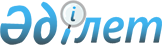 О проекте Указа Президента Республики Казахстан "О Государственной программе социально-экономического развития города Астаны на 2006-2010 годы"Постановление Правительства Республики Казахстан от 25 марта 2006 года N 204



      Правительство Республики Казахстан 

ПОСТАНОВЛЯЕТ

:



      внести на рассмотрение Президента Республики Казахстан проект Указа Президента Республики Казахстан "О Государственной программе социально-экономического развития города Астаны на 2006-2010 годы".


      Премьер-Министр




      Республики Казахстан





 


УКАЗ






ПРЕЗИДЕНТА РЕСПУБЛИКИ КАЗАХСТАН





О Государственной программе социально-экономического






развития города Астаны на 2006-2010 годы



      В соответствии с подпунктом 8) 
 статьи 44 
 Конституции Республики Казахстан, в целях повышения качества жизни населения, формирования инфраструктуры жизнедеятельности города Астаны, отвечающей мировым стандартам и адекватной росту экономики, повышения интеграционной роли столицы в экономике государства, а также обеспечения благоприятной окружающей среды 

ПОСТАНОВЛЯЮ:




      1. Утвердить прилагаемую Государственную программу социально-экономического развития города Астаны на 2006-2010 годы (далее - Программа).



      2. Правительству Республики Казахстан в месячный срок разработать и утвердить план мероприятий по реализации Программы.



      3. Центральным и местным исполнительным органам, а также государственным органам, непосредственно подчиненным и подотчетным Президенту Республики Казахстан, принять меры по реализации Программы.



      4. Контроль и координацию по обеспечению выполнения Программы возложить на акимат города Астаны.



      5. Акимату города Астаны один раз в полугодие, не позднее 25 числа месяца, следующего за отчетным периодом, представлять в Администрацию Президента Республики Казахстан и Правительство Республики Казахстан информацию о ходе реализации Программы.



      6. Настоящий Указ вводится в действие со дня подписания.


      Президент




      Республики Казахстан





Утверждена            



Указом Президента        



Республики Казахстан      



от 25 марта 2006 года N 204  




 


Государственная программа






социально-экономического развития






города Астаны на 2006-2010 годы





ОГЛАВЛЕНИЕ





Паспорт






Введение






1. Анализ современного состояния проблемы;






§ 


1. Обеспечение долгосрочного устойчивого экономического роста



§ 2. Создание градообразующей структуры;



§ 3. Политика доходов и расходов



      1. Доходы;



      2. Расходы;



      3. Дефицит



§ 4. Улучшение делового и инвестиционного климата



§ 5. Развитие новых видов высокотехнологичных производств



§ 6. Обеспечение продовольственной безопасности столицы



§ 7. Формирование рациональной транспортной системы



§ 8. Повышение доступности и качества медицинской помощи



§ 9. Формирование единого культурно-информационного пространства



      Социальное обеспечение, не соответствующее демографической ситуации



      Не соответствующий столичному статусу уровень научно-образовательной сферы



      Не соответствующий современным требованиям уровень развития торговли и сферы услуг



      Ухудшающаяся экологическая ситуация



      Слабое использование географического положения и потенциала политического центра страны



      Пассивный характер информационно-имиджевой политики;



§ 10. Индустрия туризма




2. Цель и задачи Программы






3. Основные направления и механизм реализации Программы





§ 1. Налоговая и бюджетная политика



§ 2. Инвестиционная политика



1. Создание развитой инфраструктуры жизнедеятельности города



2. Водообеспечение и водоотведение.



3. Транспорт



4. Социальная сфера



5. Жилищное строительство



6. Благоустройство города



7. Охрана окружающей среды



8. Содействие формированию и развитию научно-промышленных комплексов, ориентированных на производство продукции с высокой, добавленной стоимостью



9. Создание благоприятных условий для развития предпринимательства, с учетом приоритетов в сфере инноваций



10. Совершенствование правовой базы и экономических механизмов для привлечения инвестиций



§ 3.Индустриально-инновационная политика



§ 4. Инфраструктура жизнедеятельности города



      1. Энергоснабжение



      1) Электроэнергетика



      2) Теплоэнергетика.



      3) Газоснабжение



      2. Транспортная система города



      1) Строительство, реконструкция и ремонт автомобильных дорог



      2) Строительство транспортных развязок, мостов, путепроводов, подземных переходов



      3) Внедрение и развитие альтернативных видов внутригородского пассажирского транспорта, обновление существующих автобусного и троллейбусного парков.



      4) Развитие системы автомобильного паркинга



      5) Обновление автобусного и троллейбусного, парков, объектов инфраструктуры общественного транспорта



      6) Развитие современного производства строительных материалов для дорожного строительства.



      3. Водоснабжение и водоотведение



      4. Телекоммуникации



§ 5. Строительство



      1. Гражданско-промышленное строительство



      2. Жилищное строительство и рынок жилья



      3. Градостроительство.



§ 6. Социальное развитие



      1. Демографическое развитие



      2. Уровень жизни населения



      3. Социальное обеспечение



      4. Здравоохранение



      5. Образование



      6. Культура и спорт



§ 7. Торговля и услуги



§ 8. Экологическая политика



      1. Охрана атмосферного воздуха



      2. Охрана водных ресурсов



      3. Управление отходами производства и потребления



      4. Развитие зеленого строительства



      5. Обеспечение развития охраны окружающей среды



§ 9. Сфера городских услуг



      1. Нормативная правовая база процесса формирования информационного общества



      2. Общесистемное обеспечение городской информационно-коммуникационной инфраструктуры.



      1) Среда электронного взаимодействия



      2) Технологические решения



      3) Обеспечение информационной безопасности



      3. Развитие общегородской информационно-коммуникационной инфраструктуры



      1) Система городских порталов



      2) Автоматизированная система учета населения города



      3) Автоматизированная система торгов



      4) Телекоммуникационная инфраструктура



      4. Преодоление информационного неравенства



      5. Использование информационных технологий для развития города



      1. Информатизация городского управления (реализация платформы "электронного акимата")



      1) Система Электронного документооборота



      2) Центральное органы городского управления



      3) Имущественно-земельные отношения



      4) Социальная сфера



      5) Городское хозяйство



      6) Архитектура и строительство



      7) Природопользование и охрана окружающей среды



      2. Информатизация сфер деятельности



      1) Жилищно-коммунальные отношения



      2) Образование



      3) Здравоохранение



      4) Сфера социальной защиты



      5) Транспорт



      6) Служба обращений населения



      7) Предпринимательство



§ 10. Информационно-имиджевая политика



      1. Информационная политика



      2. Имиджевая политика



 §11. Индустрия туризма




      4. Необходимые ресурсы и источники финансирования






      5. Ожидаемый результат от реализации Программы






 


                   Паспорт Программы



Наименование            Государственная программа социально-



                        экономического развития города Астаны на



                        период 2006-2010 годы



                        (далее - Программа).

Основание для           Протокол совещания с участием Президента



разработки              Республики Казахстан Назарбаева Н.А.



                        N 01-7.11 от 21 декабря 2004 года.

Разработчик             Акимат города Астаны.

Цель                    Последовательное повышение качества жизни



                        населения, формирование инфраструктуры



                        жизнедеятельности, отвечающей мировым



                        стандартам и адекватной росту населения и



                        экономики города, обеспечение



                        благоприятной окружающей среды, повышение



                        интеграционной роли столицы в экономике



                        страны.

Задачи                  I этап (2006-2008 годы):



                        повышение эффективности процессов



                        перспективного планирования и исполнения



                        бюджета;



                        максимизация доходной части городского



                        бюджета;



                        создание привлекательного инвестиционного



                        климата с целью привлечения финансовых



                        ресурсов для развития экономики,



                        социальной, производственной, жилищной и



                        транспортной инфраструктуры города;



                        создание промышленного кластера,



                        обеспечивающего создание наукоемких и



                        высокотехнологичных экспорто-



                        ориентированных производств;



                        повышение эффективности функционирования



                        инфраструктуры жизнедеятельности города



                        в соответствии с ростом численности



                        населения и темпами развития экономики



                        города;



                        развитие транспортной инфраструктуры,



                        обеспечивающей возрастающие потребности



                        во внутригородских пассажирских и



                        грузовых перевозках;



                        повышение надежности водоснабжения и



                        водоотведения города и обеспечение



                        населения качественной питьевой водой;



                        развитие услуг телекоммуникаций и



                        почтовой связи;



                        создание строительного кластера,



                        обеспечивающего снижение капитальных



                        затрат и стимулирование использования



                        современных строительных материалов для



                        повышения качества и снижения стоимости



                        строительных работ;



                        усиление государственного контроля за



                        выполнением собственниками жилищ



                        обязанностей по надлежащему содержанию



                        жилых зданий и их своевременному



                        капитальному ремонту;



                        формирование архитектурного облика



                        города, отличающегося художественной



                        выразительностью, историко-культурным и



                        национальным своеобразием;



                        создание медицинского кластера,



                        обеспечивающего качественную медицинскую



                        помощь;



                        стимулирование рождаемости, укрепление



                        здоровья и увеличение продолжительности



                        жизни;



                        предоставление адресной социальной защиты



                        наиболее уязвимым и незащищенным слоям



                        населения;



                        реализация приоритетных направлений



                        развития здравоохранения, определяемых



                        государством и уполномоченным органом



                        в области здравоохранения;



                        создание научно-образовательного



                        кластера, который станет мостом между



                        казахстанскими и зарубежными



                        академическими и научными центрами



                        ведущих университетов и научных центров



                        и главным источником знаний для



                        подготовки квалифицированных кадров



                        мирового уровня;



                        создание сбалансированной сети



                        образовательных учреждений и формирование



                        системы качественного, непрерывного



                        образования;



                        укрепление духовного и повышение



                        интеллектуального уровня населения;



                        создание туристического кластера,



                        обеспечивающего занятость населения и



                        поступление доходов в экономику города



                        от развития туризма;



                        удовлетворение спроса жителей столицы



                        на товары и услуги в широком ассортименте



                        при установленных государством гарантиях



                        качества, повышение культуры торгового и



                        бытового обслуживания.

                        II этап (2009-2010 годы):



                        повышение качества жизни населения города



                        посредством создания конкурентоспособного



                        рынка труда, повышения стандартов



                        образования, медицинских услуг, культуры



                        и т.д.;



                        создание эффективной транспортной



                        инфраструктуры, оптимизация транспортных



                        потоков, внедрение альтернативных видов



                        скоростного общественного транспорта;



                        обеспечение доступности жилья посредством



                        ускоренного развития жилищного



                        строительства и применения эффективных



                        механизмов рынка жилья;



                        обеспечение устойчивого развития



                        окружающей среды города, благоприятной



                        для жизнедеятельности;



                        расширение рынков сбыта продукции,



                        производимой предприятиями города;



                        использование передового опыта



                        городского управления с привлечением



                        высоких технологий;



                        повышение эффективности городского



                        управления путем улучшения его аналитико-



                        информационного обеспечения для решения



                        актуальных социально-экономических задач;



                        создание и продвижение среди целевых



                        аудиторий позитивного образа Астаны -



                        столицы Республики Казахстан.

Срок реализации         С 2006 по 2010 годы

Необходимые ресурсы     На реализацию Государственной программы



и источники             развития города Астаны на 2006-2010



финансирования          годы будут использованы средства



                        республиканского, местных бюджетов и



                        населения, гранты международных



                        финансовых, экономических организаций,



                        иностранные и отечественные инвестиции.



                        Общая потребность в инвестициях на



                        2006-2010 годы составляет 523,2 млрд.



                        тенге.



                        Распределение средств по годам



                        реализации Государственной программы:



                        ________________________________________



                       |      |Респуб- |Мест-|Средства |ИТОГО   |  



                       |      |ликан-  |ные  |предприя-|        |



                       |      |ский    |бюд- |тий и    |        |



                       |      |бюджет  |жеты |органи-  |        |



                       |      |        |     |заций    |        |



                       |______|________|_____|_________|________|



                       | 2006 | 62,5*  | 6,9 |    -    |  69,4  |



                       |______|________|_____|_________|________|



                       | 2007 | 79,3*  | 7,7 |    -    |  87,0  |



                       |______|________|_____|_________|________|



                       | 2008 | 100,9  | 4,1 |  0,01   | 105,01 |



                       |______|________|_____|_________|________|



                       | 2009 | 119,3  | 4,3 |  0,02   | 123,62 |



                       |______|________|_____|_________|________|



                       | 2010 | 133,5  | 4,6 |  0,04   | 138,14 |



                       |______|________|_____|_________|________|



                       | Итого| 495,5  | 27,6|  0,07   | 523,17 |



                       |______|________|_____|_________|________|

                        без учета кредитов, получаемых бюджетом



                        города на жилищное строительство в рамках



                        Государственной программы развития



                        жилищного строительства в Республике



                        Казахстан на 2005-2007 годы (кредитные



                        средства 2006-2007 гг.- 5,07 млрд.



                        тенге);



                        без учета официальных трансфертов из



                        республиканского бюджета в рамках



                        государственных программ развития



                        образования и здравоохранения в



                        Республике Казахстан на 2005-2010 годы.



                        Объемы финансирования по годам будут



                        уточняться при формировании



                        республиканского бюджета и бюджета



                        города Астаны на очередной финансовый



                        год.

Ожидаемые               Реализация Программы социально-



результаты              экономического развития города Астаны до



                        2010 года обеспечит формирование



                        гармонично развитой столичной среды,



                        создаст условия для повышения уровня



                        жизни населения на новом качественном и



                        количественном уровне. Инфраструктура



                        города приблизится к лучшим мировым



                        образцам.



                        Практическая реализация принятых



                        программных мероприятий позволит



                        закрепить положительные тенденции в



                        развитии экономики города Астаны, тем



                        самым обеспечив макроэкономическую



                        устойчивость ее развития как в



                        среднесрочном, так и долгосрочном



                        периодах.



                        Реализация Программы позволит:



                        в экономике:



                        увеличить ВРП в 2010 году, по сравнению



                        с 2004 годом, в два раза (I этап - в 1,4



                        раза);



                        увеличить объем промышленного



                        производства в 2,8 раза (I этап - в 1,7



                        раза), в том числе в обрабатывающей



                        промышленности - в 3,6 раза (I этап - в



                        1,8 раза), в производстве и распределении



                        электроэнергии, газа и воды - в 1,3 раза



                        (I этап - в 1,1 раза);



                        в социальной сфере:



                        снизить уровень официальной безработицы



                        до 1 % (I этап-до 1,2 %);



                        повысить среднедушевые денежные доходы



                        населения в 1,5 раза (I этап - в 1,3



                        раза);



                        увеличить среднюю продолжительность жизни



                        населения города до 71,8 года



                        (I этап - до 71 года).




 


      Введение



      Устойчивый экономический рост и улучшение социального положения в стране, а также высокая мотивация отечественного предпринимательства к деятельности на столичном рынке создают условия для интенсификации развития города Астаны и укрепления его статуса как политического, делового, так и культурного центра Республики Казахстан.



      В связи с истечением в 2005 году срока действия Государственной программы "Расцвет Астаны - расцвет Казахстана" на заседании Государственной комиссии по контролю за ходом строительства нового центра города Астаны от 27 октября 2004 года Премьер-Министром Республики Казахстан было дано поручение разработать Государственную программу развития города Астаны на 2006-2010 годы.



      В соответствии с Государственной программой социально-экономического развития города Астаны до 2005 года "Расцвет Астаны - расцвет Казахстана" был выполнен комплекс мер, позволивших привлечь значительные инвестиции и сформировать столичную среду. Произошел быстрый рост экономики города, значительно изменились внутригородские условия, в том числе, демографическая ситуация.



      В этой связи принятие настоящей Программы вызвано необходимостью определения дальнейших перспектив развития города Астаны, который успешно прошел этап своего становления как столица Республики Казахстан.



      В настоящее время Астана вступает в стадию формирования собственного бизнес-сообщества. Быстрый рост населения требует адекватных темпов развития таких сфер, как образование, здравоохранение, городская инфраструктура, включая энергетику, транспорт, коммуникации. При этом осуществление указанных задач должно сопровождаться действенными мерами по снижению техногенной нагрузки на окружающую среду.



      Программа содержит анализ социально-экономического развития города Астаны, среднесрочные цели и задачи, способы и средства их достижения, предусматривает решение основных проблем, определяет направления дальнейшего развития города с учетом изменившихся условий и прогнозируемых тенденций, а также закладывает основы для его долгосрочного и устойчивого роста.




      


1. Анализ современного состояния проблемы





      


В соответствии с Государственной программой "Расцвет Астаны - расцвет Казахстана" основными приоритетами развития города до 2005 года являлись:



      обеспечение долгосрочного устойчивого экономического роста;



      создание градообразующей структуры;



      улучшение доходной базы бюджета города;



      улучшение делового и инвестиционного климата;



      развитие новых видов высокотехнологичных производств;



      обеспечение продовольственной безопасности столицы;



      формирование рациональной транспортной системы;



      повышение доступности и качества медицинской помощи;



      формирование единого культурно-информационного пространства.



      В разделах 1.1.-1.9. приведен анализ развития города в рамках приоритетов, определенных Программой.




 


§ 1. Обеспечение долгосрочного устойчивого экономического роста



      Государственная поддержка развития новой столицы, переезд топ-менеджмента национальных, крупных отечественных и зарубежных компаний, укрупнение филиалов банков и, наконец, стабильный рост казахстанской экономики привели к росту деловой активности в городе Астане: количество вновь зарегистрированных действующих юридических лиц за 2000-2004 годы выросло с 4640 до 10591 единицы (в 2,3 раза).



      На протяжении всего периода наблюдались устойчивая тенденция роста валового регионального продукта (ВРП) по годам, а также рост доли ВРП Астаны в общереспубликанском ВВП с 5 до 6,5 % (см. рис. 1).



      Валовой региональный продукт (ВРП) составил в 2004 году 419,3 млрд. тенге против 115,4 млрд. тенге в 2000 году.



                                                                          Рис.1


Доля ВРП Астаны в ВРП Казахстана, %




См. бумажный вариант





      По уровню ВРП на душу населения Астана вышла на четвертое место среди других регионов страны. При этом по ряду социально-экономических показателей наблюдается опережающий рост по сравнению со среднереспубликанским уровнем (см. таблицу 1).


                                              Таблица 1



   Динамика изменения основных экономических показателей




 города Астаны и Республики Казахстан в сопоставимых ценах



* Индекс физического объема рассчитан исходя из натуральных




показателей, с учетом услуг промежуточного характера и




производства в секторе домашних хозяйств.




§ 2. Создание градообразующей структуры



      В соответствии с Генеральным планом города Астаны, утвержденным 
 постановлением 
 Правительства Республики Казахстан от 15 августа 2001 года N 1064, формируются административный, деловой, социально-культурный, научно-образовательный и бизнес - центры, позволяющие создать столичную среду.



      Важное значение придается созданию инженерной инфраструктуры, отвечающей современным требованиям нового административного центра. В данном направлении введен в эксплуатацию ряд важных объектов, в том числе:



      завершена прокладка ливневой канализации протяженностью 26 км;



      проложены магистральные сети дренажа протяженностью 18,6 км и канализации протяженностью 8,1 км;



      проложены инженерные сети водопровода, которые составляют 7,9 км;



      проложено 14,5 км линий теплоснабжения;



      построена новая понижающая станция 110/10 киловольт;



      сооружена высоковольтная линия с пятью распределительными подстанциями; введен коллектор на Коргалжынской трассе с насосной станцией.



      Застройка нового центра Астаны осуществляется в левобережной части города, при этом градообразующая структура формируется в рамках специальной экономической зоны (СЭЗ) "Астана - новый город".



      В комплексе осуществляются реконструкция сложившейся части города со сносом аварийного жилья, создание новых архитектурно-градостроительных узлов, обустройство набережной и т.д. Выполняются работы по благоустройству и озеленению города.



      Объем инвестиций в строительство на территории города за период с 2000 по 2004 год вырос в сопоставимых ценах в 2,6 раза и достиг на конец периода 158,9 млрд. тенге (см. рис. 2).



                                                       Рис.2


Динамика изменения объемов строительства в городе




Астане за 2000-2004 гг. по его видам




См. бумажный вариант



      В течение 2000-2003 годов наблюдалось увеличение доли гражданского промышленного строительства с 77,4 % до 81 %. Однако с принятием в начале 2004 года республиканской программы жилищного строительства ситуация изменилась: произошел резкий рост инвестиций в жилищное строительство (на 273,6 %).



      В структуре инвестиций в строительство за 2000-2004 годы наблюдался неуклонный рост доли корпоративного сектора и населения с 39,3 до 57,1 %, что привело к адекватному снижению доли бюджетных средств.



      С 2001 года по 2004 год в освоении инвестиций в строительство повысилась доля частных компаний с 33,1 до 58,2 %, при сокращении доли государства - с 66,5 до 40,3 %.



      Согласно технико-экономическому обоснованию проекта СЭЗ "Астана -новый город" до 2007 года планируется вложить в строительство инвестиций на сумму 238,6 млрд. тенге (1,6 млрд. долларов США). В целях минимизации государственного финансирования расходов на строительство планируемых объектов разработан пакет документов по внесению изменений и дополнений в 
 Указ 
 Президента Республики Казахстан от 29 июня 2001 года N 645 "О продлении срока действия специальной экономической зоны до 2010 года и расширении его границ".



      Тем не менее при всех достигнутых результатах инженерная и транспортная инфраструктуры остаются недостаточно развитыми.




       


Жилищное строительство





      


Объем ввода в действие жилых домов в городе увеличился за 2000-2004 годы в 3 раза, в том числе индивидуальными застройщиками - в 8,4 раза. Наибольшие темпы прироста данных показателей наблюдались в 2004 году, соответственно - 61,6 и 90,3 %. В жилищной сфере в 2004 году предприятиями, организациями и населением города Астаны введено в эксплуатацию жилых домов общей площадью 421,3 тыс. кв. метров, что в 1,6 раза больше уровня 2003 года. Основной объем жилья, введенный в эксплуатацию предприятиями, организациями частной формы собственности и населением за 5-летний период, составил 996,9 тыс. м


2


, или 78,6 % от общей площади нового жилья, государственной формы собственности - 244,3 тыс. м


2


, или 19,3 %.



      Наибольшие темпы роста ввода жилья были отмечены в негосударственном секторе, в частности, построенного населением. За 2000-2004 годы объемы ввода жилья негосударственным ректором выросли в 10,1 раза, в том числе населением - в 4,4 раза (см. рис. 3). По государственному сектору наблюдается абсолютное снижение объемов ввода жилья в 2004 году по отношению к 2000 году - на 72,8 %.



      За последние пять лет населением было построено 395,8 тыс. кв. метров. Всего в 2004 году было введено 818 жилых домов на 3790 квартир. Объем инвестиций, направленных на жилищное строительство, по сравнению с 2000 годом, возрос в 4,3 раза и составил 54,3 млрд. тенге.

                                                         Рис. 3


Динамика объема ввода жилья,




тыс.кв.м. общей площади




См. бумажный вариант



      Радикальные изменения произошли в структуре вводимых в эксплуатацию жилых домов по формам собственности. Так, если в 2000 году 71,7 % введенного в действия жилья имели государственную форму собственности, то в 2004 году удельный вес возводимого частными застройщиками жилья составил 93,6 % (государственной собственности - 6,4 %). См. рис.4.

                                                         Рис.4


Структура вводимого в действие жилого фонда




по формам собственности, тыс. кв.м




См. бумажный вариант



      Средняя фактическая стоимость 1 кв. метра жилой площади в столице поддерживается устойчивым спросом на жилье и по итогам прошедшего года составила 57,5 тыс. тенге (в среднем за пять последних лет - около 58,3 тыс. тенге). В свою очередь увеличение спроса на жилье обусловлено такими объективными причинами, как рост реальных доходов населения города и миграционный приток населения. Дополнительным импульсом для роста жилищного строительства стало развитие ипотечного кредитования.



      Несмотря на высокие темпы развития строительства проблема обеспеченности жильем в городе Астане по-прежнему остается острой. При росте жилищного фонда за 5 лет на 1579 тыс. кв.м (см. таблицу 2) достигнут уровень обеспеченности жильем городского населения - 19,2 кв. метров на одного человека.

                                    Таблица 2


           Динамика изменения




      жилищного фонда города Астаны



Источник: Агентство Республики Казахстан по статистике


      При этом имеют место проблемы жилищного строительства:



      высокая стоимость возводимого жилья, несоответствие стоимости и качества строительства;



      жесткие условия ипотечного кредитования не позволяют в полной мере задействовать сбережения населения в жилищное строительство;



      наличие в городе Астане жилья, построенного в пятидесятые-шестидесятые годы, срок эксплуатации которого исчерпан.

      


Инфраструктура жизнедеятельности города



      


Электроэнергетика



      Суммарная установленная мощность электростанций города Астаны на 1 января 2004 года составила 262 МВт. Производство электроэнергии за период 2000-2004 гг. выросло на 12,0 % и в 2004 году составило 1491 млн. кВтч. Потребление электроэнергии за рассматриваемый период возросло на 30,7 % (см. таблицу 3).



      Степень износа основных средств генерирующих мощностей к началу 2004 года составила 19,3 %, использование электроэнергетических мощностей достигло 64,5 %.



                                                        Таблица 3

                

Баланс производства и потребления




                электроэнергии в городе Астане


                                                (млн. кВтч.)


Источник: Агентство Республики Казахстан по статистике




* Без учета автономных энергоисточников.


      В структуре потребления электроэнергии города Астаны большой удельный вес занимают промышленность, другие отрасли экономики и население (28,4 и 32,9 % соответственно в 2004 году). Наиболее высокими темпами растет потребление электроэнергии в строительстве - его доля в структуре с 2000 года по 2004 год увеличилась в 4,1 раза.



      Для покрытия быстрорастущего потребления электроэнергии (рост в 2004 году, по сравнению с 2000 годом, составил 30,7 %) в настоящее время проведены и осуществляются следующие мероприятия:



      построен ряд объектов на левобережье: ПС 110/10 кВ "Левобережная"; ВЛ-110 кВ ПС "Аэропорт" - ПС "Левобережная"; ВЛ-110 кВ ТЭЦ-2 - ПС "Аэропорт" (35 км) с ответвлениями на подстанции: Восточная, Насосная, Заречная;



      заключены договоры по проекту расширения и реконструкции ТЭЦ-2, тепловых сетей и электросетевых объектов, где предусмотрено увеличение энергомощностей на 120 МВт и тепловых на 450 Гкал/ч.



      Проблемы электроснабжения:



      техническое состояние городских электрических сетей, построенных в 60-70-ые годы, требует реконструкции, учитывая, что трассы электросетей проходят в зоне будущей застройки столицы;



      на всех подстанциях 110/ЮкВ, кроме ПС Городская, Астана, Промзона, Центральная и Коктем, ОРУ-ПОкВ, выполнены с ОД и КЗ (отделителями и короткозамыкателями) в цепях трансформаторов, что не отвечает современным требованиям по надежности электроснабжения и требует их реконструкции;



      в электрических сетях общего пользования все еще значительны потери, которые оцениваются в 24 % от общего объема потребления электроэнергии, что связано с коммерческими потерями электроэнергии, а также высокой степенью изношенности городских электросетей.




      


Теплоснабжение





      Снабжение потребителей города паром и горячей водой обеспечивается тепловыми электростанциями (ТЭЦ-1, ТЭЦ-2) и котельными, суммарное производство которых в 2004 году составило 3 308,3 тыс. Гкал/год (относительно 2000 года - 2 851,8 тыс. Гкал. - рост на 16,0 %). Отставание прокладки тепловых сетей от ТЭЦ в зону многоэтажного жилищного строительства на левом берегу приводит к вынужденному строительству здесь котельных. Это значительно увеличивает стоимость жилья и требует больших дотаций из бюджета города, однако в дальнейшем обеспечит надежность теплоснабжения.



      Потери тепловой энергии остаются довольно высокими. Изношенность технологичекого оборудования по энергообеспечивающим предприятиям в 2004 году достигла 33,4 %.



      В настоящее время на левом берегу р. Есиль ведется строительство ЦТРП-1 и ЦТРП-2 (центральный тепло-распределительный пункт), что позволит увеличить пропускную способность трубопроводов для обеспечения теплоэнергией нового административного центра, а также нового жилого микрорайона N 1 на левобережье.



      Также в 2005 году планируется завершение строительства моста М-1, в конструкции которого будет проложен второй ввод тепломагистрали, который обеспечит надежное теплоснабжение административного центра.



      В структуре потребления тепловой энергии за 2000-2004 годы наблюдался рост доли коммунально-бытовых и производственных нужд и снижение доли населения (см. рис. 5).

                                                        Рис. 5

         

Структура потребления тепловой энергии




                 в 2000 и 2004 годах




См. бумажный вариант



      На 1 января 2005 года общая протяженность водяных тепловых сетей составила 386,0 км, из них: магистральные сети - 88,1 км, квартальные сети -301,6 км.



      Из 88,1 км магистральных сетей 72 % (64,8 км) имеют срок эксплуатации более 20 лет и требуют реконструкции и расширения.



      Замене и реконструкции подлежат также 32,5 км квартальных и 75 км бесхозных распределительных тепловых сетей.



      Для обеспечения теплоснабжения первоочередных потребителей левобережной части города необходимо завершение строительства ЦТРП - I (тепломагистраль 1 ввода), перехода через реку Есиль в конструкциях моста М-1, ЦТРП - II (тепломагистраль 2 ввода).



      В условиях значительной агрессивности грунтовых вод, их высокого стояния требуется применение новых технологий при реконструкции и ремонте трубопроводов. Решением этой проблемы является применение надземной прокладки тепловых сетей по промышленным территориям и использование уже применяемой в городе при строительстве тепловых сетей бесканальной прокладки из предизолированных труб заводского изготовления с системой контроля за состоянием трубопроводов и изоляции. Применение данной технологии значительно увеличивает межремонтный цикл и ведет к снижению нормативных потерь тепловой энергии.



      Кроме этого, внедряется прокладка инженерных сооружений в проходных тоннелях, что обеспечивает простоту контроля над состоянием сетей и оборудования, а также своевременное обеспечение ремонта.



      Проблемы теплоснабжения:



      сложное финансовое состояние предприятий тепловых сетей в последние годы не позволяло выдерживать нормативные межремонтные циклы тепловых сетей. В настоящее время единственным источником финансирования является ремонтный фонд, рассчитанный в тарифе, который не достаточен для поддержания существующих тепловых сетей в технически исправном состоянии. Увеличение межремонтных циклов осуществления капитальных ремонтов тепловых сетей по сравнению с нормативными привело к потребности в замене более 100 км теплотрасс;



      значительное сокращение срока службы трубопроводов по сравнению с нормативным сроком из-за неблагоприятных местных условий: агрессивность грунтов, высокий уровень грунтовых вод;



      в существующих системах тепловых сетей не решается задача снижения и ликвидации сверхнормативных потерь тепловой энергии. Фактические тепловые потери более чем в два раза выше нормативных;



      основная часть потребителей - население - не имеет возможности регулировать теплопотребление в целях энергосбережения из-за низкой оснащенности приборами автоматики и учета тепловой энергии и счетчиками горячего водоснабжения;



      индивидуальные тепловые пункты и внутренние разводки отопительных систем в существующих зданиях находятся в неудовлетворительном состоянии, требуют реконструкции и внедрения комплексных систем учета и регулирующих устройств.




      


Газоснабжение



      В городе несколько предприятий занимаются поставкой газа, из них наиболее крупным поставщиком является АО "Астанагазсервис".



      В 2004 году обеспеченность населения емкостным газом АО "Астанагазсервис" на рынке емкостного газа составляла 100 %, автогаза и баллонного газа - 60 %. Количество потребителей газа в городе Астане насчитывает 74,6 тыс. квартир, а протяженность городской сети газопроводов -126 километров.



      За 2000-2004 годы реализация автогаза выросла в 5,1 раза (с 1,1 до 5,7 тыс. тонн), баллонного - на 2 % (с 3,5 до 3,6 тыс. тонн) при сокращении объемов реализации емкостного газа - на 6,5 % (с 9,3 до 8,7 тыс. тонн). В результате доля емкостного газа и баллонного заметно снизилась, а автогаза - выросла (см. рис. 6).

                                                                Рис.6


                Динамика структуры потребления газа




              АО "Астанагазсервис" по видам продукции




Cм. бумажный вариант



      Для снабжения потребителей сжиженным газом у поставщиков имеются одна газонаполнительная станция (ГНС) мощностью 56 тыс. тонн в год, 2 железнодорожных тупика с эстакадами для одновременного слива 10 железнодорожных цистерн, газовые баллоны. Сформирован парк специализированного автотранспорта для перевозки газовых баллонов. В городе функционируют 9 автогазозаправочных станций, имеется 2 газонаполнительных карусельных агрегата производительностью 250 баллонов в час, 1 газонакопительный агрегат УБН производительностью 70 баллонов в час.



      При этом имеют место следующие проблемы газоснабжения, требующие решения:



      недостаточный уровень развития инженерной инфраструктуры коммуникаций, их надежности;



      износ газовой инфраструктуры города;



      отсутствие индивидуального учета потребления газа населением.




      


Водоснабжение



      Разведанный запас подземных вод, находящихся в черте города Астаны, является недебетным и не покрывает 1 % потребности города в питьевой воде.



      В 2000 году была завершена доразведка Акмолинского месторождения подземных вод, расположенного в 5-50 км к северо-востоку и северу от города Астаны как дополнительного источника водоснабжения города Астаны. По результатам выполненных работ на Кояндинском участке переоценены и на Софиевском участке разведаны эксплуатационные запасы подземных вод Акмолинского месторождения в количестве 20,6 тыс. м/сут по категории С1 на 10-летний срок эксплуатации. Учитывая короткий срок эксплуатации, это месторождение может быть использовано в качестве резервного источника водоснабжения города Астаны на период чрезвычайных ситуаций.



      В 2002 году проведена разведка Нуринского месторождения подземных вод. Запасы утверждены Государственной комиссией по запасам в объеме 35 тыс. м


3


/сут., составляющем 30 % от суточной нормы потребления столицы. В 2004 году завершены поисково-оценочные работы в долине р. Есиль на Волгодоновском участке, где выявлены малоперспективные водоносные горизонты с суммарными прогнозными ресурсами 15,5 тыс. м /сут.



      В связи с планируемыми мероприятиями по очистке русла реки Нуры от загрязнения соединениями ртути необходимо произвести реконструкцию технологического и энергетического оборудования водозабора Нура-Есиль и водовода Д=1000 мм протяженностью 9,5 км до насосно-фильтровальной станции, что позволит обеспечить городские потребности в технической и поливочной воде общим объемом более 100 тыс. куб.м./суток.



      Основные показатели водоснабжения за 2000-2004 годы представлены в таблице 4.

                                                      Таблица 4

        

Основные показатели водоснабжения города Астаны



Источник: Агентство Республики Казахстан по статистике


      До 2001 года вода из Вячеславского водохранилища подавалась по двум ниткам водовода протяженностью 51 км, которые находились в изношенном состоянии. В 2001 году была выведена из эксплуатации первая нитка водовода (построенная в 1967 году) и введен новый водовод, что позволяет осуществлять подачу необходимого количества воды. В то же время вторая нитка водовода требует реконструкции в 2006 году.



      Вода из Вячеславского водохранилища подается для очистки на насосно-фильтровальную станцию, технологическое и энергетическое оборудование которой требует замены и модернизации. Для повышения надежности водоснабжения и рационального использования воды необходимо внедрение элементов автоматизации, телемеханики, дистанционного управления, что предусматривает значительные инвестиции.



      Насосные станции находятся в эксплуатации более 30 лет, необходимо их реконструкция и модернизация оборудования, контрольно-измерительных приборов. Применяемое насосное оборудование является неэкономичным и энергоемким, из-за избыточного давления нерационально используется питьевая вода, изнашивается внутренняя система водоснабжения жилых домов. Планируются применение насосного оборудования нового поколения на 30 водопроводных насосных станциях и 40 водопроводных насосных станциях, проведение мероприятий по энергосбережению и уменьшению нерационального использования воды.



      С ростом населения увеличивается потребность города Астаны в питьевой воде, что требует уже до 2008 года строительства нового блока сооружений по очистке питьевой воды и реконструкции существующих сооружений водоочистки.



      На обслуживании Государственного коммунального предприятия "Астана су арнасы" находится около 1000 км водопроводных сетей, большая часть из которых имеет длительный срок эксплуатации. Потери воды составляют более 40 %, требуют замены около 200 км водопроводов. Также необходима прокладка 70 км трубопроводов на территории новых застроек и 100 км трубопроводов для водоснабжения поселков Куйгенжар, Интернациональный, Мичурино, Железнодорожный, Пригородный, Тельмана, Коктал, Ондирис. Основным источником водоснабжения поселков Интернациональный и Мичурино являются скважины, вода в которых не соответствует санитарным требованиям, в связи с чем требуются водоочистные установки.



      Разработан комплекс мероприятий для увеличения срока эксплуатации магистральных водопроводных сетей и установки счетчиков воды.



      Основными проблемными вопросами развития системы водоснабжения являются следующие:



      отсутствие альтернативных Вячеславскому водохранилищу надежных источников водоснабжения;



      несоответствие протяженности и состояния водопроводных сетей растущим потребностям города;



      высокая степень износа 2-ой нитки водопровода с Вячеславского водохранилища Д=1000 мм, протяженностью более 20 км;



      высокая степень износа водозабора Нура-Есиль и водовода Д=1000 мм, протяженностью 9,5 км;



      отсутствие новых технологий по улучшению качества питьевой воды;



      высокий уровень нерационального использования питьевой и технической воды;



      отсутствие производственной базы ГКП "Астана су арнасы" на территории Левого берега.




      


Водоотведение



      Сточные воды города в объеме до 100 тыс.м


3


/сут. отводятся на очистные сооружения, включающие комплекс механической и полной биологической очистки и далее в накопитель сточных вод Талдыколь емкостью 65,6 млн.м


3


. Из-за длительной эксплуатации очистные сооружения требуют реконструкции. Степень износа основных средств по сбору, очистке и распределению воды составляет 29 %.



      Общегородская площадь стока поверхностно-атмосферных вод, охваченная централизованной хозяйственно-фекальной канализацией, составляет 12750 га, среднегодовые объемы дождевых вод со всей территории города - 8486,0 тыс. куб м/год, среднегодовое количество талых вод - 4227,0 тыс. куб. м/год.



      На балансе ГКП "Астана су арнасы" находится 593 км канализационных коллекторов, эксплуатирующихся более 60 лет. В связи с интенсивной застройкой существующих районов города и реконструкцией транспортных магистралей требуется переложить до 90 км канализационных сетей. Кроме того, канализование новых районов застройки города и вновь присоединенных к городу окраинных поселков требует дополнительного строительства до 187 км канализационных коллекторов и сетей.



      Система канализации города Астаны общесплавная, где атмосферно-поверхностные воды отводятся и очищаются совместно с хозяйственно-фекальными сточными водами. Убытки от перекачки атмосферных вод составляют до 200 млн. тенге в год.



      В связи с ростом новостроек левобережья и потребностью увеличения пропускной способности главного городского коллектора существует необходимость в строительстве нового и подлежит реконструкции загородный самотечный коллектор второй зоны канализования.



      В настоящее время введены в эксплуатацию самотечный канализационный коллектор Д-2000 мм и новая канализационная насосная станция. Учитывая перспективный рост количества сточных вод второй зоны канализования, для бесперебойной работы вышеназванных объектов необходимо строительство канализационного коллектора от новой КНС до канализационных очистных сооружений протяженностью 4 км.



      Начиная с 2001 года, расширились границы города Астаны за счет окраинных поселков. Сточные воды поселков Промышленный, Куйгенжар, Мичурино, Интернациональное и Кызыл жар без очистки сбрасываются на поля фильтрации, ухудшая экологическую обстановку. Требуется присоединение данных поселков к общегородской хозфекальной системе канализации.



      Реконструкция существующей застройки города и освоение новых районов требуют строительства новых канализационных насосных станций (далее - КНС) и реконструкции существующих. Из 38 КНС больше половины эксплуатируются более 30 лет, некоторые находятся в,аварийном состоянии из-за изношенности строительных конструкций. Требуется строительство новых насосных станций взамен существующих станций в новых застройках города и во вновь присоединенных окраинных поселках.



      В связи с износом энергоснабжения и электрооборудования КНС и для повышения бесперебойной работы КНС необходимо проведение работ по строительству новых кабельных линий, монтажу трансформаторных подстанций, реконструкции электротехнической части КНС.



      Существующие канализационные сооружения проектной мощностью 135,9 тыс.м


3


/сутки введены в эксплуатацию в 1969 году Строительные конструкции из-за длительной эксплуатации имеют значительные повреждения, особенно в открытых сооружениях на границе "вода-воздух".



      За прошедший период был произведен капитальный ремонт зданий и сооружений, первичных и вторичных отстойников. По новой технологии оборудован процесс аэрации в аэротенках. В результате значительно улучшились химико-биологические показатели очистки сточных вод и обработки осадка. В настоящее время вода исследуется по 26 показателям и процент очистки по химическим и бактериологическим факторам составляет 95-98 %.



      Проблемы водоотведения:



      несоответствие протяженности и пропускной способности канализационных сетей растущим потребностям города;



      изношенность объектов сбора, очистки и подачи воды, канализационных сетей, насосных станций и очистных сооружений;



      несоответствие техническим требованиям испарителя-накопителя сточных вод Талдыколь;



      высокий уровень грунтовых вод в условиях интенсивного строительства;



      недостаточная степень защиты города берегоукрепляющими мероприятиями в период большого паводка.

      § 3. Политика доходов и расходов



      За 2000-2004 годы доходная часть городского бюджета выросла с 21 до 35,2 млрд. тенге (в 1,7 раза), расходная часть - с 23,5 до 68,8 млрд. тенге (в 2,9 раз), что объясняется финансированием из бюджета проектов развития инфраструктуры.

      1. Доходы

      Обращает внимание устойчивая тенденция снижения удельного веса доходов бюджета в ВРП города (рис.7).

                                                                    Рис.7

          

Доходы и расходы бюджета города Астаны, % к ВРП




См. бумажный вариант



      При этом анализ изменений структуры доходов бюджета показывает, что если в 2000 году основная часть доходов - 74 % (15,6 млрд. тенге) формировалась за счет корпоративного подоходного налога и налога на добавленную стоимость, то в 2004 году 57,5 % (20,2 млрд. тенге) - за счет индивидуального и социального налогов.



      Данное изменение структуры связано с объективными факторами, такими, как рост численности населения с 381 до 528 тыс. человек, его среднедушевых номинальных доходов - в 2,2 раза, высокие темпы строительства и, соответственно, увеличение доходов от налога на собственность с 0,5 до 3,0 млрд. тенге, снижение ставки по НДС с 20 % до 15 % и увеличение сумм возврата НДС по оборотам, облагаемым по нулевой ставке.




      


2. Расходы



      Столичный статус и необходимость создания в городе среды, отвечающей стандартам столиц развитых стран, превращение ее в полюс роста определяют выраженную социальную направленность бюджетной политики (см. таблицу 5).

                                                           Таблица 5

      Расходы бюджета на экономику и производственную инфраструктуру



увеличились за 2000-2004 годы с 0,6 до 14,6 млрд. тенге, или в 23,4



раза (см. таблицу 6).

                                            Таблица 6

      В структуре расходов на экономику и производственную инфраструктуру сохраняется высокой доля расходов на транспорт, что связано с быстрым расширением города и большими инвестициями в дорожное строительство. Например, в 2004 году введены в эксплуатацию автомобильные дороги в новом административном центре.



      Начиная с 2003 года, значимой статьей расходов бюджета стал топливно-энергетический комплекс. В 2004 году на него пришлось 39,2 % всех расходов на экономику и инфраструктуру, что связано с необходимостью расширения энергетических мощностей, адекватного роста города.




      


3. Дефицит



      За счет официальных трансфертов из республиканского бюджета, доля которых в общих поступлениях бюджета города Астаны выросла с 9,4 % (2,2 млрд. тенге) в 2000 году - до 46,7 % (30,8 млрд. тенге) в 2004 году, дефицит не превышал 0,8 % от валового продукта города.



      Существует проблема погашения и обслуживания долга местного исполнительного органа города Астаны по ранее полученным займам. Так, по состоянию на 1 января 2005 года, сумма долговых обязательств акимата города Астаны составила 5,533 млрд. тенге.



      В связи с включением с 2005 года поступлений от НДС в доход республиканского бюджета дефицит городского бюджета может вырасти на 8-8,5 млрд. тенге (без учета дополнительных расходов на развитие инфраструктуры).




      


§4. Улучшение делового и инвестиционного климата





      


Позитивные результаты социально-экономического развития Астаны, достигнутые за последние годы, стали следствием высокой инвестиционной активности.



      В связи с растущими темпами развития столицы и недостаточностью средств бюджета для финансирования инвестиционных проектов (реальная потребность в средствах превышает возможности бюджета) назрела необходимость в привлечении альтернативных источников финансирования, в том числе посредством привлечения внешних займов и/или выпуска проектных облигаций, одним из видов которых являются "инфраструктурные облигации".



      В этой связи представляется полезным использование позитивного опыта Малайзии в части привлечения альтернативных источников финансирования для строительства социальных и инфраструктурных объектов города Путраджаи.



      В опыте строительства нового административного центра Правительство Малайзии города Путраджаи есть следующие положительные моменты:



      1. Путраджая планируется как "город-сад", что соответствует общемировым тенденциям создания благоприятной городской среды проживания.



      2. Путраджая воплощает собой идею интеллектуального города.



      3. Позитивный опыт Малайзии в привлечении частных инвестиций для строительства.



      В целом считаем приемлемым для города Астаны использовать все схемы привлечения частных инвестиций. Их преимущество заключается в том, что они позволят быстро удовлетворить потребность города в инфраструктурных и социальных объектах без увеличения единовременной нагрузки на государственный бюджет.



      Данная схема приемлема также для финансирования строительства в первую очередь объектов социального, некоммерческого характера, таких, как детские сады, лечебно-профилактические учреждения, транспортные коммуникации города, жилье.



      Государство взяло на себя ответственность инвестирования непривлекательных для частных инвесторов объектов инфраструктуры.



      Для привлечения инвестиций в первоочередные объекты левобережья создана специальная экономическая зона "Астана - новый город". В результате созданного благоприятного инвестиционного климата в рамках специальной экономической зоны вложения иностранных инвесторов в основной капитал возросли с 3,8 млрд. тенге в 2000 году до 5,3 млрд. тенге за 2004 год.



      В целом объем инвестиций в основной капитал вырос с 59 млрд. тенге в 2000 году до 220,6 млрд. тенге в 2004 году. В реализации инвестиционной политики города основным приоритетом остается строительство. Объем строительно-монтажных работ за 2004 год составил 148,5 млрд. тенге, что в 2,7 раза больше уровня 2000 года.



      По объему инвестиций в основной капитал Астана вошла в тройку лидирующих регионов страны. За 2000-2004 годы ее доля в республиканском объеме инвестиций поднялась с 9,9 до 12,9 %. Рейтинговое агентство Moody's Investors Service повысило кредитный рейтинг города Астаны с ВаЗ с прогнозом "стабильный" на Bal с прогнозом "положительный". Улучшился инвестиционный климат, благодаря чему в городе действует 408 иностранных и 143 совместных предприятия, представляющих 50 стран мира. Инвестиции в основной капитал за 2000-2004 годы выросли в 2,8 раза, в том числе частные - в 3,2 раза.



      За 2001-2004 годы доля собственных средств предприятий, организаций и населения в объеме вложений в основной капитал в относительном выражении уменьшилась с 64,7 до 57,1 %, а бюджетных средств выросла с 28,7 до 31,1 % (рис.8).

                                                          Рис.8


    Сравнительная структура инвестиций в основной капитал




         по источникам финансирования в 2004 году




См. бумажный вариант



      В абсолютном выражении наблюдается быстрый рост привлеченных собственных средств предприятий, организаций и населения. По сравнению с 2001 годом, они выросли в текущих ценах в 2 раза и достигли в 2004 году 114,7 млрд. тенге.



      С 2002 года произошли позитивные тенденции в структуре освоения инвестиций в основной капитал. Заметно снизилась доля государственного сектора с 65,8 до 34,0 % (в 2000 году - 37,8 %) и выросла доля частного сектора -с 33,7 до 63,7 % (в 2000 году - 55,8 %) (см. рис. 9).

                                                       Рис. 9


           Структура инвестиций в основной капитал




            города Астаны по формам собственности


      Технологическая структура инвестиций характерна для города,



где активно ведутся строительно-монтажные работы (см. таблицу 7).

                                         Таблица 7



         

Технологическая структура инвестиций




           

в основной капитал в 2004 году.


                                         в % к итогу

      Важным фактором в обеспечении поставленных задач в сфере строительства является организация индустрии строительных материалов, изделий и конструкций.



      В данном направлении реализуются инвестиционные проекты, предусматривающие освоение новых технологий в промышленности и в стройиндустрии:



      завершено строительство завода по производству изделий домостроения из ячеистого бетона по германской технологии;



      реализуется проект производства столярных изделий по итальянской технологии "Spanevello", объем инвестиций в основные средства составит 417,6 млн. тенге;



      реализуется проект строительства завода по производству облицовочного



кирпича по итальянской технологии, финансирование осуществляется на сумму 1 080 млн. тенге;



      на рассмотрении находится проект строительства завода эффективного кирпича с объемом инвестиций 1 080 млн. тенге.



      Ключевыми проблемами в инвестиционной политике в целом на сегодняшний день являются:



      недостаточный уровень диверсификации структуры инвестиций;



      высокая степень физического и морального износа производственных мощностей;



      низкая инвестиционная активность в промышленном секторе экономики;



      отсутствие эффективных схем финансовой поддержки предпринимательства, в том числе инновационного.




 


§ 5. Развитие новых видов высокотехнологичных производств



      За период с 2000 по 2004 год наблюдался рост промышленности города. Объем промышленного производства за рассматриваемый период вырос в 2,6 раза - с 18,4 млрд. тенге (в текущих ценах) в 2000 году до 51,3 млрд. тенге в 2004 году.



      Возросла доля города Астаны в общереспубликанском объеме произведенной промышленной продукции - в 2004 г. она составила 1,3 %, что на 0,1 % больше, чем в 2001-2003 годах (см. таблицу 8).

                                                       Таблица 8

          

Основные показатели развития промышленности


      Несмотря на стабильный рост ВРП за последние 5 лет (в 2,9 раза), рост промышленности в городе Астане не был столь динамичным. С 2000 по 2003 год его относительная доля снизилась с 15,8 до 11,8 %. Такая ситуация возникла главным образом из-за особого статуса города Астаны, который предусматривает его развитие, в первую очередь как административно-культурного центра, в связи с чем все акценты сосредоточивались на организации строительства административных и жилых объектов, инженерных сетей и коммуникаций. Промышленость не рассматривалась как приоритетная отрасль экономики города.



      Ситуация существенно изменились с начала 2004 года, когда в соответствии с поручениями Президента Республики Казахстан на Конгрессе финансистов были поставлены задачи по снижению стоимости и повышению доступности жилья для населения, в связи чем в городе начало активно разиваться производство отечественных строительных материалов.



      В промышленности строительных материалов получают развитие новые производства:



      бетон, кирпич, отделочные материалы, строительные детали из алюминия, пластмасс.



      Созданы новые предприятия в промышленности и стройиндустрии, использующие современные технологии в производстве ячеистого бетона, столярных изделий, облицовочного кирпича, разработана новая технология резки металлов с применением магневодорода, предложен к освоению проект производства эффективного кирпича.



      В 2004 году маслихатом города Астаны была утверждена Программа индустриально-инновационного развития города на 2004-2006 годы, в этом же году была разработана Региональная программа жилищного строительства на 2005-2007 годы. В результате уже в 2004 году доля промышленности в ВРП выросла с 11,8 до 13,9 %. (рис. 10).

                                                   Рис. 10

          

Динамика изменения доли промышленности в ВРП


Млрд. тенге 400



См. бумажный вариант



      Наибольшие темпы роста наблюдались в отраслях обрабатывающей промышленности, а именно в машиностроении, производстве прочих неметаллических минеральных продуктов, металлургической промышленности и производстве готовых металлических изделий, производстве пищевых продуктов (см. рис. 11).

                                                      Рис.11


              Динамика объема промышленного производства,




                   2000-2004 гг. (млрд. тенге)




См. бумажный вариант



Доля обрабатывающей промышленности в городе Астане в 2004 год увеличилась на 7,1 % в сравнении с 2000 годом, и составила 77,7 % (см. рис. 12).

                                                       Рис. 12


       Структура промышленного производства по видам деятельности




См. бумажный вариант



      В промышленном секторе экономики города продолжаются структурные изменения, связанные со снижением объемов продукции предприятий сельскохозяйственного машиностроения, обусловленным сокращением заказов на почвообрабатывающую и посевную технику, утратой хозяйственных связей с поставщиками и потребителями из стран СНГ.



      Происходит процесс естественной сегментации на крупных предприятиях, приводящий к снижению доли крупных и росту средних и малых предприятий, занимающихся выпуском промышленной продукции.



      В 2004 году досрочно достигнуты показатели роста объемов продукции промышленности за 2000-2005 годы, предусмотренные Программой "Расцвет Астаны - расцвет Казахстана", в частности, многократно перевыполнены предприятиями города планы по производству продукции машиностроения и строительных материалов. Вместе с тем ожидается невыполнение планов по росту объемов продукции сельскохозяйственной переработки (см.таблицу 9).

                                                    Таблица 9


               Объем промышленного производства


      Ожидаемое вступление Казахстана во Всемирную торговую организацию (ВТО) и связанное с этим снятие ограничений на доступ иностранных конкурентов на внутренний рынок требуют для предотвращения вытеснения отечественных производителей незамедлительного решения таких проблем, как:



      низкая доля инвестиций в основной капитал предприятий обрабатывающей промышленности и их осуществление только за счет собственных средств предприятий;



      значительный уровень физического и морального износа оборудования (в среднем 60-70 %), недостаток собственных средств на их обновление и модернизацию у большинства предприятий;



      большая энерго- и материалоемкость выпускаемой продукции;



      высокая стоимость производственных площадей в городе;



      недостаточная эффективность действующих механизмов финансового, научно-технологического, кадрового воспроизводства и защиты имущественных, производственных и интеллектуальных прав предприятий;



      нехватка высококвалифицированных рабочих и профессиональных кадров;



      недостаточно активное внедрение на предприятиях международных стандартов качества (с 2002 по 2003 год в Астане международные стандарты внедрены всего 3 организациями, в 2004 году внедрением систем менеджмента качества занимались 17 предприятий);



      отсутствие эффективного механизма внедрения в промышленное производство наукоемких и высокотехнологичных видов продукции, неразвитость инновационной деятельности в промышленности, вследствие чего экспорт промышленной продукции города составляет всего 2 % от общего объема реализации.




 


§ 6. Обеспечение продовольственной безопасности столицы



      Для обеспечения продовольственной безопасности столицы создан продовольственный пояс, включивший в себя хозяйства пяти районов Акмолинской области. На основе прямых связей с производителями сельхозпродукции из других регионов республики обеспечены поставки на рынки города мяса и мясопродуктов, молока и молочных продуктов, овощей и фруктов. Проводятся сезонные ярмарки по продаже сельскохозяйственной продукции.



      За период с 2000 по 2004 год произошел значительный рост общего и душевого потребления основных продуктов питания. Были приняты меры, направленные на:



      создание продовольственного пояса столицы, включившего в себя хозяйства 5 районов Акмолинской области, обеспечивающие около 40 % годовой потребности города в мясе, 98 % - молоке и 50 % - картофеле и овощах, и расширение прямых поставок сельскохозяйственного сырья для перерабатывающих предприятий. Это увеличило загрузку мощностей по производству колбасных изделий на 44 %, муки пшеничной - на 12,3 %, макаронных изделий - на 1,3 %;



      обеспечение роста поставок на рынки города Астаны из регионов республики мяса и мясопродуктов, молока и молочных продуктов, овощей и фруктов при сокращении доли импорта этих продуктов питания, а также обеспечение их безопасности в ветеринарно-санитарном отношении;



      проведение в рамках Государственной агропродовольственной программы на перерабатывающих предприятиях города модернизации технологического оборудования и внедрение новых видов конкурентоспособной продукции с привлечением кредитных ресурсов через институты развития;



      реализацию конкретных инвестиционных проектов по увеличению выпуска и расширению ассортимента высококачественной продукции, в том числе за счет получения субсидий из средств республиканского бюджета, среди которых: организация высокотехнологичного мясоперерабатывающего комплекса с замкнутым циклом производства, производство твердых сыров и другой молочной продукции, реконструкция цеха хлебопечения с установкой современного оборудования из Германии и т.д.;



      организацию более 10 совместных производств пищевой промышленности с участием иностранных компаний, где внедрены современные технологии и налажен выпуск кондитерских изделий, растительного масла и безалкогольных напитков.



      В результате объемы производства молока обработанного и сливок увеличились в 1,6 раза, колбасных изделий - в 2 раза. Индекс потребительских цен на продовольственные товары был ниже, чем в среднем по республике.



      Отдельные меры по продовольственному снабжению города в рамках реализации Программы "Расцвет Астаны - расцвет Казахстана" не были своевременно выполнены. К ним относятся:



      организация сети заготовительных и закупочных пунктов в пригородных районах города Астаны и восстановление овощехранилищ в городе Астане;



      организация специализированных кооперативов по производству мяса и молока в пригородных районах;



      восстановление молочно-товарных ферм в пригородных районах города Астаны;



      строительство тепличного комплекса для обеспечения города овощной продукцией и снижение фактора сезонности в потреблении.



      К проблемным вопросам продовольственного снабжения и потребительского рынка следует отнести следующие:



      отсутствие стабильной сырьевой базы для молочной промышленности города и области из-за высокой сезонной зависимости производства в личных подсобных хозяйствах, на которые приходится 90 % производства молочной продукции. Результатом является недозагрузка в 2003 году производственных мощностей по производству молока обработанного (на 81,6 %) и масла сливочного (на 93,2 %);



      низкая загрузка мощностей в крупяной промышленности из-за дефицита сырья. В структуре производства зерновых культур в Акмолинской области 86 % приходится на пшеницу. В результате мощности по производству крупяной муки загружены только на 58 %, макаронных изделий - на 18 %, а темпы роста цен на хлебопродукты и крупяные изделия превышали среднереспубликанский уровень на 17,8 %;



      морально и физически устаревшее оборудование, его низкий технологический уровень на многих предприятиях, производящих продукты питания;



      дефицит инвестиционных ресурсов, а также слабое развитие инновационной сферы и медленное обновление ассортимента продукции;



      отсутствие сети заготовительных и закупочных пунктов и овощехранилищ в пригородных районах и в городе Астане, специализированных кооперативов по производству мяса и молока, тепличного комплекса для обеспечения города овощной продукцией и снижение фактора сезонности в потреблении.




 


§ 7. Формирование рациональной транспортной системы



      Для приведения транспортной системы города в соответствие со столичными требованиями в новом центре на левобережье осуществляется строительство магистральных дорог, на пересечении наиболее оживленных магистралей введены транспортные развязки, осуществляется строительство автомобильного моста через реку Есиль. Производится активное обновление подвижного состава. Завершен первый этап внедрения Централизованной автоматизированной радионавигационной системы диспетчерского сопровождения пассажирского транспорта.




      


Городская дорожно-транспортная сеть



      В городе в настоящий момент имеется 642 дороги и улицы общего пользования протяженностью 630 км.



      Введены в эксплуатацию развязки в двух уровнях на кольцевой объездной скоростной магистрали К-1 на пересечении с автомобильными дорогами республиканского значения (Астана - Кокшетау, Астана - Павлодар и Астана - Алматы) и мост через р. Есиль на продолжении проспекта Сарыарка в южном направлении.



      Для улучшения улично-дорожной сети коммунальными службами города заменено 43 и установлено 30 павильонов в центральной части и на окраинах города, обустроено 10 остановочных карманов, на 30 крупных пассажирообразующих остановках размещены схемы движения городского пассажирского транспорта.



      Для решения и ликвидации транспортных заторов городскими органами разработаны мероприятия по оперативному регулированию работы светофорных объектов, их оснащению дополнительными секциями, включению ряда улиц в систему "зеленая волна", оптимизации маршрутной сети общественного транспорта с переносом схем движения с основных магистралей на параллельные улицы; замещению микроавтобусов на автобусы большей вместимости, введению ограничений на движение большегрузного и крупногабаритного транспорта в границах города Астаны в дневное время. Данные меры дадут частичное снятие проблемы образования транспортных заторов на ближайшие 1-2 года.



      На основании Генерального плана развития города ГКП "Астанагенплан" совместно с ГУП "НИИП градостроительства" (г. Санкт-Петербург) в 2003 году разработал Комплексную транспортную схему города Астаны (КТС). В 2002 году акиматом города принята Программа реконструкции и строительства улиц и дорог в городе Астане до 2010 года.



      Из-за несоответствия транспортной инфраструктуры растущим потребностям города сложилась неблагоприятная ситуация, что выражается в:



      перегрузке основных магистралей города. На некоторых дорогах с интенсивным движением загруженность утроилась за последние 3 года и достигает от 26 до 42 тысяч машин в сутки, что ведет к более быстрому выходу из строя участков магистральных улиц и дорог из-за повышенной нагрузки на дорожное полотно;



      росте транспортных пробок на смежных и параллельных улицах, особенно в старой части города. Заторы в последние годы в час пик выросли с 20 минут до 1 часа, что вызывает замедление скорости движения транспорта, рост расхода горючего в 1,3-1,5 раза, увеличение загрязнения окружающей среды в 2,5-3,5 раза;



      отсутствии магистралей, соответствующих классу комплексной транспортной схемы. Большинство улиц представляют собой дороги местного значения, а выполняют функции магистралей общегородского значения;



      практическом отсутствии сквозных и транзитных дорог через город, что увеличивает нагрузку на городские дороги;



      недостатке многополосных улиц, что затрудняет использование пассажирского транспорта большой вместимости из-за их громоздкости и малой маневренности;



      нехватке искусственных дорожных сооружений (мостов, путепроводов и транспортных развязок в местах наибольшего скопления транспорта, путепроводов через железнодорожную ветку для связи селитебных территорий с промышленной зоной, современных павильонов для ожидания пассажиров);



      недостатке мест для парковки автомобилей (крытых подземных и наземных паркингов, открытых стоянок, площадок для кратковременной парковки и т.п.);



      несовершенстве используемых методов строительства, реконструкции и ремонта дорог, дорожных сооружений, вызывающих образование транспортных пробок на смежных и параллельных улицах, особенно в старой части города.




      


Внутригородской транспорт



      На протяжении последних пяти лет в городе сохраняется тенденция роста автомобильного транспорта при недостаточном развитии дорожно-транспортной сети. За это время количество автомобильного автотранспорта возросло с 37,6 (2000 год) до 75,5 тысяч единиц (2004 год), то есть в 2 раза (рис. 13). Если в 2000 году на тысячу жителей Астаны приходилось 118 автомобилей, то сейчас приходится 145.

                                                    Рис.13


  Динамика увеличения автомобильного парка города Астаны




См. бумажный вариант



      Производится активное обновление подвижного состава в целях приведения его в соответствие со столичными требованиями по комфорту, внешнему виду и техническим параметрам. Пассажирскими предприятиями города в рамках обновления транспортного парка приобретено свыше 356 единиц подвижного состава и 24 единицы троллейбусов отечественного производства. Заключены договоры на поставку 25 единиц автобусов. Путем оптимизации произведена замена 239 микроавтобусов "Газель" на автобусы средней вместимости.



      Внутригородскими пассажирскими перевозками в городе Астане охвачены все основные районы города, в том числе окраины и присоединенные поселки. Они производятся по 54 маршрутам, на которых в настоящее время задействованы 40 троллейбусов, 450 автобусов и 210 микроавтобусов.



      Объем пассажирского оборота всеми видами транспорта с учетом оценки объемов перевозок пассажиров предпринимателями, занимающимися коммерческими перевозками, за 2000-2004 годы увеличился в 2,6 раза (с 2,0 до 5,2 млрд. пассажиро-километр). Рис.14

                                                       Рис. 14.


    Динамика роста пассажирского оборота*, млрд. пкм




См. бумажный вариант



      С учетом оценки объемов перевозок предпринимателями, занимающимися коммерческими перевозками.



      Объем перевозок грузов всеми видами транспорта с учетом оценки объемов перевозок нетранспортных предприятий и предпринимателей, занимающихся коммерческими перевозками, за 2000-2004 годы увеличился в 1,4 раза (с 21,3 до 30,3 млн. тонн). См. рис. 15.

                                                   Рис.15

         

Динамика роста перевозки грузов всеми видами




                  транспорта*, млн. тонн




См. бумажный вариант



      * С учетом оценки объемов перевозок нетранспортных предприятий и предпринимателей, занимающихся коммерческими перевозками.



      В соответствии с планом мероприятий Городской программы "Таза ауа" 65 % микроавтобусов переведены на газобаллонное оборудование. Совместно с Управлением охраны окружающей среды ведется изучение эффективности и практической реализации "пилотного" проекта по внедрению катализаторов жидкого топлива BIO EGG.



      Для полного решения транспортной проблемы в длительной перспективе требуется реализация комплексных мер.



      Проблемы:



      недостаточный уровень технической безопасности, экологичности, комфортности имеющегося автобусного и троллейбусного парков, объектов инфраструктуры общественного транспорта по причине их сильного износа;



      недостаточное развитие общественного транспорта. На долю общественного транспорта (автобусы) приходится 3 % от общего числа автомобилей, легковых автомобилей (75 %) и специального транспорта - по 11 % от общего числа всех транспортных средств;



      отсутствие современных альтернатив используемым видам транспорта.




      


Внешний транспорт



      Астана - транспортный узел, имеющий развитые пути сообщения и обеспечивающий связи со всеми регионами страны,) но в настоящее время данное преимущество практически не используется. В городе еще не сложился мультимодальный узел между всеми доступными видами транспорта и фирмами, содействующими развитию транспортных услуг.



      Внешний транспорт представлен воздушными, железнодорожными и автомобильными средствами передвижения, обслуживающими междугородние и пригородные перевозки.



      Благодаря выгодному экономико-географическому положению на пересечении многих трансконтинентальных транспортных коммуникаций аэропорт Астаны обладает значительными потенциальными возможностями для значительного увеличения объема перевозок. В этой связи сдано в эксплуатацию новое здание международного аэропорта города Астаны, что в условиях быстрого роста грузовых и пассажирских авиаперевозок, особенно международных, необходимо рассматривать как необходимое базисное условие для их дальнейшего развития (см. рис. 16).

                                                           Рис.16


     Динамика роста перевозок воздушным транспортом




См. бумажный вариант



      Интенсивно развиваются автомобильные перевозки. Для дополнительного удобства пассажиров пригородных и междугородних сообщений предусмотрено строительство двух автостанций на основных направлениях из города. В этих целях утверждено техническое задание на строительство автостанции в комплексе с новым железнодорожным вокзалом в районе станции Сороковая.



      На междугородних и пригородных направлениях открыты регулярные маршруты сообщением: Астана - Бауманск, Астана - Запорожье, Астана -Петропавловск, Астана - Омск.



      Основные проблемы транспортной отрасли:



      недостаток транспортных операторов и сопутствующего сервиса услуг;



      недостаточный уровень развития мультисервисной сети обслуживания;



      несоответствие уровня сервиса международным требованиям.




      


§ 8. Повышение доступности и качества медицинской помощи



      Объем гарантированной медицинской помощи по городу Астане вырос за 5 лет с 1821,2 до 4176,6 млн. тенге. Объем финансирования лекарственного обеспечения в 2004 году достиг 608 млн. тенге, что ощутимо влияет на качество проведения лечебного процесса.



      В 2004 году население города Астаны обслуживали 32 государственные медицинские организации, находящиеся в ведении местного органа управления, и более 100 негосударственных медицинских организаций, в которых трудятся 3197 врачей всех специальностей и 3818 средних медицинских работников.



      В 12 городских стационарах развернуто 2425 коек. Имеются 3 республиканские клиники, научный национальный медицинский центр (ННМЦ), научно-исследовательский институт травматологии и ортопедии (НИИТиО), Центральный клинический госпиталь инвалидов Великой Отечественной войны, 5 самостоятельных ведомственных медицинских организаций, станция скорой медицинской помощи, 4 взрослых и 7 детских поликлиник, 8 семейных врачебных амбулаторий, из которых - 3 частной формы собственности.



      Завершено строительство детской поликлиники на 250 посещений и нового лечебного корпуса на 180 коек городской больницы N 1, проведен капитальный ремонт онкологического диспансера, городской детской больницы N 2, административного корпуса медицинского центра проблем психического здоровья, поликлиники N 4 детской больницы N 1. Проводится реконструкция родильного дома N 1 со строительством женской консультации на 250 посещений в смену.



      Состояние здоровья населения города Астаны и динамика его изменения в целом соответствуют основным тенденциям, характерным для республики.



      Проблемы:



      дефицит мощностей для оказания амбулаторной помощи. Материально-техническая база амбулаторно-поликлинических организаций не в полной мере соответствует



санитарно- эпидемиологическим правилам и нормам. Практически все объекты ПМСП города Астаны, в том числе детские поликлинические отделения расположены в нетиповых приспособленных помещениях на первых этажах пятиэтажных жилых зданий или в арендуемых помещениях, не соответствующих санитарным нормам. Число посещений взрослых поликлиник превышает плановую нагрузку в 2-3 раза, детских поликлинических отделений -в 3,6 раза, студенческой поликлиники - в 5,5 раз. Число прикрепленного населения на одном врачебном участке превышает норматив в 1,5-2 раза. Отсутствие дополнительных кабинетов не позволяет осуществить разукрупнение врачебных участков. На сегодняшний день дефицит терапевтических участков составляет 60, акушерско-гинекологических - 57, педиатрических - 32 участка. Недостаточно развита сеть стоматологической помощи детям;



      дефицит мощностей для оказания стационарной помощи. В настоящее время население города остро ощущает нехватку коек в больницах. Дефицит взрослых коек составляет 620, педиатрических - 683, акушерских - 180, гинекологических - 304 койки. В городе функционирует единственная городская многопрофильная больница для взрослого населения, в которой отсутствует ряд профильных отделений: гастроэнтерологическое, ревматологическое, пульмонологическое и т.д. В целом имеющиеся в городе 32 государственные медицинские организации не могут в полной мере обеспечить потребность населения в медицинской помощи, а многие из них нуждаются в капитальном ремонте. Данная ситуация была обусловлена ликвидацией части организаций здравоохранения города с передачей зданий, сооружений, медицинского оборудования в республиканскую собственность, а также приватизацией части организаций;



      дефицит кадров. Обеспеченность врачебными кадрами составляет 78 %, средними медицинскими работниками - 74 %. Причинами этого являются низкая заработная плата и отсутствие ведомственного жилья. Большая текучесть кадров отмечается в организациях ПМСП, в первую очередь семейных врачебных амбулаториях.




      


§ 9. Формирование единого культурно-информационного пространства





      


В городе Астане сформирована и продолжает развиваться информационная инфраструктура. За период с 2001 по 2005 годы количество средств массовой информации увеличилось с 78 до 169. При этом наблюдается тенденция устойчивого роста негосударственного сектора СМИ.



      За последние годы в городе значительно увеличилась сеть культурно-просветительских учреждений. Функционируют 3 театра, 23 библиотеки, 5 музеев, 1 клубное учреждение, 3 кинотеатра, Государственная филармония, 2 дворца, 3 детские музыкальные школы, школа искусств, художественная школа.



      Рост посещаемости учреждений культуры свидетельствует об их активном функционировании. Так, количество посещений Музея современного искусства за 2000-2004 годы увеличилось с 54,7 до 73,0 тыс. человек, в т.ч. выставок- с 39 до 57, музея им. С.Сейфуллина с 8,5 до 13,8 тыс. человек, в том числе экскурсий с 261 до 560, спектаклей в казахском и русском драматических театрах - с 58,2 до 77,2 тыс. человек, Конгресс-Холла - с 1 до 1,6 млн., Государственной филармонии - с 115,6 до 642,3 тыс. Помимо постоянно действующей выставки, в этно-мемориальном комплексе "Карта Казахстана "Атамекен" в 2004 году проведено 6548 экскурсий, которые посетили 21,2 тыс. человек.



      В обслуживании населения задействовано 25 спортивно-оздоровительных комплексов, такие как центральный стадион футбольного клуба "Женис", ЦСКА Министерства обороны Республики Казахстан, спортивного комплекса "Евразия", Дворец школьников, Гребной канал, хоккейный корт "Барыс", РГП Дворец спорта ""Казахстан", Дворец спорта "Каспий", шахматный клуб им. Х.С. Омарова и другие.



      В 2003 году открыты спорткомплексы "Астана" и "Эверест", проведена реконструкция спортивного комплекса "Женис", проведен капитальный ремонт ДЮСШОР. На территории Дворца спорта "Казахстан"-построен надувной корт для мини-футбола, построен спортивный зал Таможенного комитета, Центр карате, создан гольф-клуб, завершено строительство спортивного комплекса "Астана", в КФК "Астанателеком" построен спортивный зал. В парковой зоне построен аквапарк. В городе Астане работает Федерация по конно-национальным видам спорта КСК "Кулагер".



      В 2004 году открылись ДЮСШ по национальным видам конного спорта, спортивный комплекс "Каспий". Спортивные клубы и секции созданы при Дворце школьников, Дворце "Жастар", при каждом из 28 дворовых клубов организованы спортивные секции, эффективно организуется спортивно-массовая и оздоровительная работа в школах города, где действует более 120 кружков и секций с общим числом занимающихся более двадцати пяти тысяч человек. На имеющихся спортивных сооружениях со скидкой 50 % предоставляется время для занятий малоимущим, детям из малообеспеченных и неполных семей. Инвалидам по согласованию с акиматом города предоставляется время для занятий бесплатно. Всего в 2004 году в городе Астане проведено более 500 спортивно-массовых мероприятий.



      Проблемы:



      значительная территориальная дифференциация в доступности объектов социально-культурной сферы, сосредоточенность их в центральной части города, что создает неудобства для жителей окраинных микрорайонов;



      социальная дифференциация в доступности услуг социальной сферы, платность ряда услуг делает их недоступными для малообеспеченных семей;



      низкая материально-техническая оснащенность культурных учреждений города;



      недостаточное обновление библиотечного (фонда, несоответствие технического оснащения библиотек современным стандартам;



      недостаточный уровень развития материальной базы для занятий спортом по месту жительства.




      


Заключение



      Реализация Государственной программы "Расцвет Астаны - расцвет Казахстана" позволила решить стоявшие на тот период проблемы и создала предпосылки для реализации Программы дальнейшего социально-экономического развития города до 2010 года.



      Вместе с тем в настоящее время в городе возникли новые проблемы, связанные с его быстрым ростом, от эффективности решения которых зависит дальнейшее развитие столицы.




      


Социальное обеспечение, не соответствующее демографической ситуации



      Численность населения города-Астаны на начало 2005 года составила 529,3 тыс. человек, увеличившись по сравнению с 2000 годом на 148,3 тыс. человек (или на 38,9 %).



      Рост населения города в основном обеспечивается за счет миграционного притока (91,3 % прироста за рассматриваемый период). Значительный рост миграционного сальдо (в пределах более 50 тыс. чел.) был отмечен в 2000-2001 годах. Однако за последние годы наблюдается его относительная стабилизация (6761 человек в 2002 г., 5372 - в 2003 г., 14186 - в 2004 г.). Естественный прирост населения за этот период увеличился с 1513 человек в 2000 году до 4616 человек в 2004 году.



      Количество малообеспеченных граждан, имеющих доход равный или ниже черты бедности, составило в 2004 году 3,8 тыс., что в 3,4 раза меньше, чем в 2000 году.



      Отношение пенсий к денежным доходам за период 2000-2004 годы повысилось с 1,12 до 1,62 раза. Доля населения с доходами ниже прожиточного минимума и ниже стоимости продовольственной корзины в 2004 году составила около 1,8 и 1,1 %.



      В 2004 году численность пенсионеров в городе увеличилась до 33,3 тыс. чел. против 32,3 тыс. человек в 2000 году. Количество инвалидов составило 7,2 тыс. человек.



      Общая сумма социальных выплат из местного бюджета в 2004 году составила 748,3 млн. тенге, в том числе жилищная помощь - 34,1 млн. тенге, адресная социальная помощь - 34,2 млн. тенге.



      Для оказания адресной социальной помощи использовались минимальные специальные нормативы в виде прожиточного минимума и черты бедности. В 2004 году средний размер черты бедности по городу Астане составил 2191 тенге. Количество получателей адресной социальной помощи составило 2763 человека. Около 20 тысяч малообеспеченных граждан получили различную материальную помощь из местного бюджета виде адресных социальных выплат, жилищных пособий, благотворительности и спонсорской помощи юридических и физических лиц (продукты питания и товары, благотворительные обеды, денежные средства, бесплатные бытовые услуги, льготные проездные билеты и др.).



      Требуют скорейшего решения следующие проблемы:



      неравный доступ к социальным услугам различных слоев населения;



      недостаточное развитие сети учреждений социального обслуживания, из-за чего многие нуждающиеся не охвачены необходимыми социальными услугами;



      нерегулируемые миграционные потоки в город из других регионов.




      


Не соответствующий столичному статусу уровень научно-образовательной сферы



      В городе действуют 10 высших учебных заведений (из них 7-частные), 18 колледжей. Общая численность студентов вузов и колледжей по всем видам обучения составляет 53,7 тыс. человек. Количество государственных профессиональных школ составляет всего 5, с контингентом учащихся в них - 1939.



      В Астане функционирует 58 государственных общеобразовательных школ, 2 казахско-турецких лицея-интерната для одаренных детей, специальная коррекционная школа-интернат, вечерняя школа с общим контингентом по данным организациям 60,1 тыс. учащихся.



      Систему дошкольного образования представляют 45 дошкольных организаций с контингентом 11378 детей, охват детей дошкольными организациями составил 41 % (для сравнения по республике - 21 %).



      В настоящее время в городе реализуются программа "Столичное образование на 2000-2005 годы", Программа развития системы начального и среднего профессионального образования города на 2004-2006 годы и План мероприятий по информатизации системы образования города на 2004-2006 годы, принята региональная Программа "Развитие системы образования города Астаны на 2005-2007 годы". В рамках указанных программ для повышения качества обучения проводятся следующие мероприятия:



      эксперимент по 12-летнему обучению - в 12 классах 8 школ;



      апробация учебников нового поколения - в 7 школах;



      введение английского языка со 2 класса - в 15 школах;



      эксперимент по полиязычному обучению - преподавание отдельных предметов на английском языке (ГЭЛ N 9 и СШ N 48);



      углубленное изучение отдельных общеобразовательных предметов в двадцать одной школе.



      Наука в городе представлена на сравнительно низком уровне: всего 5 научных организаций, затраты на науку составили 128,1 млн. тенге. Численность научных работников - 256, наблюдается резкое снижение относительно 2000 года в 3,3 раза.



      Проблемы:



      высокая потребность в дошкольных организациях: более 5 тысяч детей нуждаются в устройстве в детские сады;



      переполненность средних школ на 12,8 тысяч учащихся, часть школ работают в две-четыре смены (в 1 смену - 16 школ; в 2 смены - 37 школ; в 3 смены - 7 школ; в 4 смены - 1 школа);



      отсутствие физико-математической школы для одаренных детей;



      несоответствие уровня развития сети профессионально-учебных организаций спросу на рынке труда города;



      недостаточный спрос предприятий на научные разработки местных вузов.




      


Не соответствующий современным требованиям уровень





      


развития торговли и сферы услуг



      


Потребительский рынок



      Объем розничного оборота за период с 2000 по 2004 годы имел устойчивую тенденцию роста. По всем каналам реализации данный показатель вырос за этот период (в сопоставимых ценах 2000 года) на 80 % (с 29,1 до 69,2 млрд. тенге). При этом наблюдались рост в сопоставимых ценах в негосударственном секторе торговле на 81 % (с 28,9 до 69,1 млрд. тенге) (рис.23) и уменьшение в государственном секторе - на 36,1 % (со 155 до 130,4 млн. тенге).



      В структуре распределения розничного товарооборота по каналам реализации доля рынков снизилась на 9,9 процентных пункта, соответственно выросла доля торговых предприятий (рис.17, 18).

     Рис.17                                 Рис.18



Распределение объема                Структура распределение



розничного товарооборота            розничного товарооборота



по формам собственности               по каналам реализации



(в сопоставимых ценах)



См. бумажный вариант



      Объем розничного товарооборота официально зарегистрированных и торгующих предприятий и организаций города также увеличился в 3 раза (с 12,5 до 36,8 млрд. тенге), а розничный товарооборот вещевых, смешанных и продовольственных рынков - в 2 раза (с 16,5 до 32,4 млрд. тенге).



      Через сеть оптовой торговли за 2004 год было реализовано потребительских товаров и продукции производственно-технического назначения на сумму 330,8 млрд. тенге. Основной объем оптового товарооборота получен за счет деятельности предприятий негосударственной формы собственности - 330,7 млрд. тенге (или 99,9 % от общего объема оптового товарооборота).



      Общий объем оказанных услуг в 2004 году вырос до 2,8 млрд. тенге. В результате в структуре потребительских расходов за 2000-2004 годы повысилась доля платных услуг с 21 до 24 %, доля продовольственных товаров -с 34,3 до 37,2 %.



      В настоящее время в сфере услуг действуют около 160 парикмахерских и салонов красоты, 20 прачечных и 22 химчистки. Общий объем индивидуальных услуг составил 456,4 млн. тенге в 2004 году.



      Устойчиво развивается сфера оптовой и розничной торговли продовольствием. Продовольственные товары реализуются на 12 рынках города. Создана сеть оптовых рынков по реализации поставляемой из южных регионов Казахстана плодоовощной продукции. Организована розничная торговля этими видами продукции посредством овощных палаток и сезонных ярмарок.



      Несмотря на это до сих пор не устранены факторы, препятствующие дальнейшему развитию потребительского рынка:



      несоответствие ассортимента готовых продуктов питания, производимых предприятиями города и пригородной зоны, потребностям населения;



      отсутствие достаточного количества современных торговых центров с развитой инфраструктурой и транспортными развязками, недостаток торговых мест, несоответствие уровня предоставляемых услуг столичному статусу города.




      


Ухудшающаяся экологическая ситуация





      


Загрязнение атмосферного воздуха



      В настоящее время основными источниками загрязнения атмосферного воздуха города Астаны являются автомобильный транспорт и предприятия энергетики. Обе указанные группы источников загрязнения имеют тенденцию к увеличению. Рост энергопотребления влечет за собой рост выбросов теплоэлектростанций. Кроме того, в городе увеличивается количество мини-котельных, которых насчитывается около 250. Количество автомобилей выросло с 30 тысяч в 1997 году до 50 тысяч в 2002 году и в настоящее время составляет около 80 тысяч, а к 2010 году может превысить 100 тысяч. Кроме того, увеличивается и поток транзитного автотранспорта.



      Проблемные вопросы:



      1. Несоответствие системы контроля за состоянием атмосферного воздуха требуемым нормативам ни по количеству (необходим 1 пост на 100 тыс. жителей, в то время как в настоящее время их установлено всего 2 по городу), ни по качеству (отсутствуют автоматические газоанализаторы, автоматические метеостанции). Кроме того, отсутствует единый центр сведения и анализа информации, позволяющий принимать оперативные решения в целях снижения уровня загрязненности



      2. Для уменьшения отрицательного экологического воздействия городского автомобильного транспорта необходимо выполнение следующих задач:



      привести парк автомобилей предприятий, организаций и населения города в соответствие с экологическими требованиями;



      реорганизовать системы стоянок автомобилей на улицах и площадях города, особенно около крупных торговых центров и рынков с инженерным обеспечением;



      обеспечить дальнейшее развитие наземного электротранспорта в городе за счет строительства новых троллейбусных линий и реконструкции существующих, строительства сквозной трамвайной линии город - левобережье Есиля.




      


Загрязнение водных ресурсов



      Водной артерией в городе Астане является река Есиль с двумя притоками Ак-Булак и Сары-Булак. Уровень загрязненности реки Есиль в черте города Астаны повышенный. Ручей Сары-Булак фактически представляет собой техногенный водоток, который выполняет функцию дренажа не только паводковых, вод, но и стоков, которые затем попадают в реку Есиль. Проблемные вопросы:



      1. Изношенность системы хозяйственно-фекальной канализации города.



      2. Необходимость ликвидации и рекультивации испарителя-накопителя сточных вод Талдыколь. В настоящее время ТОО "АстанаГидрострой" осуществляет проект "Ликвидация накопителя сточных вод Талдыколь с рекультивацией", который предусматривает:



      прекращение сброса биологически очищенных сточных вод КОС города Астаны в накопитель Талдыколь;



      проектирование оросительной сети и плантаций быстрорастущих древесных пород для утилизации воды;



      извлечение и обработка донного ила из накопителя Талдыколь с последующей рекультивацией высвобождаемой территории с восстановлением естественного озера Большой Талдыколь.



      3. Несоответствие системы ливневой канализации санитарно-эпидемиологическим и экологическим требованиям по причине отсутствия очистных сооружений на выпусках в водные объекты. Институтом проектирования и экспертизы разработан проект реализации первого этапа Программы "Развитие ливневой канализации в городе Астане до 2010 года", рассчитанный на 2005-2006 годы, который предусматривает строительство ливневой канализации на территории 695 гектаров.




      


Отходы производства и потребления



      Отходы производства и потребления оказывают на окружающую среду города Астаны негативную техногенную нагрузку, которая увеличивается с быстрым ростом населения города и развитием экономики.



      С целью решения экологических проблем новой столицы в настоящее время реализуется проект "Модернизация удаления бытовых отходов и улучшение экологической обстановки города Астаны". В рамках данного проекта в мае 2003 года начато строительство нового полигона захоронения твердо-бытовых отходов, завершение строительства запланировано на ноябрь 2005 года. В то же время в рамках данного проекта было закуплено около 90 единиц специализированной техники для производства работ по текущему содержанию города, а также 2000 мусорных контейнеров европейского стандарта. Ведется работа по привлечению инвесторов для строительства мусороперерабатывающего завода.



      Проблемные вопросы:



      1. Необходимость рекультивации отработанных золоотвалов и строительства новых. Недостаточная степень работ по утилизации золошлаков и их переработке.



      2. Негативное воздействие на атмосферу санкционированного накопителя твердых бытовых и производственных отходов вследствие складирования пылевых отходов, при возгорании отходов, связанном с неэффективной работой по ежедневной засыпке мусора земляным слоем.



      3. Отсутствие специализированного полигона по захоронению опасных отходов. В настоящее время ведется работа по разработке проекта строительства специального полигона для обезвреживания опасных отходов.



      4. Отсутствие базы спецтехники для работ по текущему содержанию объектов на территории левобережья, в связи с чем возникают непроизводительные расходы, связанные с удаленностью (примерно 20 км) существующей производственной базы от этих объектов.




      


Озеленение и благоустройство города



      Основой для разработки программы является проект "Комплексная схема озеленения города Астаны до 2030 года", где предусматривается образование "Экогорода", позволяющего снизить негативные воздействия на окружающую среду, обеспечить симбиоз процесса урбанизации с природой и создать благоустроенную городскую среду, довести нормы площадей зеленых насаждений на одного человека до 19 квадратных метров.



      Площадь зеленых насаждений общего пользования должна увеличиться с 390,3 га в 2003 году до 643,4 га в 2010 году, озеленение территорий микрорайонов и кварталов - с 100 га в 2003 году дф 319,4 га в 2010 году. Только за 2004 год введены восемь скверов общей площадью 16,3 га и один бульвар на левобережье 8,5 га.



      Интенсивный рост строительства на левом берегу, в том числе строительства освещенных дорог, скверов, парков и новых площадей привел к стремительному увеличению объектов текущего содержания, сетей уличного освещения, обслуживание которых требует расширения производственных мощностей городских коммунальных предприятий.



      Озеленение предыдущих лет носило характер защитный и декоративно-защитный и, в меньшей степени, декоративно-эстетический. Теперь необходимо усилить декоративно-эстетический характер озеленения для того, чтобы оно больше соответствовало меняющемуся облику столицы, в связи с чем необходимо выращивание качественного материала, увеличение ассортимента выращиваемых древесно-кустарниковых пород.



      К 2010 году зеленый пояс вокруг города Астаны предполагает формирование искусственных лесных насаждений на площади 25 тыс. га, в том числе в пригородной зоне - на площади 10,4 тыс. га. В настоящее время на обслуживании в коммунальной собственности города находится 11,64 тыс. га, в 2007 году на баланс города запланирована передача 14,6 тыс. га.



      При этом остаются следующие вопросы, требующие решения:



      1. Недостаточное количество рекреационных зон с зелеными насаждениями, недостаток зеленых микрозон в черте города и зеленых насаждений по руслу реки Есиль, ручьев Ак-Булак и Сары-Булак, отсутствие дендропарка.



      2. Недостаточное развитие сети зеленых насаждений в микрорайонах и кварталах. Строительство жилых домов, административных зданий, предприятий сферы услуг осуществляется без учета зеленых насаждений. Практикуемая "точечная" застройка приводит к вырубке уже существующих зеленых насаждений и не оставляет возможности для посадки новых.



      3. Неухоженное состояние автомобильных трасс на въездах в город Астану, отсутствие ландшафтных насаждений вдоль автомагистралей, зеленых насаждений вокруг придорожных кафе и гостиниц, а также комплексов по мойке и санитарной очистке прибывающих транспортных средств.



      4. Приоритет в озеленении города отдается исключительно государственным инвестициям. Между тем в городе Астане практически отсутствует комплекс мер, направленных на поддержку и развитие частной инициативы в сфере озеленения: система обязательных требований по озеленению близлежащих территорий административных зданий, объектов торговли и услуг, особенно тех, что являются источниками загрязнения окружающей среды (автозаправочных комплексов, автомобильных моек и т.д.); система поощрения озеленительных мероприятий, проводимых жильцами, предприятиями и организациями на своих территориях, проведения конкурсов по озеленению; система экологического воспитания, культивирующего у населения ценности зеленого и благоустроенного города.



      5. Отсутствие производственной базы на левобережной части города для обеспечения развития зеленого строительства и содержания зеленых насаждений на левом берегу реки Есиль.



      6. Недостаточное развитие производственной базы для специализированной техники и автоматизированной системы управления уличным освещением.



      7. Отсутствие ботанического сада, который, учитывая сложные почвенно-климатические условия города Астаны, обеспечил бы решение комплекса проблем по озеленению столицы и Центрально-Казахстанского региона: научно-исследовательского, культурно-просветительного и рекреационного характера.




      


Формирование инфраструктуры досуга



      Благодаря столичному статусу в городе Астане активно расширяется сеть объектов досуга и активного отдыха. Среди них: столичный парк, "Аквапарк", океанариум "Думан", Президентский культурный центр, монумент "Астана-Байтерек", историко-этнографический комплекс "Карта Казахстана "Атамекен", конно-спортивные клубы "Тулпар" и "Кулагер", кинотеатры, дворцы спорта.



Важными объектами отдыха горожан являются Водно-зеленый бульвар, Новая площадь и левобережье Астаны в целом.



      Необходима дальнейшая работа по развитию инфраструктуры досуга и отдыха. Недостаточно количество кинотеатров (всего 3 на 500 тыс. населения), парковых зон отдыха и развлечений. С другой стороны, требуется доведение уже действующих объектов досуга и отдыха до уровня международных стандартов. В частности, в Центральном парке имеется лыжно-роллерная трасса, однако для создания полноценной лыжной базы не хватает здания.



      Актуальным вопросом, требующим разрешения, является отсутствие городской парковой зоны отдыха (возможности по расширению существующего городского парка культуры и отдыха исчерпаны), а также загородных зон для массового летнего и зимнего отдыха.




 


      Слабое использование географического положения и






      потенциала политического центра страны



      На сегодняшний день между акиматом города Астаны и акиматами областей Республики Казахстан подписано свыше 15 соглашений о дальнейшем расширении двустороннего сотрудничества, в рамках которых проводятся выставки, совместные симпозиумы, ярмарки и другие мероприятия.



      Укрепляются межрегиональные связи в сферах экономических взаимоотношений. Так, в рамках реализации соглашений, заключенных с областными акиматами, предусмотрено создание сети объектов торговли и обслуживания, активно осваивают столичный рынок предприятия Караганды и области, открыты торговые дома Акмолинской, Атырауской и Костанайской областей, восемь регионов страны подали заявки, им отведены земельные участки для проектирования и строительства торговых домов и объектов сервиса.



      В целях стабилизации розничных цен на потребительском рынке обеспечен постоянный мониторинг, продолжена работа по дальнейшему расширению конкурентной среды, принимаются меры по увеличению объемов прямых поставок сельхозпродукции из регионов страны.



      Тем не менее на сегодняшний день нерешенными остаются следующие проблемы:



      слабое развитие транспортной (железнодорожной, автомобильной) и информационной инфраструктуры между Астаной и рядом областных центров (Жезказган, Костанай, Актюбинск, Кызылорда) и городами республики;



      недостаточное развитие межрегиональных связей в сфере инноваций и инновационного предпринимательства, трансферта новых технологий и результатов научно-прикладных исследований;



      слабый уровень развития кооперации предприятий города Астаны и близлежащих областей в производстве товаров и услуг.




      


Пассивный характер информационно-имиджевой политики





      


Информационная политика



      Информационное поле города Астаны имеет устойчивую тенденцию к расширению. В период с 2001 по 2005 год количество средств массовой информации (СМИ) увеличилось с 78 до 169 (77 газет, 82 журнала, 7 телерадиокомпаний, 3 информационных агентства). Из них 25 СМИ издаются на английском, немецком, украинском, татарском языках. Также отмечается тенденция увеличения доли негосударственных СМИ, которая в настоящее время составляет 66 %. Важным инструментом реализации информационной политики является размещение государственного заказа в СМИ, как государственных, так и частных. В 2004 году по государственному заказу работали 6 СМИ, в 2005 году их число увеличилось до 9. Информационная политика реализуется в соответствии с медиапланами.



      Кроме того, осуществляется информационно-разъяснительная работа непосредственно с населением города путем проведения информационных дней на предприятиях, встреч с населением, конференций, "круглых столов", сходов пенсионеров и т.д. В качестве инструмента информационной политики активно используются средства наружной рекламы.



      В то же время существуют вопросы, которые нуждаются в корректировке:



      преобладание направления на внутригородскую аудиторию, недостаточный уровень работы с общереспубликанской и зарубежной аудиторией;



      недостаточное внимание проведению информационной-политики через сеть Интернет - наиболее быстро развивающееся во всем мире информационное пространство. Большая часть органов местного государственного управления, а также государственных учреждений и государственных предприятий города не имеет веб-сайтов в Интернете. Функционирующие же веб-сайты малоинформативны и неоперативны;



      слабое структурирование и консолидация информации при наличии ее большого количества. Отсутствие единого общедоступного источника, который бы содержал не только общие сведения о городе, но и полную информацию о программах, в соответствии с которыми развивается Астана, нормативные правовые акты местных органов власти и т.д.




      


Имиджевая политика



      В современных условиях социально-экономическое развитие города нуждается не просто в информационном сопровождении, а в поддержке посредством целенаправленных имиджевых мероприятий. Астана в настоящее время имеет позитивный имидж среди населения как перспективного города, где можно получить хорошее образование, найти работу; высокую инвестиционную привлекательность для деловых кругов. Астана - один из наиболее известных казахстанских городов за рубежом. Однако указанные позитивные характеристики связаны не только с целенаправленной имиджево-информационной политикой, но и с объективными факторами: столичным статусом и развитием экономики города.



      Элементы имиджевой политики используются в продвижении специальной экономической зоны (СЭЗ) "Астана - новый город". Ее постоянно функционирующим инструментом является веб-сайт СЭЗ "Астана - новый город".



      На 2005 год утвержден комплексный план информационно-имиджевой работы по городу Астане. Он включает организационно-практические и информационно-пропагандистские мероприятия, а также научно-исследовательскую и издательскую деятельность. Таким образом, работа по формированию имиджа города переводится на системную основу.



      В то же время недостаточное внимание отводится главной характеристике имиджевой деятельности - адресности, т.е. нацеленности на создание конкретного образа у конкретной аудитории. Имиджевая политика должна включать определение целевых аудиторий (население города Астаны, туристы, инвесторы, предприниматели, государственные органы власти, некоммерческие организации), регулярный мониторинг их мнения, определение характеристик образа города Астаны, который необходимо сформировать у каждой из целевых аудиторий, и разработку программы действий для каждой из целевых аудиторий.



      Кроме того, необходимо дополнить формирование идеологического образа Астаны решением прикладных социально-экономических задач, таких, как привлечение зарубежных инвесторов, воспитание у населения культуры чистого города, что, соответственно, означает использование новых средств и форм имиджевой политики.




      


§ 10. Индустрия туризма



      


Структура туристского рынка и оценка развития отрасли



      В период с 2001 по 2004 годы показатели въездного туризма в городе Астане выросли с 13339 до 22647 человек, выездного туризма- с 9451 до 18054 человек, внутреннего туризма - с 125145 до 143747 человек. Быстрые темпы развития внутреннего туризма объясняются не только объективными причинами, но и несовершенством учета, не отражающим полностью реального положения в отрасли. Фактически большую часть из прибывающих в город по внутреннему туризму составляют сотрудники организаций, учреждений и предприятий, командированные в столицу из других регионов с деловыми целями. Увеличение их количества не может служить единственным показателем успешной целенаправленной деятельности по привлечению туристов, поскольку определяется и другими факторами. При этом таким показателем может выступать обслуживание организованных групп иностранных туристов, которое в городе Астане как систематический вид деятельности отсутствует.



      Количество туристических фирм с 1999 по 2004 годы увеличилось вдвое -с 7 до 54. Также работают 9 филиалов и представительств туристических фирм из других регионов. Несмотря на это, на туристическом рынке города Астаны отмечается невысокий уровень конкуренции (для сравнения, в городе Алматы количество туристических организаций превышает 500). Кроме того, анализ структуры туристического рынка показывает, что данная отрасль в городе Астане ориентирована на выездной туризм. Внутренним туризмом систематически занимается лишь одна туристическая организация "Акмолатурист" (34591 из 37139 обслуженных туристов), на оставшиеся 53 организации приходится лишь 2548 туристов, обслуженных по внутреннему туризму. Таким образом, подавляющее большинство туристических организаций города Астаны работает в направлении выездного туризма, т.е. перепродажа зарубежных путевок и визовое оформление. Такое положение дел обусловлено следующими причинами. Во-первых, выездной туризм является более доходным видом деятельности. Во-вторых, осуществление внутреннего туризма требует наличия соответствующих кадровых и материально-технических ресурсов.



      Доходы от туризма в городе Астане увеличились с 1927,6 млн. тенге в 2001 году до 2596,5 млн. тенге в 2004 году. Данный показатель включает общую стоимость путевок, оказанных визовых и экскурсионных услуг, а также доходы от услуг гостиниц. В то же время за 2004 год доход, полученный от деятельности туристических организаций, составил 839,468 млн. тенге, а налоги и прочие платежи в бюджет, уплаченные туристическими организациями города Астаны, лишь 7,172 млн. тенге - 0,01 % от общих поступлений в городской бюджет.




      


Состояние туристской инфраструктуры



      За период действия Государственной программы "Расцвет Астаны - расцвет Казахстана" количество гостиниц увеличилось с 28 до 63. Более 80% из них содержат дополнительные места досуга и сервиса и объекты питания (рестораны, кафе). Гостиничный комплекс столицы способен одновременно принять до 2500 человек. Развитие гостиничного хозяйства расширило возможности города по приему туристов, в том числе уменьшило проблему нехватки недорогих гостиниц. В то же время требуют решения вопросов развития средств размещения туристов. Необходимо совершенствование услуг гостиничного комплекса и приближение их к мировым стандартам. В настоящее время из 63 гостиниц категории присвоены лишь 9. Работа по сертификации гостиниц и присвоению им категорий проводится медленными темпами.



      Несмотря на высокий количественный процент оснащения гостиниц дополнительными местами досуга и сервиса, содержание услуг нуждается в совершенствовании. Лишь 10 гостиниц из 63 работают по методу пластиковых карт. Лишь в двух гостиницах города проводится регистрация иностранных туристов.



      Помимо гостиничного комплекса, значительная часть гостей города пользуется услугами по аренде квартир и домов. Вследствие отсутствия соответствующего учета достоверно оценить объем данного сектора рынка не представляется возможным. В то же время отсутствуют информационно-справочные системы, которые бы позволяли гостям города быстро и удобно арендовать квартиру или дом.



      Благодаря столичному статусу в городе Астане развивается поощряемый государством познавательный туризм. В то же время посещение столицы группами школьников из регионов республики сдерживает отсутствие специализированного муниципального молодежно-туристского комплекса.



      В городе Астане расширяется сеть объектов досуга, отдыха и туристского посещения. Среди них Столичный парк, "Аквапарк", развлекательный комплекс "Думан", Президентский культурный центр, Монумент "Астана-Байтерек", историко-этнографический комплекс "Карта Казахстана "Атамекен", конноспортивные клубы "Тулпар" и "Кулагер", кинотеатры, дворцы спорта. Важнейшим объектом туристского посещения станет Водно-зеленый бульвар, новая площадь и левобережье Астаны в целом.



      Наиболее актуальной проблемой является отсутствие в Астане городской парковой зоны отдыха (возможности по расширению существующего городского парка культуры и отдыха исчерпаны), а также загородных зон для массового летнего и зимнего отдыха. С ростом населения столицы данная проблема будет усугубляться.



      Необходима дальнейшая работа по развитию инфраструктуры досуга и туристского посещения. С одной стороны, требуется ее расширение и равномерное развитие. Недостаточно количество кинотеатров (всего 2 на 500 тыс. населения), парковых зон отдыха и развлечений, отсутствует этноцентр, позволяющий привлечь иностранных туристов. С другой стороны, требуется доведение уже действующих объектов досуга и туристского посещения до международных стандартов. В частности, в Центральном парке имеется лыжно-роллерная трасса, однако для создания полноценной лыжной базы не хватает здания. Большим туристским потенциалом обладает водно-лазерное шоу, однако оно проводится нерегулярно, отсутствуют информация о периодах его работы, сопутствующие услуги и мероприятия. В Столичном парке культуры и отдыха наблюдается тенденция к строительству преимущественно объектов питания в ущерб объектам развлечения и досуга.



      В целом необходимо отметить, что в настоящее время приоритет отдается увеличению количества объектов досуга и туристского посещения, однако отсутствует комплексный подход к их созданию и развитию, что сдерживает использование всего туристского потенциала.



      Важнейшим направлением развития как внутреннего туризма, так и въездного туризма, является использование туристского потенциала близлежащих регионов - Боровской, Коргалжынской и Ерейментауской зон отдыха. Однако практически все элементы инфраструктуры (информационное обеспечение, транспорт, размещение, объекты досуга и туристского посещения) данных зон отдыха не соответствуют международным стандартам и требуют инвестиционных вложений.



      Основным препятствием для развития въездного туризма является малое количество как регулярных, так и чартерных зарубежных авиарейсов. Развитие туризма ограничивается высокими транспортными издержками. Отсутствуют специализированные автотранспортные предприятия для туристской деятельности. Лишь 3 туристских организации города занимаются оказанием экскурсионных услуг, из них только одна имеет свой автобус. Отсутствие автомобильных дорог, отвечающих хотя бы минимальным стандартам, является главным фактором, который сдерживает развитие внутреннего туризма и поездки из Астаны в Коргалжынский заповедник, а также освоение пригородной зоны отдыха на озере Сарыоба.




      


Информационное обеспечение



      В целях создания привлекательного туристского имиджа города Астаны постоянно проводится работа по изданию рекламно-информационных материалов. Городской уполномоченный орган по туризму, а также крупные туристические фирмы Астаны создали web-сайты в Интернете. Одним из инструментов создания привлекательного туристского имиджа является участие в основных международных туристских выставках и биржах, а также мероприятиях, проводимых по линии ВТО. В Астане ежегодно проводится выставка, которая уже получила статус международной.



      В то же время при наличии общей информации об Астане существует дефицит конкретных сведений о столице, характеризующих ее как туристский продукт и имеющих прикладной характер.



      Отсутствуют единая база данных и система справочного обслуживания. В сети Интернет размещены туристические сведения об Астане, что является важным шагом на пути создания информационной инфраструктуры, однако она требует своего совершенствования;



      система электронного бронирования и планирования поездок;



      связь между проводимыми в городе крупными деловыми, культурными, спортивными, научными, образовательными и иными событиями и мероприятиями по формированию туристского имиджа Астаны, что обусловлено отсутствием концепции развития событийного туризма;



      комплексное продвижение символики Астаны как турпродукта.



      Согласно Государственной программе "Расцвет Астаны - расцвет Казахстана" стратегической целью развития туризма являлось создание привлекательного туристского имиджа города Астаны, формирование конкурентоспособной туристско-рекреационной отрасли столицы. В этих рамках выполнены отдельные намеченные задачи по проведению ежегодной туристской выставки в Астане и других информационно-имиджевых мероприятий, по расширению сети недорогих гостиниц, получил развитие внутренний познавательный туризм. Вместе с тем не решены задачи строительства выставочного экспозиционно-ярмарочного комплекса, специализированного туристского центра, не получил достаточного развития экологический туризм. В целом сформированы лишь отдельные предпосылки для создания конкурентоспособной туристско-рекреационной отрасли.



      Наиболее актуальными являются следующие вопросы, требующие разрешения:



      в развитии туристской отрасли города Астаны сложились диспропорции в пользу выездного туризма. Въездной и внутренний туризм не сформирован как индустрия, имеющая серьезное значение для экономики города; преобладание малых туристических фирм, не имеющих кадровых и материально-технических ресурсов, обуславливает отсутствие потенциала для инвестиционных вложений в отрасль туризма;



      при сложившихся обстоятельствах качественное, изменение туристской отрасли города Астаны может произойти лишь при условии привлечения значительных частных инвестиций и поддержки со стороны государства;



      отсутствие комплексного объективного учета экономического эффекта от туристской деятельности.




 


2. Цель и задачи Программы



      Целью Программы являются последовательное повышение качества жизни населения, формирование инфраструктуры жизнедеятельности, отвечающей мировым стандартам и адекватной росту населения и экономики города, обеспечение благоприятной окружающей среды, повышение интеграционной роли столицы в экономике страны.



      Достижение цели Программы предусматривает решение следующих задач социально-экономического развития города Астаны:

      I этап (2006-2008 годы):

      повышение эффективности процессов перспективного планирования и исполнения бюджета;



      максимизация доходной части городского бюджета;



      создание привлекательного инвестиционного климата с целью привлечения финансовых ресурсов для развития экономики, социальной, производственной, жилищной и транспортной инфраструктуры города;



      создание промышленного кластера, обеспечивающего создание наукоемких и высокотехнологичных экспортоориентированных производств;



      повышение эффективности функционирования инфраструктуры жизнедеятельности города в соответствии с ростом численности населения и темпами развития экономики города;



      развитие транспортной инфраструктуры, обеспечивающей возрастающие потребности во внутригородских пассажирских и грузовых перевозках;



      повышение надежности водоснабжения и водоотведения города и обеспечение населения качественной питьевой водой;



      развитие услуг телекоммуникаций и почтовой связи;



      создание строительного кластера, обеспечивающего снижение капитальных затрат и стимулирование использования современных строительных материалов для повышения качества и снижения стоимости строительных работ;



      усиление государственного контроля за выполнением собственниками жилищ обязанностей по надлежащему содержанию жилых зданий и их своевременному капитальному ремонту;



      формирование архитектурного облика города, отличающегося художественной выразительностью, историко-культурным и национальным своеобразием;



      создание медицинского кластера, обеспечивающего качественную медицинскую помощь;



      стимулирование рождаемости, укрепление здоровья и увеличение ожидаемой продолжительности жизни;



      предоставление адресной социальной защиты наиболее уязвимым и незащищенным слоям населения;



      реализация приоритетных направлений развития здравоохранения, определяемых государством и уполномоченным органом в области здравоохранения;



      создание научно-образовательного кластера, который станет мостом между казахстанскими и зарубежными академическими и научными центрами ведущих университетов и научных центров и главным источником знаний для подготовки квалифицированных кадров мирового уровня;



      создание сбалансированной сети образовательных учреждений и формирование системы качественного, непрерывного образования;



      укрепление духовного и повышение интеллектуального уровня населения;



      создание туристического кластера, обеспечивающего занятость населения и поступление доходов в экономику города от развития туризма;



      удовлетворение спроса жителей столицы на товары и услуги в широком ассортименте при установленных государством гарантиях качества и повышение культуры торгового и бытового обслуживания.

      II этап (2009-2010 годы):

      повышение качества жизни населения города за счет создания конкурентоспособного рынка труда, повышения стандартов образования, медицинских услуг, культуры и т.д.;



      создание эффективной транспортной инфраструктуры, оптимизация транспортных потоков, внедрение альтернативных видов скоростного общественного транспорта;



      обеспечение доступности жилья посредством ускоренного развития жилищного строительства и применения эффективных механизмов рынка жилья;



      обеспечение устойчивого развития окружающей среды города, благоприятной для жизнедеятельности;



      расширение рынков сбыта продукции, производимой предприятиями города;



      использование передового опыта городского управления с привлечением высоких технологий;



      повышение эффективности городского управления путем улучшения его аналитико-информационного обеспечения для решений актуальных социально-экономических задач;



      создание и продвижение среди целевых аудиторий позитивного образа Астаны - столицы Республики Казахстан.




      


3. Основные направления и механизм реализации Программы





      


§ 1. Налоговая и бюджетная политика



      Бюджетная политика будет направлена на обеспечение высокого уровня благосостояния и социальной защиты граждан, реализацию потенциальных возможностей города как нового индустриально-инновационного центра роста.



      Приоритетными направлениями налоговой политики на прогнозируемый период будут:



      улучшение налогового администрирования;



      увеличение неналоговых поступлений через повышение эффективности использования собственности города;



      привлечение внебюджетных источников для финансирования различных сфер жизнеобеспечения города;



      содействие расширению налогооблагаемой базы, формирование условий для повышения эффективности финансово-экономической деятельности юридических и физических лиц;



      минимизация доли теневой экономики, улучшение учета субъектов предпринимательской деятельности;



      своевременность проведения проверок финансово-хозяйственной деятельности убыточных предприятий с целью подтверждения реальности убытков.



      Распределение бюджетных средств будет осуществляться по следующим приоритетным направлениям:



      реализация городских программ снижения бедности и реабилитации инвалидов;



      финансирование программ в области образования, здравоохранения, социальной защиты, охраны окружающей среды, культуры;



      осуществление проектно-планировочных работ в соответствии с генеральным планом столицы;



      развитие транспортной и инженерной инфраструктуры;



      создание и развитие индустриально-технологических парков, бизнес-инкубаторов, центров новых технологий, маркетинговых центров.



      Для достижения поставленных задач развития города Астаны до 2010 года предусматривается реализовать следующие программные мероприятия:



      повысить качественный уровень планирования доходов и расходов бюджета города;



      обеспечить целевое использование выделенных бюджетных средств и повышение эффективности расходования бюджетных средств;



      разработать и внедрить среднесрочные минимальные нормативы финансовой обеспеченности по социально значимым статьям расходов (здравоохранение, образование);



      создать долгосрочные институциональные стимулы для поддержки конкурентной среды, благоприятного инвестиционного и предпринимательского климата;



      осуществлять регулярный мониторинг реализации городских программ и широко информировать население об их результатах.




      


§ 2. Инвестиционная политика



      Инвестиционная политика будет направлена на максимизацию эффективности использования и привлечения финансовых ресурсов для реализации проектов развития экономики, социальной, производственной и транспортной инфраструктур города Астаны.




      


1. Создание развитой инфраструктуры жизнедеятельности города:



      1) инвестиционные мероприятия по развитию источников тепла города Астаны с 2006 по 2010 годы, в том числе: расширение и реконструкция ТЭЦ-2, тепловых сетей и энергосетевых объектов; расширение ТЭЦ-2 с установкой котлоагрегатов станций N 7, 8, турбоагрегатов станций N 5, 6 и водогрейной котельной города Астаны; реконструкция СП ТЭЦ-1 (новая площадка) города Астаны; строительство ТЭЦ-3;



      2) инвестиции в развитие магистральных тепловых и электрических сетей города Астаны в период с 2006 по 2010 год, в том числе: строительство ПС 110/10 кВ "Новая" с заходами ЛЭП ПОкВ, "Заречная", "Жилая зона N 17", "Степная", "Жилая зона N 14", "ПНФ" строительство тепломагистрали III ввода от ТЭЦ-2 в левобережную часть города; строительство тепломагистрали IV ввода в левобережную часть города; реконструкция существующих магистральных тепловых сетей; реконструкция существующих электрических сетей, строительство инженерных сетей к теннисному корту.



      Общий объем необходимых инвестиций в теплоэлектроэнергетической сфере в 2006-2010 годах составляет 123,7 млрд. тенге (I этап - 41,6 млрд. тенге; II этап - 82,1 млрд. тенге), в том числе за счет средств: республиканского бюджета - 122,3 млрд. тенге (I этап - 40,2 млрд. тенге; II этап - 82,1 млрд. тенге) и местного бюджета -1,4 млрд. тенге (I этап).

      


2. Водообеспечение и водоотведение



      В данной сфере за 2006-2010 годы необходимо реализовать-следующие проекты: модернизация сетей водоснабжения и водоотведения (с привлечением средств Японского Банка Международного сотрудничества); инженерная защита от подтопления, дренаж и понижение уровня грунтовых вод левобережной территории застройки города Астаны; развитие системы ливневой канализации; ликвидация накопителя сточных вод Талдыколь; реконструкция 2-ой нитки водовода Вячеславского водохранилища; разработка Нуринского месторождения; развитие системы водоснабжения и водоотведения города Астаны. За счет средств местного бюджета необходимо осуществление строительство водопровода по проспекту Сарыарка на участке улиц Кенесары-Сейфуллина; водопровода в микрорайоне Чубары-3;



      Общий объем финансовых средств, необходимых для создания инженерной инфраструктуры водообеспечения и водоотведения, удовлетворяющей потребностям города, в 2006-2010 годах составит 128,9 млрд. тенге (I этап - 48,4 млрд. тенге; II этап - 80,5 млрд. тенге), в том числе за счет средств: республиканского бюджета - 128,8 млрд. тенге (I этап - 48,3 млрд. тенге; II этап - 80,5 млрд. тенге) и местного бюджета - 0,1 млрд. тенге (I этап).




      


3. Транспорт



      Согласно Генеральному плану города Астаны к 2010 году планируется строительство 14 км скоростных дорог; 41 км магистральных улиц городского значения; 120 км магистральных улиц районного значения; 25 км улиц и дорог местного значения.



      К 2010 году в пределах города намечено построить 21 сооружения, в том числе: 2 моста; 2 путепровода; 9 транспортных развязок; 8 подземных переходов.



      Также в 2006 году планируется завершение строительства Международного аэропорта и крытого гаража на 400 легковых автомобилей со вспомогательными помещениями.



      На предстоящий период планируется внедрение альтернативных видов внутригородского пассажирского транспорта.



      Общая потребность инвестиций в развитие транспортной системы города за период 2006-2010 годы составит 110,1 млрд. тенге (I этап - 56,2 млрд. тенге; II этап - 53,9 млрд. тенге), в том числе за счет средств: республиканского бюджета - 102,8 млрд. тенге (I этап - 51,2 млрд. тенге; II этап - 51,6 млрд. тенге) и местного бюджета - 7,3 млрд. тенге (I этап - 5,0 млрд. тенге; II этап - 2,3 млрд. тенге).




      


4. Социальная сфера



      За счет средств республиканского бюджета на период 2006-2010 годы планируется строительство 8 общеобразовательных школ и 1 пристройки к школе на 600 мест; коррекционной школы-интерната на 375 мест; специализированной школы-интерната на 300 мест; строительство пристройки к зданию Общеобразовательного профессионального учебного центра (спортзала, мастерских), двух организаций начального и среднего профессионального образования на 1600 мест.



      За счет средств местного бюджета необходимо осуществление строительства 6 дошкольных организаций и санаторного детского сада на 280 мест, профессионально-технической школы на 800 мест (по профилю связи), 4 жилых комплексов для детского дома, реконструкция Дворца школьников, а также разработка проектно-сметной документации на строительство 5 общеобразовательных школ.



      Объем инвестиций в систему образования города за 2006-2010 годы составит 17,5 млрд. тенге (I этап - 11,4 млрд. тенге; II этап - 6,1 млрд. тенге), в том числе за счет средств: республиканского бюджета - 12,3 млрд. тенге (I этап - 6,8 млрд. тенге; II этап - 5,5 млрд. тенге;) и местного бюджета 5,2 млрд. тенге - (I этап - 4,6 млрд. тенге; II этап - 0,6 млрд. тенге;)



      За счет средств республиканского бюджета в сфере здравоохранения на 2006-2010 годы запланированы строительство городской инфекционной больницы; строительство родильного дома на 150 коек с отделением второго этапа выхаживания новорожденных, с женской консультацией на 250 посещений; центра крови; детской инфекционной больницы на 250 коек; многопрофильной детской городской больницы на 350 коек с консультативно-диагностической поликлиникой на 250 посещений в смену, 2 амбулаторно-поликлинических комплексов мощностью 500 посещений каждая (взрослая - на 350, детская - на 150 посещений в смену), учебного корпуса медицинского колледжа, двух общежитий малосемейного типа для медицинских работников, студенческой поликлиники, многопрофильного стационара на 360 коек; паталогоанатомического бюро с крематорием в составе строящегося многопрофильного стационара на 360 коек; хосписа на 100 коек.



      За счет средств местного бюджета предусматривается строительство 1 амбулаторно-поликлинического комплекса на 350 взрослых и 150 детских посещений в смену, малосемейного общежития для медицинских работников, разработка проектно-сметной документации на строительство 2 амбулаторно-поликлинических комплексов на 350 взрослых и 150 детских посещений в смену каждая, центра крови, детской инфекционной больницы на 250 коек, городской инфекционной больницы, студенческой поликлиники, родильного дома на 150 коек с отделением второго этапа выхаживания новорожденных, с женской консультацией на 250 посещений; паталогоанатомического бюро с крематорием в составе строящегося многопрофильного стационара на 360 коек, хосписа на 100 коек, учебного корпуса медицинского колледжа, многопрофильной детской городской больницы.



      Объем инвестиций в развитие здравоохранения города за 2006-2010 годы составит 15,8 млрд. тенге (I этап - 6,6 млрд. тенге; II этап - 9,2 млрд. тенге), в том числе за счет средств: республиканского бюджета 14,0 млрд. тенге (I этап -4,7 млрд. тенге; II этап - 9,2 млрд. тенге;) и местного бюджета - 1,9 млрд. тенге (1этап).



      Из спортивных сооружений в городе планируются строительство теннисного корта, конькобежного стадиона, а также завершение строительства велотрека и стадиона, начатых в предшествующие периоды.



      Объем инвестиций в развитие спорта за 2006-2010 годы составит 16,0 млрд. тенге (период реализации 2006-2008 гг. - 16,0 млрд. тенге), в том числе за счет средств республиканского бюджета - 16,0 млрд. тенге (I этап).



      В целях развития культуры за счет средств республиканского и местного бюджета будут построены новое здание Дворца обрядов, зона кратковременного отдыха для жителей города на водохранилище реки Коянды и универсального киноконцертного зала на 3500 мест. Планируется завершение строительства Дворца мира и согласия.



      Объем инвестиций в развитие культуры за 2006-2010 годы составит 16,6 млрд. тенге (I этап -15,6 млрд. тенге; II этап - 1,0 млрд. тенге), в том числе за счет средств: республиканского бюджета - 15,6 млрд. тенге (I этап - 14,6 млрд. тенге; II этап - 1,0 млрд. тенге) и местного бюджета - 1,0 млрд. тенге (I этап).




      


5. Жилищное строительство



      С учетом роста численности населения и в целях дальнейшего продолжения жилищного строительства (без учета Программы развития жилищного строительства в Республике Казахстан на 2005-2007 годы) будут осуществлены следующие меры: строительство коммунального жилья; жилищное строительство (кредитование).



      Необходимый объем инвестиций составит за 2006-2010 годы 19,4 млрд. тенге (I этап - 5,5 млрд. тенге; II этап - 13,9 млрд. тенге), в том числе за счет республиканского бюджета - 17,7 млрд. тенге (I этап - 5,5 млрд. тенге; II этап -12,2 млрд. тенге) и средств местного бюджета 1,7 млрд. тенге (II этап).




      


6. Благоустройство города



      За период с 2006 по 2010 годы предусматривается строительство за счет средств республиканского бюджета: президентского парка на правом берегу реки Есиль; Главной площади; парка" "Арай"; парка вдоль реки Есиль; линейного парка; дендрологического парка; инженерных сетей к первоочередным объектам города Астаны; инженерных сетей и дорог планировочного района N 1 (южнее улицы N 19); реконструкция русла реки Есиль; организация судоходства по реке Есиль; развитие благоустройства инженерно-коммуникационной инфраструктуры.



      За счет средств местного бюджета предусматриваются: мероприятия по озеленению города; комплексное благоустройство внутриквартальных территорий; строительство нового кладбища, ботанического сада, строительство инженерных сетей и дорог планировочного района А, Б Слабодки, хозфикальной канализации от 1 планировочного района до Коргалжин, создание рекрационных зон в зеленом поясе, реконструкция и благоустройство лесозащитных полос города.



      Объем необходимых инвестиций в благоустройство города за 2006-2010 годы составит 71,1 млрд. тенге (I этап - 57,7 млрд. тенге; II этап - 13,4 млрд. тенге), в том числе за счет республиканского бюджета - 64,2 млрд. тенге (I этап - 53,4 млрд. тенге; II этап - 10,8 млрд. тенге) и за счет местного бюджета 6,9 млрд. тенге (I этап - 4,3 млрд. тенге; II этап - 2,6 млрд. тенге).




      


7. Охрана окружающей среды



      За счет средств местного бюджета предусматривается реконструкция существующих золоуловителей на одном из действующих котлов структурного подразделения СП ТЭЦ-2 с заменой их на установку "Эмульгирования", а также реконструкция золоулавливающих устройств котельных поселков Железнодорожный, Управления производственно-технической комплектации, Мичурино, строительство специального полигона для обезвреживания опасных отходов. Кроме того, планируется осуществить рекультивацию отработанной карты N 6 золоотвала СП ТЭЦ-1, очистка и благоустройство ручья Сары-Булак.



      За счет средств предприятий и организаций предусматривается строительство заводов: мусороперерабатывающего, по переработке пластика и песка, по производству водостойких пенобетонных блоков.



      Объем инвестиций на мероприятия по охране окружающей среды города за 2006-2010 годы составит 2,07 млрд. тенге (I этап - 0.31 млрд. тенге; II этап -1,76 млрд. тенге), в том числе из местного бюджета 2,0 млрд. тенге (I этап - 0,3 млрд. тенге; II этап - 1,7 млрд. тенге), за счет средств предприятий и организаций - 0,07 млрд. тенге (I этап - 0,01 млрд. тенге; II этап - 0,06 млрд. тенге).




      


8. Содействие формированию и развитию научно-промышленных комплексов, ориентированных на производство продукции с высокой добавленной стоимостью



      Быстрый и устойчивый рост экономики города в долгосрочном периоде возможен лишь при переходе к инновационным стратегиям и опережающем развитии высокотехнологичных и наукоемких производств. Для этого необходимо реализовать следующие направления: реконструкция производственных площадей, территорий и инфраструктуры под промышленный парк (Индустриальный парк); систематические меры по совершенствованию механизмов принятия инвестиционных решений, включая механизмы формирования бизнес-планов по отдельным отрослям и предприятиям; содействие реализации проектов реконструкции, модернизации производств в виде отраслевых и/или межрегиональных компаний; разработка межрегиональных проектов с долевым участием регионов.



      Для реализации вышеуказанных направлений требуется объем инвестиций на поддержку инновационной деятельности, включая инфраструктурное обустройство Промышленной зоны города за 2006-2010 годы за счет республиканского бюджета в размере 2,0 млрд. тенге.




      


9. Создание благоприятных условий для развития предпринимательства, с учетом приоритетов в сфере инноваций



      В городе за период 2006-2010 гг. будет создана инфраструктура развития и поддержки инновационной деятельности, включающая в себя:



      информационно-маркетинговый центр, целью которого является изучение рынка и определение спроса на новые технологии, современные материалы, продукты, услуги и предоставление результатов анализа предприятиям и компаниям, занятым в сфере научно-технических исследований и разработок;



      торгово-выставочный центр для продвижения высокотехнологичных товаров и услуг, производимых в городе.




      


10. Совершенствование правовой базы и экономических механизмов для привлечения инвестиций



      В этих целях предусматриваются:



      подготовка предложений по совершенствованию нормативной правовой базы, обеспечивающей благоприятные условия для развития инвестиционной и инновационной деятельности;



      внесение предложений в уполномоченные органы по изменению налогового и таможенного режима с целью создания стимулирующих условий для субъектов инвестиционной и инновационной деятельности;



      создание условий для стимулирования инвестиционной активности на территории города;



      стимулирование массового жилищного строительства;



      коммерческое строительство нежилого фонда с передачей его в эксплуатацию посредством использования схем финансового и оперативного лизинга;



      продление срока действия специальной экономической зоны "Астана - новый город" до 2010 года;



      повышение инвестиционной привлекательности города за счет формирования благоприятного имиджа столицы.



      В целом реализация Программы социально-экономического развития города Астаны на период 2006-2010 годы требует инвестиций из государственного бюджета в размере 523,1 млрд. тенге, из республиканского бюджета - 495,5 млрд. тенге и из местного бюджета - 27,6 млрд. тенге, (см. таблицу 10)                                                  Таблица 10                                                  млрд. тенге

      * без учета кредитов, получаемых бюджетом города на



жилищное строительство в рамках Государственной программы развития



жилищного строительства в Республике Казахстан на 2005-2007 годы



(кредитные средства 2006-2007 гг.- 5,07 млрд. тенге);



      * без учета официальных трансфертов из республиканского



бюджета в рамках Государственных программ развития образования



и здравоохранения в Республике Казахстан на 2005-2010 годы.




      


§ 3. Индустриально-инновационная политика



      Благоприятные предпосылки для развития промышленности города в первую очередь связаны с реализацией его производственного потенциала и усилением его роли в региональной интеграции, формированием и развитием научно-промышленных комплексов.



      Основными направлениями по развитию индустриально-инновационной политики города Астаны в 2006-2010 годах будут:



      стимулирование модернизации и реконструкции существующих производственных мощностей;



      развитие межрегиональных и международных связей с целью поддержки конкурентоспособных производств, использующих высокие, ресурсосберегающие, экологически чистые технологии;



      стимулирование широкого перехода предприятий на международные стандарты управления качеством и сертификации продукции;



      способствование развитию системы обучения и переподготовки высококвалифицированных кадров для промышленности на базе высших и средних специальных учебных заведений;



      создание вертикально интегрированных структур: научно-образовательных и научно-производственных комплексов.



      Для эффективной реализации индустриально-инновационной политики города Астаны предусматривается создание новой промышленной зоны в районе ТЭЦ-2 (восточный промрайон) с развитой инженерной инфраструктурой.



      В целях выполнения намеченных мероприятий в 2006-2007 годах предполагается реализация следующих инвестиционных проектов по производству строительных материалов:



      производство облицовочного кирпича мощностью 30 млн. штук кирпичей в год;



      строительство завода по производству окон и дверей из высококачественной древесины сосны и с применением ценных пород дерева;



      организация производства стеклопластиковых труб для систем магистрального водоснабжения;



      организация производства полиэтиленовых труб для внутридомовых инженерных сетей;



      организация производства каленого стекла и стеклопакетов для структурного остекления фасадов зданий.



      В 2008-2010 годах:



      переход на новые строительные технологии, в том числе энерго-, ресурсосберегающие, экологически чистые;



      переориентация производств по выпуску традиционной строительной продукции на поставки в другие регионы;



      дальнейшее расширение номенклатуры производства высококачественных стеновых и отделочных материалов, сантехнических изделий, мягких кровельных материалов, металлопластиковых и алюминиевых окон, дверей, профилей и организация их экспорта в страны ближнего зарубежья.




      


Создание и развитие пищевой промышленности



      Для обеспечения устойчивого снабжения населения необходимыми по количеству и качеству продуктами питания планируются:



      эффективное использование минерально-сырьевой базы Акмолинской области и привлечение инвестиций в ее развитие;



      создание условий и предпосылок для ускоренного перехода предприятий по переработке сельхозпродукции и пищевой промышленности на международные системы менеджмента качества, соответствующих требованиям международных стандартов ИСО серии 9000 и ХАССП;



      развитие потребительской кооперации и интеграционных процессов в системе технологически связанных предприятий (агрофирм и агрокомплексов) и производств;



      стимулирование усилий перерабатывающих предприятий по организации собственных оптово-розничных сетей для диверсификации процессов производства и сети поступления готовых товаров к потребителю;



      создание вертикально-интегрированных с аграрным сектором формирований со сквозным циклом производства;



      организация отлаженной системы централизованной заготовки и закупа сельскохозяйственного сырья.



      Решение перечисленных выше задач обеспечит формирование конкурентоспособного местного рынка продуктов переработки сельскохозяйственной продукции.




      


§ 4. Инфраструктура жизнедеятельности города



      В общей перспективе развития столицы на период до 2010 года особое значение приобретают вопросы развития инженерной инфраструктуры, модернизации и повышения надежности систем жизнеобеспечения города.



      С учетом потребностей города и экологических требований развитие инфраструктуры коммуникаций предусматривает:



      разработку схем электро-, тепло-, и водоснабжения города с учетом перспективного развития столицы до 2010 года;



      реконструкцию, расширение и модернизацию существующих энергетических блоков;



      реконструкцию и модернизацию газонаполнительных станций, а также строительство новых газовых сетей;



      разработку проекта снабжения города природным газом;



      реализацию энерго-, тепло-, водосберегающих мероприятий во всех сферах жизнедеятельности; (создание благоприятного климата для привлечения инвестиций с учетом дальнейшего развития и увеличения мощностей.



      Развитие систем теплоснабжения и электроснабжения города Астаны в период до 2010 года будет осуществляется на основании следующих проектных работ:



      "Схема теплоснабжения города Астаны на 2016 год с перспективой до 2020 год", "Схема электроснабжения города Астаны  на 2010 год с перспективой до 2020 года".



      "Расширение и реконструкция СП ТЭЦ-2, тепловых сетей и электросетевых объектов г. Астаны".




      


1. Энергоснабжение



      


1) Электроэнергетика



      В период до 2010 года намечается большой рост потребления электроэнергии. По оценке производство и потребление электроэнергии к 2010 году прогнозируются в размере 2410,0 и 3100,0 млн. кВтч соответственно.



      Развитие системы электроснабжения до 2010 года предусматривает электроснабжение новой застройки в левобережной и правобережной частях города, а также усиление действующих сетей для надежного электроснабжения потребителей в правобережной части города.



      Потребность в электроэнергии города Астаны будет большей частью покрываться за счет собственных генерирующих источников СП ТЭЦ-1,2 (см. таблицу 11). 



                                                   Таблица 11



          

Баланс производства и потребления




                электроэнергии




                                                     млн. кВтч

Источник: ТОО "КазНИПИЭнергопром", ЗАО "Астанаэнергопроект"

      Доля производственной сферы (промышленность и строительство) в общем электропотреблении города Астаны возрастет с 36,8 в 2005 году до 3 8,4 % в 2010 году, а доля непроизводственной сферы (другие отрасли экономики и население) от общего потребления увеличится соответственно с 32,0 до 32,9 %. Доля потребления электроэнергии транспортом до 2010 года возрастет на 3 процентных пункта (см. рис. 19).

                                                       Рис.19



       

Структура электропотребления в 2005 и 2010 гг.




См. бумажный вариант



      Для покрытия потребности в электроэнергии и обеспечения самобалансирования до 2010 года (см. рис. 20) предполагается осуществление следующих основных мероприятий:



      расширение и реконструкция электростанции ТЭЦ-2, тепловых сетей и энергосетевых объектов;



      реконструкция электростанции СП ТЭЦ-1 (новая площадка);



      строительство ТЭЦ-3;



      строительство подстанции ПС110/10кВ "Новая" с заходами ЛЭП 110кВ, "Жилая зона N 14", "Жилая зона N 17", "Степная", "Заречная", ПНФ;



      развитие "электросетевого кольца" на напряжение 220 кВ;



      реконструкция существующих электрических сетей;



      установка у потребителей приборов учета электронного типа с дистанционным съемом показаний счетчиков электроэнергии с целью уменьшения коммерческих потерь в сетях 10 и 0,4 кВ.



                                                   Рис. 20



           

Баланс электрической мощности, МВТ




См. бумажный вариант



      В 2006-2010 годах предусматриваются следующие основные направления по снижению потерь электроэнергии в электрических сетях и системе городского освещения:



      использование нового электросилового оборудования с меньшим уровнем потерь;



      снижение уровня технических потерь в распределительных сетях в целях оптимизации режимов энергопотребления;



      внедрение автоматизированной системы коммерческого учета электроэнергии (АСКУЭ) на электростанциях, подстанциях. Экономия от внедрения автоматизированной системы коммерческого учета электроэнергии (АСКУЭ) за счет точного учета потребления электроэнергии (и как следствие, уменьшения коммерческих потерь) и повышения стимулов хозяйствующих субъектов в ее более экономном использовании может достигать 25-30 % энергоресурсов;



      создание автоматизированных баз данных по потребителям электроэнергии (юридическим и физическим лицам) для контроля потребления электроэнергии;



      разработка и внедрение интегрированной системы по учету и анализу баланса электроэнергии в АО "Астанаэнергосервис" на базе геоинформационных технологий;



      создание в городе Астане полигона (на примере микрорайона) для внедрения новых и передовых технических решений по энергоснабжению и теплоснабжению от альтернативных источников (тепловых насосов, ветровая энергетика).



      Новая система будет способствовать повышению надежности электроснабжения города, даст возможность оптимального управления издержками на всех стадиях от производства до сбыта энергии, создаст экономические стимулы для снижения потерь тепловой и электрической энергии и окажет стабилизирующее влияние на уровень тарифов тепловой и электрической энергии при повышении качества оказания услуг.




      


2) Теплоэнергетика





     


Тенденция застройки города Астаны зданиями повышенной этажности, прогнозируемый рост потребности города в теплоэнергии и электроэнергии создают объективные предпосылки для дальнейшего развития сложившейся систем централизованного теплоснабжения (СЦТ) на базе комбинированной выработки электрической и тепловой энергии на ТЭЦ.



      Основные направления развития теплоснабжения города Астаны до 2010 года предусматривают сохранение и дальнейшее развитие системы централизованного теплоснабжения на базе АО "Астанаэнергия" для теплоснабжения в основном многоэтажной жилой, общественной и административной застройки города.



      Производство тепловой энергии за 2006-2010 годы в зоне централизованного теплоснабжения от тепловых электростанций и котельных города Астаны оценочно вырастет в 1,5-1,6 раза (см. рис. 21).



                                                     Рис. 21



       

Прогноз обеспечения спроса на тепловые нагрузки




              теплоэлектроцентралями г. Астаны


      Развитие теплоснабжения столицы до 2010 года будет осуществляться в следующих основных направлениях:



      ТЭЦ-1 до 2010 года сохранит важное место в системе централизованного теплоснабжения при ускоренном развитии города Астаны. Развитие станции практически сводится к реконструктивным и ремонтным работам для использования установленной мощности оборудования ТЭЦ-1. Реализация первоочередных мероприятий на ТЭЦ-1 позволит стабилизировать работу ее оборудования и сохранить располагаемую тепловую мощность в размере 400 Гкал/час;



      ТЭЦ-2 до 2010 года после реконструкции и расширения по проекту до 1040 Гкал/ч сохранит свою роль в системе централизцванного теплоснабжения как базового источника, обеспечивающего покрытие прироста тепловых нагрузок потребителей правого и левого берегов;



      в зоне ТЭЦ-1,2 к 2010 году в максимально-зимнем расчетном режиме будет наблюдаться дефицит тепловой мощности в размере 290 Гкал/ч., для ликвидации которого необходим ввод новых тепловых мощностей на ТЭЦ-2. В этой связи предусматривается расширение ТЭЦ-2 с установкой котлоагрегата ст. N 7, 8, турбоагрегатов ст. N 5, 6 и водогрейной котельной города Астаны;



      завершится строительство тепловых магистралей III, IV ввода в левобережную часть города и реализации проектов реконструкции тепловых магистралей в правобережной части города.



      Развитие источников централизованного теплоснабжения и тепловых сетей должно быть обосновано в разрабатываемой в настоящее время корректировке схемы теплоснабжения города Астаны на долгосрочную перспективу.

      


3) Газоснабжение



      В связи с ростом населения и открытием новых заправок автомашин ожидается рост потребления сжиженного газа к 2010 году на 10,5 %, по сравнению с 2005 годом.



      До 2010 года поставка сжиженного газа будет осуществляться за счет привоза из других регионов республики.



      Для покрытия потребности города в сжиженном газе до 2010 года предполагается осуществление следующих основных мероприятий:



      расширение и реконструкция существующих сетей газопроводов;



      строительство новых газопроводов с использованием антикоррозийных покрытий;



      реконструкция газонаполнительной станции, а также строительство новой станции мощностью более 20,0 тыс. тонн в год;



      строительство дополнительных автогазозаправочных станций.



      Предусматривается изучить целесообразность строительства газопровода для доставки потребителям города Астаны природного газа из России с замещением на газ Карачаганакского месторождения Западно-Казахстанской области, что дало бы возможность перевести городские ТЭЦ и котельные со сжигания высокозольного угля на природный газ и снизить ежегодные выбросы углекислого газа примерно на 500 тыс. тонн.



      Кроме того, целесообразно исследовать возможность подземной газификации угля для обеспечения природным газом города Астаны.



      В настоящее время основной поставщик газа населению ТОО "Центр-Газ" на период 2006-2010 гг. ожидает рост потребления газа с 6,55 до 7,75 тыс. тонн (см. таблицу 12).

                                           Таблица 12


           Объем реализации услуг ТОО "Центр-Газ"




       по эксплуатации газораспредительных установок




                     и газопроводов





      


2. Транспортная система города





      Развитие городского транспорта предусматривает совершенствование маршрутной сети города Астаны, повышение безопасности дорожного движения, улучшение экологии городской среды, обновление парка подвижного состава городского пассажирского транспорта.



      Основными направлениями развития транспортной сферы на 2006-2010 годы являются:



      завершение строительства и реконструкции объектов, начатых в предшествующие периоды;



      строительство магистральных улиц городского значения (6-8 полос движения), реконструкция существующих дорог для приведения в соответствие с их категорийностью;



      формирование магистральных улиц городского значения непрерывного движения путем строительства транспортных развязок, путепроводов;



      строительство мостов через водные преграды для улучшения связей между планировочными районами;



      строительство отдельных участков дорог на перспективных и транзитных направлениях;



      внедрение и развитие альтернативных видов внутригородского пассажирского транспорта, обеспечивающих надлежащий уровень регулярности движения и комфортности поездок;



      развитие системы автомобильного паркинга, соответствующей международным стандартам;



      развитие производства дорожно-строительных материалов, удовлетворяющих современным международным стандартам.

      

1) Строительство, реконструкция и ремонт автомобильных дорог


      Строительство, реконструкция и ремонт дорог осуществляются в соответствии с Планом реконструкции и строительства улиц и дорог города Астаны, а также Генеральным планом застройки города.



      К 2010 году в городе Астане должно быть построено и реконструировано 830 км различных улиц и дорог, в том числе за счет средств городского бюджета - 209,5 км улиц и дорог.



      Будут построены:



      автомобильные дороги в новом административном центре города Астаны;



      объездная дорога "Южный обход в городе Астане" от кольца К-1 до Карагандинской трассы (строительство объездной дороги трассы "Аэропорт-Караганда");



      автодорога от кольца К-1 до аэровокзала международного аэропорта;



      улица Манаса на участке от ул. N 13 до ул. N 121(6 полос движения);



      улица N 66 на участке от ул. N 12 до ул. Манаса (2 полосы движения);



      улица N 66 на участке от ул. Манаса до ул. N 41 (4 полосы движения);



      улица N 12 на участке от ул. N 13 до ул. N 39 (6 полос движения);



      улица N 39 на участке от ул. N 12 до ул. N 41 (4 полосы движения);



      улица N 41 на участке от ул. N 66 до ул. N 39 (4 полосы движения);



      улица Гастелло на участке от ул. N 12- N 1 и ул. N 2 до ул. N 19;



      улица Манаса на участке от ул. X. Мунайтпасова до троллейбусного парка;



      улица N 19 от моста М-3 до пр. Абылайхана;



      улица южнее железной дороги от ул. N 12 до ул. Пушкина;



      продолжение улицы N 13 от проспекта Абая в промышленную зону через железную дорогу;



      продолжение улицы Угольной в восточном направлении;



      продолжение проспекта Сарыарка с выходом на Кокшетау (от проспекта Богенбай батыра от кольца К-1);



      участок проспекта Сарыарка от ул. N 4 до ул. N 23;



      участок улицы N 23 от проспекта Сарыарка до ул. N 36;



      участок проспекта Манаса от ул. N 12 до ул. N 19;



      инженерные сети и дороги планировочного района N 1 (южнее улицы N 19).



      Также будет проведена реконструкция:



      проспекта Сарыарка от проспекта Богенбай батыра до ул. Акжайык;



      проспекта Богенбай батыра от ул. Ч. Валиханова до путепровода с транспортной развязкой на пересечении проспекта Богенбай батыра с ул. Гастелло;



      проспекта Богенбая от конца транспортной развязки на пересечении ул. Угольной до конца транспортной развязки с а/д Северное шоссе;



      проспекта Богенбая от конца транспортной развязки на пересечении с а/д Северное шоссе до начала транспортной развязки на северном объезде;

      

2) Строительство транспортных развязок, мостов, путепроводов, подземных переходов


      К 2010 году в городе предусматривается построить 21 сооружения, в том числе: 2 новых моста (через реку Ак-Булак по улице Гастелло, М-2, М-3); 2 путепровода (через железнодорожную линию с транспортной развязкой в районе продолжения ул. N 13 на промзону, через железнодорожную линию на дорогу Астана - Кокшетау); 9 транспортных развязок в разных уровнях (на пересечении пр. Богенбай батыра и ул. Гастелло, на пересечении ул. Гастелло и N 12, на пересечении ул. Гастелло и N 19, в районе ул. А. Иманова и Л. Гумилева, на пересечениях ул. Абылай хана - Училищная - X. Мунайтпасова - М. Жумабаева, на пересечениях ул. Кенесары и ул. Гастелло, на пересечениях ул. Ч. Валиханова, ул. А. Бараева и ул. Гастелло, на пересечении проспекта Кабанбай батыра и Коргалжинской трассы (на кольцевой развязке на въезде в п.Чубары), на пересечении пр. Республики и ул. А. Бараева (район торгового-центра "Рамстор"); 8 пешеходных переходов в наиболее оживленных местах (по проспекту Абылай хана - 3 перехода, на улице N 12 - 3 перехода, по улице Гастелло - 2 перехода).

      

3) Внедрение и развитие альтернативных видов внутригородского пассажирского транспорта, обновление существующих автобусного и троллейбусного парков


      Внедрение в транспортную систему города скоростного транспорта позволит снизить степень нагрузки на иные виды транспорта. Для этого предусматривается построить монорельсовую дорогу, по которой пустить скоростные трамваи. Возможно развитие и других видов скоростного транспорта.



      Движение скоростного транспорта позволит обеспечить скоростную связь общественным транспортом между многочисленным по населению юго-восточным планировочным районом и новым центром. В 2005 году планируется проведение конкурса на разработку технико-экономического обоснования внедрения альтернативных видов общественного транспорта.

      

4) Развитие системы автомобильного паркинга


      Перспективы увеличения количества автомобильного транспорта в городе подтверждают необходимость повсеместного развития многоуровневых паркингов.



      На реконструируемых и вновь осваиваемых территориях предусмотрено строительство многоуровневых гаражей-стоянок.



      Транспортная схема города Астаны условно разделена на 36 транспортных районов. В каждом из транспортных районов Программой предполагается размещение автомобильных стоянок для временного хранения транспорта, в зависимости от количества проживающих жителей. В некоторых из районов размещаются многоэтажные гаражи-стоянки.



      В связи с наличием проблемы нехватки парковочных мест необходимо разработать Схему размещения стоянок и гаражей легкового автомобильного транспорта города Астаны, где на основе изучения параметров использования существующих парковок и прогнозирования потребности населения в их развитии будут разработаны конкретные предложения по размещению парковок с учетом их инвестиционной привлекательности.



      Реализация данной схемы позволит обеспечить:



      строительство паркингов застройщиками, осуществляющими строительство жилых комплексов и объектов общественного назначения;



      целевое выделение земельных участков для строительства многоуровневых автомобильных паркингов.

      

5) Обновление автобусного и троллейбусного парков, объектов инфраструктуры общественного транспорта


      Изменение статуса города положительно повлияло на состояние подвижного состава частных автотранспортных предприятий. Осуществляется значительное обновление автобусного парка за счет частных инвесторов.



      Будет разработан нормативный правовой акт, регулирующий вопросы привлечения средств инвесторов на указанные цели. Он позволит привлечь средства частных инвесторов на строительство, изготовление и установку объектов благоустройства.

      

6) Развитие современного производства строительных материалов для дорожного строительства


      При строительстве и ремонте дорог, мостов, транспортных развязок особое внимание будет уделено внедрению новых дорожно-строительных материалов, конструкций и технологий, увеличивающих сроки службы сооружений и обеспечивающих снижение энергоемкости и материалоемкости.



      Важным направлением является повышение качества дорожностроительных материалов. Развитие современных производств строительных материалов будет осуществлено полностью на средства частных инвесторов.



      Основные направления производства. строительных материалов, требующие развития:



      производство асфальтобетонных смесей;



      производство инертных материалов;



      производство изделий из камня;



      производство битумных эмульсий.



      Для реализации задач развития транспортно-коммуникационного комплекса города Астаны необходимы следующие меры:



      повышение уровня культуры обслуживания и качества предоставляемых услуг на пассажирском транспорте;



      обновление подвижного состава за счет городского бюджета и частных инвестиций;



      создание нового механизма финансирования расходов на развитие системы городского пассажирского транспорта, что позволит повысить эффективность использования бюджетных средств;



      укрепление материально-технической базы предприятий пассажирского автотранспорта;



      развитие дорожно-транспортной инфраструктуры (расширение проезжей части, обустройство остановочных пунктов и мест технологического отстоя пассажирского транспорта, строительство подземных пешеходных переходов и т.д.).




      


3. Водоснабжение и водоотведение



      Состояние и перспективы развития инфраструктуры водоснабжения и водоотведения являются приоритетными вопросами для города. Износ и амортизация инженерных систем водоснабжения и водоотведения города Астаны, рост объемов строительства новых жилых и производственных объектов, в том числе на левобережье, требуют расширения и модернизации городских сетей водоснабжения и водоотведения, повышения уровня их надежности, поиск новых источников воды.



      Поставленные задачи позволяют выделить следующие основные направления по развитию системы водоснабжения и водоотведения города Астаны:



      реконструкция и увеличение мощности существующих водопроводных очистных сооружений с применением новых технологий подготовки питьевой воды;



      строительство новых очистных сооружений и насосных станций во вновь застраиваемых районах;



      строительство новых водоводов, создание системы водоснабжения, обеспечивающей питьевой водой все районы города;



      внедрение бестраншейной прокладки новых сетей и методом прокалывания и протяжки при реконструкции существующих;



      строительство, реконструкция и модернизация водопроводных и канализационных насосных станций, канализационных сооружений;



      организация полного водомерного учета потребления воды абонентами и населением, сокращение нерационального использования питьевой и технической воды;



      разведка новых запасов подземных вод;



      расширение сетей водоотведения, предусматривающих строительство канализационного коллектора, замену электрооборудования канализационных насосных станций;



      использование новейших экологически чистых технологий в подготовке питьевой воды и при очистке стоков (в том числе утилизация подсушенного осадка с иловых площадок канализационных очистных сооружений).



      В соответствии с этими направлениями в 2006-2010 годах планируется реализация целого комплекса мероприятий по:



      замене и новому строительству водопроводов общей протяженностью 300 км;



      реконструкции и модернизации действующей насосно-фильтровальной станции производительностью 200 тыс.м


3


/сутки с применением новых фильтрующих материалов, позволяющих улучшить качество питьевой воды;



      реконструкции существующих водопроводных и канализационных насосных станций в количестве 50 штук с применением энергоэкономичных и автоматизированных систем управления;



      инженерной защите от подтопления, дренажу, понижению уровня грунтовых вод левобережной территории застройки города Астаны;



      обеспечению защиты города Астаны от затопления паводковыми водами реки Есиль;



      развитию системы ливневой канализации - строительству производственной базы ПОТ "Астана су арнасы" на левобережье;



      реконструкции и строительству новых канализационных сетей с применением новой технологии общей протяженностью 277 км и стеклопластиковых труб;



      строительству канализационного коллектора протяженностью 4 км и применением стеклопластиковых труб;



      строительству системы сбора промливневых сточных вод (с канализационной насосной станцией) с последующим использованием стоков в оборотной системе гидро-золо удаления;



      ликвидации накопителя сточных вод Талдыколь с рекультивацией;



      реконструкции водовода с Вячеславского водохранилища;



      разработке Нуринского месторождения подземных вод.



      Учитывая дефицит питьевой воды в городе Астане, предусматривается разработка мероприятий по сокращению водопотребления и расширению возвратного использования водных ресурсов.



      Предусматривается реализация проектов по очистке от ртути долины р. Нуры, реабилитации водослива Интумакского водохранилища. В результате очистки русла реки Нуры подача воды в город Астану возрастет на 78 млн. куб. метров.




      


4. Телекоммуникации



      Учитывая быстрое внедрение информационных технологий во многие сферы жизнедеятельности, наиболее динамично развивающейся отраслью экономики становится телекоммуникационный комплекс.



      К важнейшим мероприятиям Программы относятся нормативное правовое обеспечение в сфере информатизации столицы, создание комплекса баз данных инвестиционных и инновационных проектов, геоинформационных систем, электронной библиотеки научных информационных ресурсов.



      Для дальнейшего развития телекоммуникаций приоритетными являются следующие направления:



      совершенствование официального сервера органов государственной власти города Астаны и актуализация представленной на сервере информации;



      обеспечение формирования единой образовательной информационной среды на основе интеграции отраслевых специализированных организаций, развивающих информационные технологии;



      модернизация инфраструктуры сетей (повсеместное внедрение цифровой сети связи на основе волоконно-оптических линий).



      Для развития рынка услуг почтовой связи органы государственного управления должны играть наиболее активную роль в регулировании универсальных услуг почтовой связи.



      Кроме того, необходимо внедрение новых услуг, таких, как:



      расширение Единой системы почтовых переводов до системы электронных платежей (прием платежей от абонентов операторов мобильной связи, спутникового телевидения и провайдеров Интернет - услуг и прочих через универсальную платежную систему);



      услуги, обеспечивающие эффективное взаимодействие граждан и государства (подача электронных налоговых деклараций, участие в электронном голосовании и т.д.);



      бронирование и заказ авиа- и железнодорожные билетов, а также билетов на футбол или в театр, доступ в Интернет, связь по телефону с любой точкой мира и т.д.




      


§ 5. Строительство



      


1. Гражданско-промышленное строительство



      На период до 2010 года в Астане предусмотрена реализация ряда инвестиционных проектов по развитию стройиндустрии, строительству и реконструкции объектов в отраслях машиностроения, пищевой и легкой промышленности, инфраструктурных объектов и т.д.



      Одним из направлений развития гражданско-промышленного строительства в городе Астане является создание строительной индустрии в рамках Программы развития промышленности строительных материалов, изделий и конструкций в Республике Казахстан на 2005-2014 годы, утвержденной 
 постановлением 
 Правительства Республики Казахстан от 13 декабря 2004 года N 1305, ориентированной на углубление переработки сырья и материалов и насыщение внутреннего рынка отечественными конкурентоспособными продуктами.




      


2. Жилищное строительство и рынок жилья



      Развитие Астаны как столичного города предполагает осуществление не только административных и деловых функций, но и достижение высокого уровня и качества жизни населения, условий его проживания.



      При этом в среднесрочной перспективе произойдет изменение сложившейся на протяжении последних пяти лет тенденции стабильного сокращения доли государственного сектора в структуре вводимых в эксплуатацию жилых домов.



      В 2008-2010 годах планируется дальнейшая реализация жилищного строительства в городе Астане. В этой связи будет предусмотрено изменение схемы размещения жилых зон со смещением акцентов по плотности и этажности застройки с соответствующим развитием инженерной и социальной инфраструктур, согласованности с основными направлениями развития внутригородской и внешней транспортной схемы.



      Для активизации рынка жилья в городе Астане предусматриваются создание механизмов государственного регулирования в жилищном секторе, снижение рисков сделок, наращивание строительного комплекса и разрушение монополий в этом секторе для сдерживания роста цен на недвижимость, в том числе:



      льготное кредитование жилищного строительства и экономическое стимулирование вложения собственных средств граждан путем компенсации процентной ставки по кредиту со стороны государства;



      привлечение внебюджетных инвестиций в жилищное строительство эконом-класса за счет организации городских жилищных облигационных займов.



      Для дальнейшего развития индивидуального жилищного строительства предусматривается осуществить следующие меры:



      использование в жилищном строительстве прогрессивных технологий, современных архитектурно-строительных и градостроительных решений, экологически чистых, современных по дизайну видов продукции и материалов, отвечающих по ассортименту и номенклатуре платежеспособному спросу различных слоев населения как на элитное жилье, так и на жилые дома для граждан с невысокими доходами;



      отвод земельных участков под строительство домов вблизи магистральных инженерных сетей, а также на территориях, не занятых строениями и коммуникациями.




      


3. Градостроительство



      Решение обозначенных задач будет осуществляться по следующим направлениям:



      ориентация на современную теорию -градостроительства, поддержка развития фундаментальных и прикладных научных исследований, расширение информационно-статистической базы градостроительной деятельности;



      формирование сети объектов культурно-бытового обслуживания, образования, здравоохранения, спорта, досуга и развлечений;



      формирование перспективной транспортной системы и инженерной инфраструктуры города;



      разработка градостроительных и градорегулирующих документов, обеспечивающих создание на застраиваемой территории города условий, соответствующих современным стандартам и требованиям безопасного и комфортного проживания людей;



      создание условий для устойчивого развития экосистемы города и пригородной зоны, переход на комплексное озеленение и благоустройство территорий, входящих в зону влияния города;



      обеспечение привлекательности города для архитектурной, туристской, строительной, инвестиционной и предпринимательской деятельности;



      строительство доступного по ценам жилья для широких масс населения;



      переход от массированного расширения застройки на свободные территории к стратегии комплексной реконструкции города, в том числе к модернизации и продлению сроков эксплуатации 3-5-этажных жилых домов 50-80-х годов постройки;



      усиление контроля над процессом отвода участков под индивидуальное строительство в черте города;



      поддержание и развитие индивидуальности и своеобразия планировочной структуры города Астаны, сложившейся как в ходе исторической эволюции города, так и в результате реализации градостроительных планов современного периода;



      формирование рациональной транспортно-коммуникационной инфраструктуры, удовлетворяющей внешние и внутренние потребности города;



      комплексная реформа городского землепользования на основе правил и планов правового зонирования, с упорядочением правоотношений всех субъектов, действующих в этой сфере, развитием законодательной и методической баз, градостроительного кадастра городских земель.



      В рамках данных направлений планируется проведение следующих мероприятий:



      разделение города на несколько зон с чередующейся плотностью застройки из высотных сооружений, зданий средней этажности и коттеджного типа, отделенных друг от друга парками и скверами. Это приведет к снижению растущей антропогенной нагрузки на центральную часть города, рационализации транспортных потоков, снижению затрат времени горожан на поездки, преодолению разделения города на деловые и спальные районы;



      продление сроков работы СЭЗ "Астана - новый город" до 2010 года с ориентиром на проектирование и строительство инфраструктурных и социально значимых объектов города - школ, больниц, детских садов, удешевленного жилья;



      разработка схемы размещения объектов социальной значимости в планировочной структуре города (детские сады, школы и больницы, библиотеки, спортивные площадки, спортзалы и комплексы), объектов культурного отдыха и досуга (кинотеатры, театры, кофе, рестораны и т.д.);



      внесение корректив в действующий генеральный план города, приведение его в соответствие с реальными условиями и потребностями развития Астаны на средне - и долгосрочную перспективы;



      разработка в соответствии с утвержденным генеральным планом новых отраслевых схем, проектов планировки частей города и проектов застройки отдельных кварталов и микрорайонов;



      разработка концепции строительства и размещения на территории промышленной зоны города предприятий и производств перспективных отраслей и высоких технологий; развития пригородной зоны с выделением мест для рекреации, туризма и семейного отдыха; благоустройства и озеленения придомовых и внутриквартальных территорий; формирования планировочной структуры столицы с учетом сохранения устойчивого развития экологической системы города; формирование и размещение уникальных архитектурных объектов, определяющих облик города, его имидж и привлекательность для туризма;



      привлечение на конкурсной основе к разработке проектов застройки города лучших мастеров мировой архитектуры;



      разработка целевых программ градостроительного развития и научно обоснованных рекомендаций по застройке, озеленению и благоустройству города;



      отвод земельных участков и застройка территорий города в соответствии с регламентами, установленными генеральным планом и другими градорегулирующими документами, а также правовыми актами, нормами и правилами, разработанными с учетом условий и требовании перспективного развития столицы;



      создание эффективной системы защиты города от затоплений, подтоплений и других стихийных бедствий техногенного и природного характера;



      формирование на левобережной части города архитектурных ансамблей, достойных стать символами: казахской государственности; национального центра общественно-культурного и научно-технического развития; одного из финансовых, политических и деловых центров Евразийского континента;



      реабилитация и модернизация жилого фонда 50-80-х годов прошлого века с целью продления срока его эксплуатации, повышения комфортности и уровня архитектурного облика;




      


§ 6. Социальное развитие





      


1. Демографическое развитие



      Численность населения города Астаны в 2010 году составит 668,0 тыс. чел. (рис.22).



                                                     Рис.22



         

Прогноз численности населения до 2010 года





См. бумажный вариант



      Дальнейший рост численности постоянного населения столицы в долгосрочной перспективе будет обеспечиваться за счет естественного и по большей части механического прироста. При этом положительное миграционное сальдо будет обеспечиваться за счет притока обучающей молодежи и трудовой миграции. Тенденция превышения механического прироста над естественным приростом в 2006-2010 годах окажет значительное влияние на рост численности населения.



      Приоритетными направлениями демографического развития города Астаны до 2010 года будут выступать:



      сохранение тенденции роста населения за счет повышения уровня жизни населения, качества предоставляемых услуг, условий труда и постепенного улучшения здоровья населения;



      сокращение преждевременной смертности, профилактика травматизма и отравлений, борьба с курением, алкоголизмом и наркоманией;



      активное привлечение молодых и трудоспособных лиц для формирования адекватной половозрастной структуры населения для будущего роста численности населения;



      создание системы образования по пропаганде здорового образа жизни;



      создание социально-экономических условий, благоприятных для рождения, содержания и воспитания нескольких детей;



      повышение воспитательного потенциала семьи, развитие доступных форм семейного обустройства детей-сирот, в том числе детей-инвалидов;



      совершенствование деятельности по развитию социальной и медико-педагогической поддержке детей с ограниченными возможностями.



      Основными мероприятиями по решению поставленных задач в городе в среднесрочный период будут:



      активная пропаганда в СМИ здорового образа жизни, физической культуры и спорта, профилактики социально-значимых болезней через проведение конкурсов на лучшую программу;



      разработка всеобщей обязательной образовательной программы формирования здорового образа жизни и ее реализация через систему образования;



      формирование института проверки, оценки и контроля условий труда, повышение ответственности работодателей;



      раннее выявление и диспансеризация в амбулаторно-поликлинических учреждениях для адекватного лечения болезней системы кровообращения, новообразований и инфекционных болезней;



      повышение ответственности работодателей, создание пакетов социальных благ на предприятиях и в организациях, включая создание условий, благоприятствующих сочетанию трудовой деятельности и выполнению семейных обязанностей, включая кормление и воспитание детей;



      совершенствование законодательства в области привлечения трудовых мигрантов их правовое обеспечение; улучшение жизни оралманов.




      


2. Уровень жизни населения



      Повышение уровня жизни населения столицы в период 2006-2010 годов будет ориентировано на повышение качества, адресности предоставляемых услуг, устойчивый рост совокупных доходов, сбережений населения и их дальнейшего использования в целях удовлетворения потребности самого населения; создание сбалансированного спроса и предложения рабочей силы в профессионально-квалификационном разрезе за счет активного привлечения (переобучения) местного населения.



      Уровень среднемесячных доходов на душу населения к 2010 году вырастет в 1,5 раза, по сравнению с 2005 годом (в ценах 2004 года) Рис. 23.

                                                      Рис. 23

          

Прогноз уровня среднемесячных доходов на душу




            

населения до 2010 года (в ценах 2004 года)


      Для реализации поставленных задач предусматривается создание Координационного совета по социальной политике и улучшению качества жизни в городе, в котором будут участвовать представители науки, наиболее успешно развивающихся предприятий, местных предпринимателей, общественности города.



      Предусматриваются увеличение количества рабочих мест в сфере услуг, развитие молодежного предпринимательства, увеличение на их базе количества занятой молодежи.



      Приоритетными направлениями будут:



      адекватный рост уровня реальных денежных доходов населения и уровня заработной платы в соответствии с уровнем социально-экономического развития города;



      повышение отдельных составляющих качества жизни населения (рост доли населения с высшим образованием и удельного веса студентов в общей численности молодежи; снижение уровня безработицы в экономически активном населении, преступности и др.);



      увеличение обеспеченности населения жильем, жилищно-коммунальными и социальными услугами (в т.ч. жилой площадью, телефонной связью, организациями образования, культуры и здравоохранения и др.).



      Направления в целях проведения политики активной занятости:



      поддержка занятости через осуществление инвестиционных проектов, предусматривающих создание новых и сохранение существующих рабочих мест;



      осуществление мер, направленных на возрождение на крупных предприятиях внутрипроизводственной системы подготовки и переподготовки кадров;



      формирование сети учебных заведений, которые имеют устойчивые связи с работодателями, что позволит после прохождения курсов переподготовки предоставить большинству безработных рабочие места на конкретных предприятиях и в организациях;



      развитие и совершенствование системы организации оплачиваемых общественных работ;



      совершенствование работы по созданию социальных рабочих мест для лиц, входящих в целевые группы населения;



      осуществление защиты внутреннего рынка труда путем определения целесообразности использования иностранной рабочей силы, исходя из наличия на рынке труда специалистов требующейся квалификации, перспектив создания новых рабочих мест и обеспечения профессионального роста местных кадров;



      обеспечение деятельности представительств занятости и социальных программ районов "Алматы" и "Сарыарка";



      разработка региональной программы развития некоммерческого сектора.



      В рамках вышеназванных направлений необходима реализация в период с 2006 по 2010 год следующих мероприятий:



      мониторинг системы госзаказа на подготовку и переподготовку профессионально-квалификационных кадров для приоритетных отраслей и сфер деятельности города Астаны;



      разработка и принятие Положения о финансировании предупредительных мер по сокращению производственного травматизма;



      организация Центра социального менеджмента пл услуг.




      


3. Социальное обеспечение



      Приоритетными направлениями в социальном обеспечении будут следующие:



      принятие мер, исключающих дальнейшее ухудшение положения социально уязвимых слоев населения - решение проблем престарелых одиноких граждан;



      оказание адресной социальной помощи малообеспеченным семьям;



      разработка и реализация мер, направленных на обеспечение доступности и приближение социальных услуг к месту жительства инвалидов, обеспечение доступа к объектам социальной инфраструктуры, развитие сети реабилитационных учреждений и трудоустройство инвалидов;



      разработка и реализация мер, направленных на совершенствование модели мониторинга бедности в регионе, который позволил бы в полной мере выявить проблемы в сфере оказания своевременной социальной помощи и необходимых услуг;



      снижение количества лиц, проживающих ниже черты бедности;



      совершенствование деятельности по развитию социально и медико-педагогической поддержки детей с ограниченными возможностями;



      проведение дальнейшей работы по реализации мероприятий и бюджетных программ, направленных на более широкий охват социальной защитой социально-уязвимых категорий, а также по разработке новых бюджетных программ, направленных на оказание социальной помощи и гарантий отдельным категориям граждан, в том числе инвалидам, участникам Великой Отечественной войны, труженикам тыла, детям с ограниченными возможностями, детям-сиротам, одиноким престарелым гражданам, многодетным матерям и др.;



      разработка региональной программы занятости населения на 2005-2007 годы;



      повышение роли социальных работников, стимулирование их труда.



      В этой связи необходимо выполнить комплекс мероприятий по социальному обеспечению:



      создание общегородской системы эффективного управления и формирование социальной карты города с участием социальных работников и представителей общественности;



      повышение роли социальных работников, разработка предложений по повышению им заработной платы и стимулированию труда;



      привлечение граждан, государственных, общественных и не правительственных организаций для проведения общегородских мероприятий для поддержания малообеспеченных инвалидов и пенсионеров;



      продолжение работы по оказанию социальной помощи для обучения в вузах выпускников общеобразовательных школ города из числа круглых сирот, инвалидов с детства и детей из многодетных семей и детских домов.




      


4.Здравоохранение



      Приоритетными направлениями в сфере улучшения медицинского обслуживания населения города Астаны на 2006-2010 годы будут:



      укрепление здоровья матери и ребенка;



      реформирование и развитие службы первичной медико-санитарной помощи (ПМСП);



      обеспечение санитарно-эпидемиологического благополучия;



      повышение качества медицинских услуг, предоставляемых населению города, в первую очередь, больным с социально значимыми заболеваниями, а также в рамках гарантированного объема бесплатной медицинской помощи;



      повышение эффективности государственного регулирования сферы обращения лекарственных средств;



      формирование здорового образа жизни и профилактика заболеваний;



      межсекторальный подход к охране здоровья населения;



      кадровое обеспечение;



      формирование единой информационной системы здравоохранения;



      совершенствование управления системой здравоохранения.



      Для реализации указанных направлений Программы по развитию здравоохранения в соответствии с Государственной и Региональной программами реформирования и развития здравоохранения на 2005-2007 годы необходимо осуществить следующие мероприятия.



      В области охраны здоровья матери и ребенка:



      укрепление материально-технической базы детских и родовспомогательных организаций, доведение их лекарственного обеспечения до необходимого уровня;



      проведение ежегодных медицинских осмотров, диспансеризации и оздоровления детей и женщин детородного возраста;



      реализация программ планирования семьи, интегрированного ведения болезней детского возраста, безопасной практики иммунизации, инфекционного контроля, мониторинга врожденных пороков развития, охраны, поддержки и содействия практики грудного вскармливания;



      дальнейшее развитие медико-генетической службы, внедрение методов диагностики и профилактики врожденных и наследственных заболеваний;



      расширение информационной работы с населением в целях пропаганды здорового образа жизни и достижения необходимого уровня гигиенических знаний;



      открытие центров диетического питания для беременных группы риска и детей первого года жизни;



      улучшение межведомственного взаимодействия в вопросах текущей переписи населения, активного выявления незарегистрированного населения, упорядочения нумерации домов и обозначений улиц города, экологического мониторинга.



      В области развития службы ПМСП:



      разукрупнение терапевтических, педиатрических участков в соответствии с нормативами;



      строительство четырех взрослых поликлиник в составе амбулаторно-поликлинических комплексов;



      оснащение и развитие скорой медицинской помощи;



      внедрение системы повышения качества медицинских услуг на уровне ПМСП;



      дальнейшее развитие стационарозамещающих технологий с лекарственным обеспечением больных;



      повышение квалификации медицинского персонала;



      улучшение социально-бытовых условий медицинских работников, привлечение высококвалифицированных специалистов из других городов, обеспечение их жильем.



      В области санитарно-эпидемиологического благополучия:



      укрепление материально-технической базы, организация районных управлений государственного санитарно-эпидемиологического надзора, их оснащение современным лабораторным оборудованием;



      увеличение объема ассигнований на проведение вакцинации населения против инфекционных заболеваний, не входящих в национальный календарь прививок с полным охватом детей и подростков.



      В области повышения качества медицинских услуг, в первую очередь больным социально значимыми заболеваниями:



      внедрение утвержденных Министерством здравоохранения клинических протоколов диагностики и лечения;



      развитие механизмов обратной связи и оценки отзывчивости системы здравоохранения ожиданиям граждан;



      активное взаимодействие с заинтересованными ведомствами по вопросам профилактики и дальнейшего снижения заболеваемости туберкулезом, наркологическими расстройствами, инфекциями, передаваемыми половым путем, и другими социально значимыми заболеваниями;



      укрепление материально-технической базы медицинских организаций;



      строительство многопрофильного стационара на 360 коек;



      строительство корпуса и реконструкция городского онкологического диспансера;



      строительство корпуса и реконструкция городской инфекционной больницы;



      внедрение механизмов внутрибольничной экспертизы качества медицинских услуг.



      В области кадрового обеспечения медицинских организаций:



      увеличение госзаказа на обучение средних медицинских работников в Акмолинском медицинском колледже и на факультете подготовки средних медицинских работников в Казахской государственной медицинской академии;



      подготовка специалистов в области менеджмента качества медицинских услуг для организаций здравоохранения города;



      выделение средств из местного бюджета на повышение квалификации и переподготовку медицинских кадров;



      выделение квартир из коммунального жилья в первую очередь молодым специалистам и выдача ипотечных кредитов на льготной основе.



      Кроме того, в 2006-2010 годы необходимо осуществить строительство следующих объектов здравоохранения:



      3 амбулаторно-поликлинических комплексов мощностью 500 посещений каждой;



      строительство родильного дома на 150 коек с отделением второго этапа выхаживания новорожденных, с женской консультацией на 250 посещений;



      центра крови;



      детской инфекционной больницы на 250 коек;



      городской инфекционной больницы;



      многопрофильной детской городской больницы на 350 коек с консультативно-диагностической поликлиникой на 250 посещений в смену;



      студенческой поликлиники;



      3 общежитий малосемейного типа для медицинских работников;



      строительство учебного корпуса медицинского колледжа;



      многопрофильного стационара на 360 коек;



      паталогоанатомического бюро с крематорием в составе строящегося многопрофильного стационара;



      хосписа на 100 коек.




      


5. Образование





      


В соответствии с Посланием Президента Республики Казахстан Назарбаева Н.А. народу Казахстана "Казахстан, на пути ускоренной экономической, социальной и политической модернизации" приоритетными направлениями развития образования и науки на 2006-2010 годы станут разработка и реализация комплекса мер по повышению качества общего образования для формирования личности, способной на основе полученных знаний свободно реализовываться в современном мире.



      Строительство новых школ в городе должно быть направлено на решение проблем дефицита ученических мест, ликвидацию 3-4-сменных занятий, введение типовых современных школьных зданий, развитие профильного обучения детей на старшей ступени по нескольким направлениям.



      Приоритетным направлением системы образования выступит удовлетворение спроса родителей на образовательные услуги в сфере дошкольного воспитания и обучения.



      Для реализации данного направления необходимы разработка и внедрение Программы "Новые технологии образования" в рамках связей "Детское дошкольное образование - школа - колледж - высшее учебное заведение" и переход на профильные направления обучения.



      Для дальнейшего обеспечения населения услугами образования, учитывая рост численности населения столицы, за период 2006-2010 годы в городе Астане необходим ввод следующих объектов:



      8 общеобразовательных школ на 7800 мест и одной пристройки к школе на 600 мест;



      коррекционной школы-интерната на 375 мест, специализированной школы-интерната на 300 мест;



      2 профессиональных школ для подготовки специалистов в области строительства и связи на 800 мест каждая;



      колледжа по аграрно-строительному профилю на 800 мест;



      пристройки к зданию общеобразовательного профессионального учебного центра (спортзала, мастерских);



      6 дошкольных организаций;



      санаторного детского сада на 280 мест;



      4 жилых корпусов для детского дома.




      


6. Культура и спорт





      


Приоритетными направлениями в культурной политике города на 2006-2010 годы являются:



      укрепление материально-технической базы объектов культуры и спорта;



      поддержка профессионального художественного творчества и молодых талантов, спортивных секций;



      стимулирование народного творчества и развитие культурно-досуговой деятельности;



      сохранение памятников истории и культуры;



      формирование сферы семейного отдыха.



      Для их реализации в 2006-2010 годах предусмотрено строительство следующих объектов:



      Дворца обрядов;



      теннисного корта в городе Астане;



      конькобежного стадиона;



      универсального киноконцертного зала на 3500 мест;



      зоны кратковременного отдыха для жителей города на водохранилище реки Коянды.



      Необходимо завершить строительство объектов, начатых в предшествующие периоды: Дворец мира и согласия; стадион; велотрек.




      


§ 7. Торговля и услуги



      Намеченные цели и задачи перспективного развития потребительского рынка позволяют выделить следующие основные направления на среднесрочную перспективу:



      В сфере правового регулирования:



      совершенствование нормативной правовой базы потребительского рынка в части упрощения и оптимизации разрешительной практики.



      В обеспечении продовольственного снабжения:



      повышение местной составляющей в объеме продовольственного фонда города;



      совершенствование системы финансирования расходов на формирование и обслуживание продовольственного фонда;



      создание вокруг города Астаны продовольственного пояса (мясного, молочного и др.), объединяющего в единую технологическую цепь фермерские хозяйства области, входящие в эту зону, и перерабатывающие предприятия пищевой промышленности города.



      В сфере общественного питания:



      совершенствование системы общественного питания;



      усиление социальной направленности сети общественного питания и предприятий бытового обслуживания.



      В сфере розничной торговли:



      улучшение качественного состава предприятий торговли за счет роста числа крупных современных торговых объектов и их доли на рынке в соответствии с территориальным спросом;



      совершенствование каналов товародвижения, создание современных распределительных центров сетевых компаний, магазинов-складов; активное использование современной логистики в товародвижении;



      создание эффективной конкурентной среды как фактора сдерживания роста цен и предотвращения монополизации отдельных сегментов рынка;



      упорядочение мелкорозничной сети, ликвидация несанкционированной торговли;



      социальная ориентация объектов торговли, активизация роли торговых структур в реализации социальной политики столицы в сфере потребительского рынка.



      В сфере оптовой торговли:



      достижение необходимого рыночного разнообразия структур, осуществляющих оптовую-торговую деятельность: оптовые рынки, сетевые и территориальные (зональные) распределительные центры различных типов, магазины-склады и т.д.;



      включение в оптовую торговлю города механизмов поддержки отечественных и прежде всего местных товаропроизводителей.



      В сфере бытового обслуживания:



      обеспечение ценовой и территориальной доступности услуг предприятий бытового обслуживания для населения города;



      повышение уровня обслуживания и качества предоставляемых услуг.



      Применительно ко всем сферам:



      развитие и активное использование информационно-коммуникационных технологий в сфере торговли и услуг;



      дальнейшее развитие добровольных систем сертификации;



      совершенствование системы природоохранных мероприятий, экологической и санитарно-эпидемиологической безопасности при предоставлении услуг на объектах торговли, общественного питания и бытового обслуживания;



      решение вопросов занятости, совершенствование системы подготовки и переподготовки кадров для сферы потребительского рынка и услуг, внедрение современных процессов обучения;



      системная интеграция научно-технической сферы в процессы развития потребительского рынка города.



      В рамках данных направлений необходимо проведение комплекса мер по реализации среднесрочной политики в сфере потребительского рынка и услуг:



      разработка оптимальной схемы размещения торговой сети и сервисной инфраструктуры, адекватно отражающей распределение спроса населения по районам города;



      реализация проектов по строительству крупных современных торговых объектов;



      в целях упорядочения торговой деятельности, улучшения эстетического облика города и параллельного решения проблемы перегрузки городских автодорог целесообразно строительство и открытие рынков, отнесенных ко 2 и 3 категориям, т.е. комбинированных (крытая и открытая торговая площадь) и полностью открытых на территориях, расположенных за чертой города;



      организация и проведение оптовых ярмарок, выставок-ярмарок, аукционов, развитие товарных бирж, сезонных палаток как действенного инструмента продвижения продукции местных производителей на рынки соседних регионов и стран Содружества;



      строительство современных овощехранилищ для осенней закладки овощей, и парниковых теплиц в пригородной зоне города Астаны:



      картофельно-овощное хранилище емкостью 30 тыс. тонн среднегодового хранения картофеля и овощей, плодово-ягодные хранилища с морозильниками емкостью 20 тыс. тонн среднегодового хранения плодов и ягод, холодильники с распределительными центрами емкостью 30 тыс. тонн среднегодового хранения мяса и мясной продукции и других продуктов длительного хранения;



      открытие специализированных фирменных магазинов по реализации продовольственных товаров местного, отечественного производства;



      создание интегрированных формирований - кластеров (зерновой, мясомолочный, плодоовощной) на базе существующих перерабатывающих предприятий города Астаны, предприятий-поставщиков сырья (сельхозтоваропроизводителей), инвестиционных компаний и оптовых торговых организаций;



      создание информационного ресурса потребительского рынка и услуг города Астаны на базе интернет-сайта с набором баз данных социально-экономического, нормативно-правового и информационно-маркетингового содержания; использованием возможности он-лайнового контакта с товарными биржами, продовольственными ярмарками, агропромышленными предприятиями внутри республики и за ее пределами.



      В среднесрочной перспективе ожидается некоторая опережающая динамика в росте расходов на платные услуги. В свою очередь, в общем объеме оказанных услуг большую долю, а именно порядка 90-93 %, по-прежнему будут составлять услуги предприятий общественного питания.




 


§ 8. Экологическая политика





      


Реализация экологической политики будет осуществляться в следующих направлениях:



      охрана атмосферного воздуха;



      охрана водных ресурсов;



      управление отходами производства и потребления;



      развитие зеленого строительства;



      обеспечение развития охраны окружающей среды.




      


1. Охрана атмосферного воздуха



      Основные мероприятия по охране атмосферного воздуха на территории города Астаны должны быть направлены на сокращение выбросов загрязняющих веществ от передвижных и стационарных источников загрязнения и на развитие системы мониторинга атмосферного воздуха.



      Сокращение выбросов в атмосферу от стационарных источников загрязнения путем реконструкции и замены устаревших горелочных устройств и золоуловителей теплоэлектроцентралей.




      


2. Охрана водных ресурсов





      


Основными направлениями выступают:



      1) Учет и контроль водных ресурсов:



      проведение гидрохимического мониторинга поверхностных водоемов города Астаны;



      развитие системы учета ливневых стоков;



      внедрение автоматического мониторинга уровня воды.



      2) Обеспечение качества и экономии водных ресурсов:



      модернизация водопроводящих систем и систем водоподготовки для улучшения качества воды;



      сокращение дефицита водных ресурсов путем внедрения режима экономии водопотребления;



      строительство очистных сооружений с внедрением современных эффективных технологий для очистки поверхностного стока с территорий предприятий, организаций и других объектов хозяйственной деятельности, а также с городских территорий. Исключение сброса загрязненных производственных сточных вод в водные объекты и в городскую водосточную сеть;



      строительство сооружений оборотного водоснабжения;



      строительство системы сбора промливневых сточных вод.



      3) Управление сточными водами:



      ликвидация и рекультивация накопителя сточных вод Талдыколь; развитие системы ливневой канализации в соответствии с Программой "Развитие ливневой канализации в городе Астане до 2010 года".



      4) Комплекс мероприятий, направленных на снижение уровня грунтовых вод в левобережной части г. Астаны - реализация мероприятий в соответствии с проектом "Инженерная защита от подтопления, дренаж, понижение уровня грунтовых вод".



      5) Развитие функций водоемов, как городских зон отдыха и элементов городского ландшафта:



      реконструкция русла реки Есиль;



      очистка и благоустройство ручья Сары-Булак.




      


3. Управление отходами производства и потребления



      Требуется создание эффективной системы управления отходами производства и потребления, снижающей их негативное воздействие на окружающую среду и направленной не только на захоронение, но и переработку отходов.



      Завершение проекта "Модернизация и удаление твердо-бытовых отходов и улучшение экологической обстановки города Астаны" предусматривает благоустройство существующего полигона твердо-бытовых отходов (ТБО), а также ввод в эксплуатацию нового полигона ТБО, что обеспечит сокращение негативного воздействия ТБО на окружающую среду. Для этого требуется разработка механизма частичного погашения долга за счет средств бюджета города Астаны.



      Вместе с тем у нового полигона также сохраняется лишь функция захоронения отходов, тогда как для полноценного управления отходами требуется их переработка. Необходимо создание городской централизованной системы сбора и переработки вторичного сырья, включающей в себя:



      сеть стационарных и передвижных приемных пунктов вторичного сырья;



      систему раздельного сбора отходов и вторсырья;



      систему сортировки, переработки и утилизации отходов производства и производственного потребления. Она предусматривает создание предприятия, через которое проходят все потоки ТБО, при этом извлекается для дальнейшей переработки вторичное сырье, а отходы, подлежащие захоронению, направляются на полигон.



      Реализация указанного проекта позволит добиться следующих результатов:



      снизить негативное воздействие ТБО на окружающую среду;



      увеличить срок эксплуатации полигона; уменьшить стоимость транспортировки и размещения ТБО;



      создать возможность дальнейшего использования вторичного сырья.



      В связи с увеличением численности населения и расширением административных границ города, созданием нового центра, интенсивным строительством и развитием левобережья города Астаны необходимо строительство производственной базы для специализированной техники для проведения работ по текущему содержанию района левобережья.



      Для развития системы управления отходами производства и потребления необходима реализация следующих мероприятий:



      1. Внедрение автоматизированной системы контроля, учета и управления потоками отходов, а также системы индивидуального учета сдачи ТБО.



      2. Переработка отходов:



      строительство мусороперерабатывающего завода;



      строительство завода по производству силикатного кирпича для утилизации золошлаковых отходов;



      строительство завода по производству водостойких пенобетонных блоков с применением золы-уноса ТЭЦ-2;



      строительство завода по переработке отходов из пластика и песка.



      3. Захоронение отходов:



      рекультивация отработанной карты N 6 золоотвала СП ТЭЦ-1; строительство нового золооотвала СП ТЭЦ-2;



      строительство специального полигона для обезвреживания опасных и биологических отходов;



      демеркуризация и утилизация ртутьсодержащих приборов и изделий.




      


4. Развитие зеленого строительства



      1. Мониторинг зеленого строительства:



      контроль за реализацией комплексной схемы озеленения;



      контроль за соответствием зеленых объектов общему культурному ландшафту;



      контроль качества посадочного материала, работ по зеленому строительству и работ по уходу за зелеными насаждениями.



      2. Обеспечение зеленого строительства качественными посадочными материалами в широком ассортименте, реконструкция и строительство лесных питомников.



      Озеленение города Астаны в соответствии с Комплексной схемой озеленения города Астаны до 2030 года связано как с развитием зеленого строительства столицы, так и с обеспечением текущего содержания зеленых насаждений, уже существующих, и тех, которые будут созданы. На сегодняшний день специализированное государственное коммунальное предприятие "Зеленстрой" уже не обладает достаточными техническими и финансовыми возможностями для обеспечения содержания зеленых насаждений столицы. Со строительством скверов и парков, расширением газонной части и увеличением площадей цветников для содержания вновь созданных площадей зеленых насаждений требуется строительство нового тепличного комплекса для выращивания цветочной рассады и цветов на срез.



      3. Развитие сети зеленых насаждений.



      Озеленение города Астаны будет осуществляться в соответствии с проектом "Комплексная схема озеленения города Астаны до 2030 года" по следующим основным направлениям: завершение строительства санитарно-защитной зоны вокруг города; создание многочисленных зеленых микрозон в черте города за счет увеличения парков, скверов, площадей, занятых под газонами и цветниками; развитие сети зеленых насаждений в микрорайонах и кварталах. При этом необходима реализация следующих мероприятий:



      строительство парка "Арай";



      строительство парка вдоль реки Есиль;



      строительство линейного парка;



      строительство Президентского парка;



      строительство 10 скверов на территории города ежегодно;



      строительство дендрологического сада;



      строительство ботанического сада;



      комплексное благоустройство и озеленение внутриквартальных территорий, планировка и строительство новых объектов с учетом зеленых насаждений;



      создание ландшафтных насаждений в пригородной зоне вдоль основных транспортных магистралей города;



      развитие зеленого пояса города Астаны, применение многолетних зеленых насаждений;



      строительство производственной базы на левом берегу для текущего содержания зеленых насаждений левобережья;



      создание рекреационных зон на территории зеленого пояса.



      4. Содержание зеленых насаждений:



      уход и охрана зеленых объектов;



      инженерно-технические мероприятия, обеспечивающие озеленение.



      5. Разработка и реализация комплекса мероприятий, направленных на поддержку и развитие частных инвестиций в озеленение города Астаны.




      


5. Обеспечение развития охраны окружающей среды



      1. Совершенствование системы экономического стимулирования природопользования.



      В городе Астане отмечается увеличение поступления средств от платежей за загрязнение окружающей среды и штрафов за нарушение природоохранного законодательства, а также увеличение суммы отчислений из этих средств на проведение природоохранных мероприятий в абсолютном выражении. Однако при этом происходит тенденция уменьшения относительной доли отчислений. В этой связи требуется последовательное повышение доли платежей от загрязнения окружающей среды, направляемых на экологические мероприятия.



      Необходимо совершенствование системы экономического стимулирования природопользования, направленного на рациональное природопользование, снижение вредных выбросов и принятие мер к энергосбережению.



      2. Экологическое воспитание и образование:



      подготовка, переподготовка и повышение квалификации кадров в области экологии;



      государственная поддержка экологического образования;



      распространение экологических знаний среди населения города Астаны через средства массовой информации, включая трансляцию экологических телепередач, издание специализированной экологической газеты, функционирование экологического веб-сайта в сети Интернет;



      проведение информационно-имиджевой политики, направленной на формирование экологического сознания, стимулирование рационального природопользования, снижения загрязнения окружающей среды и проведения природоохранных мероприятий.




 


      9. Сфера городских услуг






      Оптимизация городских услуг



      Основным направлением является продолжение работы по оптимизации городских услуг, оказываемых населению и юридическим лицам в городе Астане.



      В этих целях требуется осуществление следующих мероприятий:



      совершенствование процедур регистрации и документирования граждан;



      создание новых пунктов регистрации и документирования;



      создание специальных центров по приему и обработке информации для обслуживания налогоплательщиков.



      Помимо совершенствования отдельных видов услуг, требуется перевод этой деятельности на системную основу, для чего необходима разработка специальной программы оптимизации городских услуг. Она должна содержать:



      анализ процедур предоставления городских услуг;



      выявление "слабых мест", влияющих на снижение качества и увеличение сроков предоставления услуг;



      разработку стандартов предоставления городских услуг;



      внедрение стандартов городских услуг и контроль за их соблюдением.



      К числу важнейших мероприятий вышеназванной программы относятся:



      создание нормативной правовой базы;



      создание общесистемного обеспечения информационно- коммуникационной инфраструктуры;



      преодоление информационного неравенства: обеспечение возможностей использования информационных технологий всеми жителями города Астаны;



      использование новых информационных технологий для развития города.




      


1. Нормативная правовая база процесса формирования





      


информационного общества



      Развитие процессов создания и использования информационных технологий требует наличия эффективно действующих норм и правил, регулирующих указанные процессы. Необходимы нормативные правовые акты, регулирующие такие блоки вопросов, как стандарты городских информационных систем, информационное взаимодействие между органами местного государственного управления, обеспечение доступа граждан и организаций к информации о деятельности местных органов государственного управления. Кроме того, необходимо соотнести такие нормы с государственным нормативно-правовым регулированием.




      


2. Общесистемное обеспечение городской информационно-





      


коммуникационной инфраструктуры



      

1) Среда электронного взаимодействия


      Анализ состояния ведомственных информационных систем, предназначенных для информационной поддержки процессов решения экономических и социальных задач, показал их невысокий уровень готовности. Также низок уровень интеграции существующих систем (государственных и городских). Не определен порядок взаимодействия информационных систем. Отсутствует комплекс стандартов, классификаторов, форматов метаданных и т.д., позволяющих унифицировать представление данных и обеспечить согласованное функционирование информационных систем в рамках общегородской информационной системы. Одной из наиболее важных задач является сетевая интеграция информационных ресурсов отраслевых комплексов между собой и территориальными информационными системами.



      В этой связи необходимо проведение работы по общесистемному обеспечению развития современной телекоммуникационной инфраструктуры города Астаны, модели информационных услуг и комплексной архитектуры общегородской среды электронного взаимодействия.

      

2) Технологические решения


      Работы по информатизации города Астаны не привели к созданию комплексной и взаимосвязанной информационной инфраструктуры города. Затраты на создание и эксплуатацию городских информационных систем быстро растут, в то время как эффект от внедрения и использования растет гораздо медленнее.



      Необходимо создание инфраструктуры базовых прикладных программно-технических платформ для построения городских прикладных информационных систем (ГПИС), инфраструктуры по разработке, внедрению и развитию ГПИС, инфраструктуры по обслуживанию ГПИС, адаптация или обновления существующих ГПИС, интеграция баз данных и других информационных ресурсов в единую систему городской информационной инфраструктуры, создание системы по организации эффективного представления информационных услуг населению, обеспечение высокого уровня надежности информационных систем.

      

3) Обеспечение информационной безопасности


      Разрушение или искажение информации может вызвать цепную реакцию отказов и привести к нежелательным последствиям. Безопасность, надежность и гарантированная возможность быстрого восстановления информационных систем становятся основополагающими требованиями. Для обеспечения безопасности требуется комплексный подход, который вместе с решением задачи информационной безопасности и созданием соответствующей законодательной базы требует решения проблемы инфраструктурного обеспечения информатизации.



      Необходимы создание нормативной правовой базы информационной безопасности, организация мониторинга и-анализа состояния информационной безопасности, создание удостоверяющего центра электронной цифровой подписи, создание защищенного центра хранения и обработки данных информационных ресурсов.




      


3. Развитие инфраструктуры общегородской





      


информационно-коммуникационной




      1) Система городских порталов



      

Создание системы городских порталов принесет следующие результаты: обеспечение доступа горожанам к разнообразным информационным ресурсам и сервисам, что является платформой для эффективного взаимодействия органов власти и населения;



      создание благоприятной среды для эффективной реализации программы "электронного правительства".

      

2) Автоматизированная система учета населения города


      Создание автоматизированной системы учета населения города преследует следующие цели:



      обеспечение органов государственной власти и местного самоуправления актуальной и достоверной информацией о населении, зарегистрированном по месту жительства и месту пребывания на территории города Астаны;



      обеспечение эффективного автоматизированного информационного обмена в сфере учета населения;



      улучшение информационного обслуживания населения и сокращение потерь времени граждан при обращении в органы государственной власти и местного самоуправления.

      

3) Автоматизированная система торгов



      

Процесс формирования городского заказа имеет устойчивый рост, который сопровождается ростом информационных потоков между заказчиками и поставщиками. Внедрение системы обеспечения городских закупок в виде законченного программно-аппаратного комплекса позволить снизить различные издержки, связанные с осуществлением процессов закупки для городских нужд. Использование централизованного хранилища данных и возможностей удаленной работы пользователей с ним существенно упростит обмен информацией между участниками торгов и тем самым снизить транзакционные издержки стадии подготовки торгов. Автоматизация большинства процессов системы и осуществление всего цикла сделки в электронном виде приведет к повышению прозрачности закупок. Для органов власти экономический эффект внедрения системы выразится в экономии бюджетных средств.

      

4) Телекоммуникационная инфраструктура


      К сетям, используемым в интересах городских структур, предъявляются жесткие требования по полноте и эффективности используемых телекоммуникационных технологий, возможности гибкой адаптации к особенностям решения городских задач.



      Создание в Астане современной инфраструктуры широкополосных интерактивных сетей связи, обеспечивающих предоставление горожанам перспективных информационно-коммуникационных услуг, включая платное телевидение, доступ в Интернет, электронного обучения, цифровую телефонию, мультимедийные услуги и многое другое.




      


4. Преодоление информационного неравенства



      Информационное неравенство отражает рост социальной дифференциации населения по принципам доступа информационно-коммуникационным технологиям (ИКТ). Для его устранения необходимо:



      создание информационных систем и служб, призванных обеспечить горожан доступом к информации, необходимой для повседневной жизни;



      развитие системы центров общественного Доступа населения и организаций города Астаны к сети Интернет, обеспечение доступа к сети Интернет социальных объектов;



      организация обучения пользования информацирнными технологиями, подготовка кадров для информатизации города Астаны;



      разработка городской интегрированной системы социально-ориентированных информационных ресурсов и услуг.




      


5. Использование информационных технологий






     для развития города




      1. Информатизация городского управления (реализация платформы "электронного акимата")


      Перенося государственные информационные ресурсы в Интернет и предоставляя возможности работы в он-лайновой среде, городские власти повышают эффективность деятельности своих подразделений, обеспечивают прозрачность принимаемых решений, более качественно обслуживают граждан и организации. При этом предусматривается создание следующих систем и баз данных:

      

1) Система электронного документооборота


      Система должна быть защищена от постороннего несанкционированного вмешательства. Средства системы должны обеспечивать достоверность и целостность документов.

      

2) Центральные органы городского управления


      Процесс управления осложняется большим количеством возникающих событий, влияющих на достижение стратегических и тактических целей социально-экономического развития города, также количеством управляющих городом структур и их взаимоудаленным территориальным размещением. Эти проблемы невозможно решить без создания условий оперативного и достоверного информационного обеспечения органов власти, возможности анализа текущей ситуации, ее прогнозирования, выработки оптимальных управляющих решений и контроля за их исполнением в стратегическом режиме и режиме реального времени, обеспечения своевременного информирования и координации всех звеньев управления городом, своевременного и полноценного информирования населения.

      

3) Имущественно-земельные отношения


      Управление собственностью является одним из основных средств реализации социально-экономической политики города. Оно представляет собой комплекс административных, экономических и законотворческих действий органов власти, объединенных единой политикой и нацеленных на сбалансированное развитие жизнедеятельности городского сообщества. Целью управления собственностью являются обеспечение доходной части бюджета для решения социально-экономических проблем города, повышения благосостояния и жизненного уровня населения, а также создание благоприятной для проживания городской среды.

      

4) Социальная сфера


      Повышение качества жизни граждан города должно осуществляться на основе повышения эффективности функционирования отраслей социальной сферы за счет комплексной автоматизации и интеграции информационных ресурсов как внутри отрасли, так и между ними.

      

5) Городское хозяйство


      Создание эффективных механизмов информационного обеспечения функционирования городского хозяйства (жилищно-коммунального хозяйства). ЖКХ - это зона стратегических интересов органов власти города, что обусловлено в первую очередь высокой социальной значимостью и значительными объемами финансирования со стороны республиканского и местных бюджетов.



      В качестве мероприятий предлагается создание и развитие единой информационно-расчетной системы городского хозяйства, развитие информационных систем отраслевых департаментов и управлений; развитие и интеграция информационных систем предприятий и организаций, оказывающих жителям города коммунальные услуги.

      

6) Архитектура и строительство


      Предполагается осуществление информационно-аналитического обеспечения контроля за реализацией строительных программ, включая постоянный мониторинг хода строительства для обеспечения своевременной реструктуризации и реинжиниринга систем управления строительным комплексом. Повышение уровня информированности участников строительно-инвестиционного процесса.

      

7) Природопользование и охрана окружающей среды


      Создание Единой городской системы экологического мониторинга должно включать подсистемы контроля качества атмосферного воздуха, поверхностных вод, почв и состояния зеленых насаждений. Экологический контроль за состоянием окружающей среды не может быть эффективным без полноценного объема базовой и оперативной информации.




      


2. Информатизация сфер деятельности:




      1) Жилищно-коммунальные отношения



      

Автоматизированный учет коммунального жилищного фонда и очередников на получение жилья. Обеспечение учета жилищно-коммунальных платежей, контроль за количеством и качеством услуг.

      

2) Образование


      Создание условий для повышения качества образования и снижения нагрузок учащихся за счет применения современных информационных технологий. Повышение квалификации педагогических кадров и обмен образовательными технологиями.

      

3) Здравоохранение


      Учет предоставления гарантированной государством медицинской помощи. Создание условий для повышения квалификации медицинских кадров и обмен медицинскими технологиями.

      

4) Сфера социальной защиты


      Автоматизированный учет получателей социальной помощи и социальных выплат. База данных городских вакансий, учет безработных, граждан, проживающих ниже черты бедности.

      

5) Транспорт


      Оперативный сбор информации о движении общественного транспорта, функционировании технических средств регулирования дорожного движения.

      

6) Служба обращений населения


      Автоматизированный сбор и обработка обращений граждан. Поддержка работы единой дежурно-диспетчерской службы.

      

7) Предпринимательство


      Мониторинг состояния хозяйствующих субъектов города для принятия управленческих решений в сфере экономики, поддержки функций регистрации и ликвидации юридических лиц.



      Формирование условий для проведения информатизации города Астаны и создание городских информационных систем будет осуществляться в период с 2006 по 2008 годы. Создание целостной информационной инфраструктуры города Астаны, формирование условий для предоставления электронных городских услуг, разработка и реализация проектов предоставления электронных услуг предусматриваются в период с 2009 по 2010 годы.




 


§ 10. Информационно-имиджевая политика






       1. Информационная политика



      Информационная политика должна быть направлена на информационное сопровождение реализации Программы социально-экономического развития города Астаны на среднесрочный период с тем, чтобы добиться максимального освещения достигнутых результатов и их значения для города и республики.



      Также информационная политика должна решать задачу поддержки социально-экономического развития, предварительно создавая информационную среду для проведения конкретных мероприятий в рамках Программы.



      Необходимо осуществить следующие мероприятия для реализации информационной политики:



      1. Расширение круга СМИ, через которые реализуется информационная политика, для охвата всех целевых аудиторий.



      Для этого необходимо использовать следующие инструменты:



      размещение государственного заказа в региональных и республиканских СМИ;



      проведение конкурсов среди СМИ на освещение актуальных направлений социально-экономического развития города Астаны;



      пресс-конференции, брифинги, пресс-туры, телемосты и иные формы открытого взаимодействия с представителями СМИ.



      2. Создание клуба столичной информации.



      Его функция - организация площадки для обсуждения и дискуссий по актуальным проблемам города. Состав клуба: журналисты, представители государственных органов и предприятий, в компетенцию которых входят обсуждаемые вопросы, представители НПО, учебных заведений и научных организаций, независимые эксперты. Работа клуба позволит:



      повысить уровень осведомленности представителей СМИ о городе Астане, что в свою очередь повысит объективность публикаций, глубину анализа проблематики;



      расширить информационное поле и поднять уровень осведомленности о социально-экономическом развитии города Астаны за счет приглашения на заседания клуба представителей региональных СМИ,, а также экспертов из других регионов;



      выработать общее понимание актуальных проблем социально-экономического развития города и предложить способы их решения;



      повысить прозрачность городского управления.



      3. Создание электронной информационной инфраструктуры.



      Электронная информационная инфраструктура должна строиться в соответствии со следующими принципами:



      Единство. Необходимо создание единого веб-портала акимата Астаны с выходом на отдельные веб-сайты местных органов государственного управления, государственных учреждений и государственных предприятий. Требуется обеспечить удобство пользователей при поиске информации.



      Утилитарность содержания. Содержание веб-сайтов должно максимально отвечать потребностям пользователей, для того чтобы они могли получить справочную информацию по конкретным вопросам, а также сведения о деятельности местных исполнительных органов, о жизнедеятельности города, о городских проектах и т.д.



      Прозрачность государственного управления. Необходимо размещение подробной информации о нормативных правовых актах, принимаемых местными органами, о бюджете города, о городских программах развития, о порядке предоставления государственных услуг.



      Удобство для иностранных пользователей. Необходимо предусмотреть распространение содержания веб-сайтов на государственном, русском, английском языках.



      Обратная связь. Веб-сайты должны предоставлять возможность обсуждения актуальной городской проблематики, создавая тем самым постоянно действующий механизм мониторинга общественного мнения и совершенствования местного государственного управления.



      Продвижение на информационном рынке. Помимо создания и поддержки городских веб-сайтов, требуются мероприятия, направленные на повышение их посещаемости, что предусматривает размещение ссылок на других веб-сайтах, включение веб-адресов в различные информационные материалы и т.д.




      


2. Имиджевая политика



      1. Создание позитивного образа Астаны



      Данная задача предполагает донести до населения идеи быстрого роста столицы как символа поступательного развития Казахстана, тем самым способствуя консолидации казахстанского общества и обеспечению внутриполитической стабильности.



      Приоритеты:



      Астана - политический, экономический и культурный центр страны;



      Астана - консолидирующее ядро казахстанского общества;



      Астана - место реализации интеграционных инициатив Казахстана на евразийском пространстве и в мире.



      Основные направления:



      проведение широкомасштабных культурных, спортивных, деловых и иных мероприятий, несущих имиджевую нагрузку: День города, фестиваль "Студенческая весна", фестиваль "Жас канат", фестиваль Дружбы народов, Неделя единства молодежи, спортивные соревнования международного уровня, городские, республиканские и международные конкурсы культуры и искусства;



      продвижение образа столицы при помощи средств массовой информации. В электронных СМИ: сюжеты в новостных блоках, теледневники, программы прямого эфира, телерубрики, цикловые передачи, телеочерки, имиджевые аудио-, видеоролики, художественные и документальные фильмы, насыщение и постоянная поддержка городских веб-сайтов. В печатных СМИ: публикации имиджевых статей, открытие спецрубрик, выпуск спецномеров газет и журналов;



      содействие в производстве и распространении имиджевой продукции, среди которой: книги, фотоальбомы, иллюстрированные путеводители, подарочные наборы, карты Астаны, электронные визитки, мультимедийные диски, сувенирная продукция с символикой Астаны. Также необходимо активное использование средств наружной рекламы.



      2. Продвижение позитивного образа Астаны среди целевых аудиторий



      Данная задача предусматривает адресную имиджевую работу, направленную на создание позитивного образа Астаны у конкретных целевых аудиторий для решения прикладных социально-экономических задач.



      Приоритеты:



      дополнение общего идеологического продвижения имиджа города Астаны прикладным и адресным, направленным на целевые аудитории;



      дополнение слоганного подхода фактологическим, использование непрямых форм продвижения имиджа;



      дополнение оценки имиджевых мероприятий по количественным параметрам оценкой по влиянию на решение конкретных социально-экономических задач, на помощь в решении которых они направлены.



      Основные направления:



      необходима разработка имиджевой стратегии города Астаны на период до 2010 года, которая должна содержать:



      целевые аудитории (городская, республиканская, зарубежная);



      характеристики имиджа, который необходимо сформировать у каждой из аудиторий;



      способы и средства достижения требуемых характеристик имиджа.



      В основу имиджевой стратегии будут положены следующие предложения:



      1. Городская аудитория.



      Характеристики имиджа:



      главным приоритетом развития Астаны является создание комфортных условий для жизни и деятельности;



      все социально-экономические сферы города стремятся к столичным стандартам;



      в Астане проводится последовательная политика по улучшению городских услуг населению. Управленческие решения принимаются путем прозрачных процедур;



      здоровая окружающая среда и чистота города определяются совместными усилиями населения, предприятий и властей;



      в Астане постоянно совершенствуются условия для ведения бизнеса, город приветствует новые предпринимательские проекты.



      Способы и средства:



      организация курсов по ознакомлению с деятельностью городских органов управления, направленных на то, чтобы помочь школьникам, студентам колледжей, всем заинтересованным группам населения лучше понять, как осуществляется управление городом;



      проведение общественных слушаний по городским проектам и проблемам. Поддержка частных инициатив по благоустройству и озеленению города;



      проведение конкурсов предпринимателей, составление предпринимательской карты Астаны, информационные материалы местных государственных органов.



      2. Республиканская аудитория Характеристики имиджа:



      Астана выступает локомотивом социально-экономического развития республики;



      инвестиции в экономику Астаны оказывают мультипликативный эффект на экономику страны, создают рабочие места, дают заказы предприятиям различных регионов;



      Астана - инновационный лидер. В Астане разрабатываются и применяются передовые способы решения социально-экономических задач, которые служат позитивным опытом для других регионов. В то же время Астана открыта для взаимодействия и использует позитивный опыт других регионов;



      в Астане создан благоприятный деловой климат, который постоянно совершенствуется;



      Астана привлекательна для познавательного, делового, экологического, спортивного туризма.



      Способы и средства:



      веб-сайты, республиканские и региональные СМИ;



      организация выездных мероприятий;



      презентации инвестиционных возможностей Астаны. Распространение информации об успешных проектах региональных предприятий, реализованных в Астане.



      3. Зарубежная аудитория



      Характеристики имиджа:



      Астана находится в стадии устойчивого экономического развития и выходит на позицию экономического центра Казахстана и Центральной Азии;



      Астана обладает высоким инвестиционным рейтингом, является регионом, перспективным для вложения капитала и предоставляющим надежные гарантии для инвесторов;



      Астана - системообразующее звено транспортного коридора Восток-Запад;



      Астана и близлежащие регионы являются привлекательным местом для делового, экологического, спортивного и этнотуризма. В Астане развивается туристская инфраструктура, соответствующая международным стандартам сервиса и безопасности;



      Астана является городом международного значения, местом проведения мероприятий мирового масштаба, она открыта для взаимодействия культур.



      Способы и средства:



      веб-сайты на казахском, русском, английском и других иностранных языках;



      публикации в зарубежных СМИ в "форме аналитических и экспертных материалов;



      инвестиционный путеводитель Астаны, содержащий характеристики инвестиционного климата, примеры успешных инвестиционных проектов, перспективные для капиталовложений отрасли, конкретные проекты, которые нуждаются в инвестициях.



      Выполнение Программы будет осуществляться посредством плана мероприятий по ее реализации, который с учетом требований действующего законодательства Республики Казахстан, т.е. среднесрочного планирования разрабатываемых программ, будет разрабатываться и утверждаться Правительством Республики Казахстан на два условно разбитых этапа: на 2006-2008 и 2009-2010 годы.



      Планы мероприятий будут характеризовать качественные особенности каждой стадии развития города Астаны и предусматривать реализацию всех положений Программы. В них будут обозначены конкретные исполнители и сроки реализации, а также предполагаемые объемы и источники финансирования по годам.



      По наиболее актуальным проблемам городского развития будут приниматься региональные программы, которые будут утверждаться маслихатом города Астаны. Отдельные меры и механизмы реализации Программы найдут отражение в республиканских, региональных и отраслевых программах, предусматривающих развитие столицы Казахстана.



      Комплексность мероприятий позволит максимально координировать деятельность и концентрировать возможности центральных и местных исполнительных органов по обеспечению целенаправленных и согласованных действий по всем направлениям развития систем жизнеобеспечения города Астаны.



      Акиматом города Астаны будут осуществляться постоянный мониторинг и оценка эффективности реализации Государственной программы посредством контроля за ходом исполнения мероприятий планов и достижения планируемых показателей Программы.




 


§ 11. Индустрия туризма



      Целью развития туристской отрасли города Астаны в период с 2006 до 2010 года является ее формирование как индустрии, ориентированной на внутренний и въездной туризм, создающей экономический эффект для других отраслей, в совокупности представляющих туристский кластер.

      


Тенденции и приоритеты развития индустрии туризма





      


Развитие индустрии туризма в городе Астане на 2006-2010 годы будет определяться следующими факторами:



      рост населения города Астаны, а также рост числа приезжающих приведут к увеличению потребности в рекреации;



      будет расти роль Астаны как экономического центра страны, а также как города международного значения, что создает предпосылки для роста делового и событийного туризма;



      столичный статус и развитие левобережья означают рост ознакомительных поездок в город Астану;



      введение в эксплуатацию международного аэропорта города Астаны повлечет значительное увеличение въездного туризма;



      переезд в город Астану иностранного дипломатического корпуса повлечет за собой расширение представительств туристических организаций из других регионов, прежде всего, из города Алматы. Следствием этого станет, с одной стороны, увеличение выездного туризма, с другой стороны, - изменение структуры туристского рынка города Астаны, повышение уровня конкуренции.



      Для определения направлений развития индустрии туризма в городе Астане также необходимо учитывать общемировые тенденции в туристской отрасли:



      самым динамично развивающимся и наиболее доходным является деловой туризм;



      активные формы отдыха замещают пассивные, что означает рост спроса на спортивно-оздоровительный, приключенческий, экологический туризм;



      развлекательный компонент туристских поездок замещается образовательным, быстрыми темпами развивается культурно-познавательный туризм;



      снижается спрос на групповые и повышается спрос на индивидуальные туры, растет спрос на автобусные и автомобильные поездки.



      Исходя из указанных выше факторов и тенденций выделяются следующие приоритеты в развитии индустрии туризма города Астаны:



      развитие Астаны как центра делового туризма;



      развитие Астаны как центра культурно-познавательного туризма;



      развитие Астаны как регионального туристского сервис-центра, транзитно-распределительного узла, обслуживающего этнотуризм, экологический и спортивно-оздоровительный туризм в близлежащих регионах.



      В то же время следует учитывать имеющиеся исходные условия. Во-первых, ограниченный инвестиционный потенциал туристской отрасли города Астаны, ориентированной на выездной туризм. Во-вторых, ограниченные туристские ресурсы города Астаны без вовлечения туристских ресурсов других регионов. В этой связи необходимо перейти не только к системному развитию индустрии туризма, но и к его комплексному планированию совместно со смежными отраслями.



      Основным направлением в развитии индустрии туризма в городе Астане должно стать создание туристского кластера. При этом его структура будет включать следующие компоненты.



      1. Системообразующие туристские направления:



      деловой туризм;



      экологический туризм; культурно-познавательный туризм;



      этнотуризм.



      2. Сервисные отрасли:



      размещение туристов;



      индустрия общественного питания;



      транспортные услуги;



      индустрия отдыха и развлечений;



      сфера культуры и спорта;



      производство продуктов питания, сувениров, национальной одежды, туристского снаряжения, продукции с символикой Астаны и т.д.



      3. Механизмы функционирования кластера:



      маркетинг и продвижение турпродуктов;



      информационное обеспечение;



      платежные системы;



      кадровое обеспечение;



      инвестиционная поддержка;



      нормативное и организационное обеспечение.



      Реализация кластерного подхода в развитии индустрии туризма предусматривает направление усилий государственных органов на создание и совершенствование инфраструктуры туризма, а также запуск и поддержку механизмов развития взаимоотношений между участниками кластера. Для достижения поставленной цели необходимо вести работу по следующим направлениям:



      развитие делового туризма;



      развитие экологического туризма;



      развитие культурно-познавательного туризма;



      развитие этнотуризма.



      Для развития делового туризма необходимо создать многофункциональный выставочный центр, отвечающий мировым стандартам;



      для экологического туризма необходимо обеспечить реконструкцию участка автомобильной дороги от поселка Коргалжын до поселка Каражар; рассмотреть альтернативные варианты доставки воздушным транспортом; развить сопутствующую инфраструктуру: водо-электроснабжения, канализации и системы удаления твердых отходов, телекоммуникаций;



      для культурно-познавательного туризма необходимо обеспечить доступные средства размещения, совершенствование существующих и создание новых городских экскурсионных маршрутов;



      для этнотуризма требуется создание этноаула на базе городского Этно-мемориального комплекса "Карта Казахстана "Атамекен"; "организации комплексных туров, включающих этноаул, конно-спортивные клубы, национальную кухню, торговлю предметами национального искусства. Необходимо развитие пригородного сельского туризма, организация микрозон и микроаулов в окрестностях города Астаны, придание им национального колорита.




      


Индустрия отдыха и развлечений





      


В городе Астане необходимо развитие трехуровневой системы рекреации, досуга и туристского посещения: городские зоны отдыха, пригородные зоны отдыха, близлежащие зоны отдыха Акмолинской области. В настоящее время работают все три уровня этой системы, однако с ростом населения столицы требуется их расширение, как минимум в полтора раза.



      Ключевой задачей является создание пригородной зоны отдыха, которая будет нести основную рекреационную нагрузку по обслуживанию растущего населения столицы. Необходимо рассмотреть вариант размещения такой зоны отдыха на озере Бол. Сарыоба. Сооружение объектов отдыха и развлечений будет осуществляться за счет частных инвестиций. Однако для инициирования проекта требуется государственное инфраструктурное решение - строительство участка автомобильной дороги с твердым покрытием. Требуется также наличие зоны отдыха в зимнее время года. Необходимо рассмотреть вариант использования сопки по Софиевской трассе для организации горнолыжной базы. Кроме того, для расширения пригородных зон отдыха требуется создание зоны отдыха на реке Коянды и зоны отдыха на реке Есиль в районе пос. Тельман, развитие таких зон отдыха и туристского посещения, как 42-й разъезд, где в месте проведения ежегодного фестиваля бардовской песни требуется создание кемпингов, пос. Коктал, р. Нура.



      Зоны отдыха и туристского посещения Боровое, Коргалжыно, Ерейментау находятся в Акмолинской области, однако значительную часть посещающих их туристов составляют жители Астаны, и их общее количество и удельный вес с ростом населения столицы будут только увеличиваться. Требуется совершенствование и доведение до мировых стандартов всех элементов инфраструктуры данных зон отдыха - информационного обеспечения, размещения, питания, отдыха и развлечений.



      В результате реализации указанных направлений по развитию индустрии туризма города Астаны:



      въездной туризм в 2010 году составит свыше 36400 человек, т.е. произойдет рост по сравнению с 2004 годом в 1,6 раза;



      внутренний туризм составит в 2010 году около 255000 человек, увеличившись, по сравнению с 2004 годом, в 1,7 раза;



      в связи с ростом населения города Астаны, открытием международного аэропорта и переводом в город Астану посольств ожидается также быстрый рост выездного туризма - до 32000 человек в 2010 году, что превысит показатель 2004 года в 1,8 раза;



      развитие индустрии туризма приведет к увеличению общих доходов от туристской отрасли. Ожидается, что в 2010 году они превысят 5 млн. тенге, увеличившись, по сравнению с 2004 годом, в 2 раза.




      


4. Необходимые ресурсы и источники финансирования





      


На реализацию Государственной программы социально-экономического развития города Астаны на 2006-2010 годы будут использованы средства республиканского, местных бюджетов, населения, гранты международных финансовых экономических организаций, иностранных и отечественных частных инвесторов.



      Общая потребность в инвестициях на 2006-2010 гг. составляет 523,2 млрд. тенге, в том числе из средств республиканского бюджета - 495,5 млрд. тенге, местных бюджетов - 27,6 млрд. тенге, средств предприятий и организаций -0,07 млрд. тенге:

      на электро- и теплоэнергетику - 123,7 млрд. тенге;,



      на водообеспечение и водоотведение - 128,9 млрд., тенге;



      на развитие транспортной системы - 110,1 млрд. тенге;



      на систему образования- 17,5 млрд. тенге;



      на развитие здравоохранения - 15,8 млрд. тенге;



      на развитие культуры и спорта - 32,6 млрд. тенге;



      на жилищное строительство - 19,4 млрд. тенге;



      на благоустройство - 71,1 млрд. тенге;



      на охрану окружающей среды - 2,07 млрд. тенге;



      на строительство индустриального парка - 2,0

      Объемы финансирования на каждый год будут определяться при формировании республиканского бюджета и бюджета города Астаны на очередной финансовый год.




      


5. Ожидаемый результат от реализации Программы



      Реализация Программы обеспечит формирование гармонично развитой столичной среды, что создаст условия для повышения уровня жизни населения на более высоком качественном уровне. Будет сформирована инфраструктура города, отвечающая мировым стандартам. Повысится роль города Астаны как экономического центра, сформируются три кластера - в строительной индустрии, пищевой промышленности и туризме. Это обеспечит эффективное взаимодействие предприятий с поставщиками, а также с органами государственного управления.



      Реализация основных направлений Программы позволит достичь следующих показателей социально-экономического развития столицы в 2010 году:



      в экономике:



      рост ВРП в 2010 году по сравнению с 2004 годом, в 2,0 раза;



      увеличение объема промышленного производства в 2,8 раза, в том числе в обрабатывающей промышленности - в 3,6 раза, в производстве и распределении электроэнергии, газа и воды - в 1,3 раза;



      обеспечение ежегодных темпов реального прироста в промышленности в размере 18,8 %, в том числе в обрабатывающей - 24,0 %;



      рост инвестиций в основной капитал в ценах 2004 года в промышленности в 1,4 раза, в обрабатывающей - в 1,29 раза, по сравнению с 2004 годом;



      увеличение численности занятых в промышленности в 1,1 раза;



      повышение доли малого предпринимательства в ВРП города к 2010 году до 29,2 %.



      В инфраструктуре жизнедеятельности:



      увеличение производства электроэнергии в 1,2 раза;



      рост производства тепловой энергии в 1,5-1,6 раза;



      строительство и реконструкция 830 км улиц и дорог, в том числе 50 км скоростных дорог (увеличение на 14 км), 134 км магистральных улиц городского значения регулируемого движения (увеличение на 41 км), 192 км магистральных улиц районного значения (увеличение на 120 км), 454 км улиц и дорог местного значения (увеличение на 25 км);



      ежегодное строительство 20 км дорог с твердым покрытием, проведение реконструкции, среднего и текущего ремонта (ямочный ремонт) дорожного покрытия города в размере до 50 % от общей протяженности сети;



      строительство 21 сооружений, в том числе 2 мостов, 2 путепроводов и 9 транспортных развязок и 8 подземных переходов;



      строительство не менее 30 закрытых и открытых паркингов (как в составе жилых комплексов и зданий общественного назначения, так и самостоятельных объектов) на 7500-9000 автомобилемест;



      модернизация системы водоснабжения и водоотведения с заменой и строительством 300 км водопроводов;



      ликвидация и рекультивация накопителя сточных вод Талдыколь.



      В строительстве:



      ввод 3,1 млн. кв. метров жилой застройки, в том числе - 2,7 млн.кв.метров многоэтажной застройки, что позволит обеспечить жильем более 50 тысяч семей.



      удешевление стоимости строительно-монтажных работ на 15-20 %;



      повышение качества строительства и увеличение спроса на продукцию строительного комплекса;



      улучшение технического состояния существующего жилищного фонда и значительное увеличение срока эксплуатации домостроений, а также обеспечение безопасного проживания граждан и улучшение архитектурного облика столицы:



      улучшение архитектурного облика города;



      обеспечение безопасного проживания и улучшение жилищных условий горожан за счет переселения жителей в новые жилые помещения, отвечающие современным санитарно-техническим нормам.



      В сфере торговли и услуг:



      увеличение доли торговли и услуг в структуре ВРП до 21 %;



      повышение обеспеченности города торговыми площадями на 18,9 %;



      рост удельного веса города в показателях розничного товарооборота республики до 10 % и обороте оптовой торговли потребительскими товарами до 15 %;



      увеличение численности занятого в сфере торговли и услуг населения ежегодно в среднем на 5-7 %;



      ввод крупных торговых рынков, общей площадью порядка 100000 кв.м., при этом 95 % - на правобережье;



      рост обеспеченности населения города Астаны торговыми площадями на 50 %;



      увеличение удельного веса Астаны в показателях розничного товарооборота в целом по республике к 2010 году до 10 % и оптовой торговли потребительскими товарами - до 15 %.



      В социальной сфере:



      усовершенствование системы социального обеспечения;



      улучшение положения социально уязвимых лиц;



      увеличение средней продолжительности жизни населения до 71,8 года;



      снижение уровня безработицы до 6,9 %;



      уменьшение численности лиц, проживающих за чертой бедности;



      повышение денежных доходов населения в 1,8 раза;



      обеспечение доступности и обязательности качественного образования;



      обеспечение санитарных норм нагрузки на общеобразовательные школы;



      создание единой образовательной информационной среды системы образования;



      сокращение дефицита посадочных мест в школах на 70 % и в дошкольных организациях на 50 %;



      доведение уровня материально-технической базы организаций образования города до современных требований;



      обеспечение образовательных запросов особых категорий детей, в том числе детей с ограниченными возможностями в развитии;



      создание условий для приобретения молодежью и взрослым населением профессионального образования, необходимой рабочей квалификации и включение их в общественно полезный труд в условиях рыночной экономики;



      организация 2 400 мест для подготовки профессиональных кадров, конкурентоспособных на рынке труда;



      разработка базы и создание условий для подготовки, переподготовки конкурентоспособных кадров в области образования;



      повышение культурного, духовного и физического уровня населения (особенно молодежи);



      формирование казахстанского патриотизма и дальнейшая консолидация общества.



      В экологической сфере:



      создание единой системы контроля за состоянием окружающей среды города Астаны;



      реализация мероприятий, стимулирующих рациональное потребление ресурсов и сокращение вредных выбросов;



      установка очистных сооружений на предприятиях теплоэнергетики;



      перевод автомобильного транспорта на экологически чистые виды моторного топлива;



      строительство очистных сооружений, ликвидация накопителя Талдыколь и развитие ливневой канализации;



      создание системы управления отходами производства и потребления, включая их переработку;



      создание единой зеленой структуры города;



      повышение эффективности управления экологической безопасностью города, формирование экологических прогнозов развития города, выявление очагов экологической напряженности и рациональное управление природными ресурсами.



      В сфере городских услуг:



      создание полноценной системы правовых актов, направленных на обеспечение вхождения города Астаны в информационное общество;



      закрепление прав граждан и организаций на информацию и базовые информационно-коммуникационные услуги;



      создание информационно-коммуникационной инфраструктуры сетевых сервисов, обеспечивающих функционирование среды электронного взаимодействия;



      снижение затрат на разработку и содержание информационных систем города;



      повышение эффективности использования информационных ресурсов;



      внедрение современных информационных технологий, поддерживающих технологии "электронного учреждения";



      обеспечение защищенности основных информационных ресурсов города от внешних и внутренних угроз;



      внедрение стандартов городских услуг, предусматривающих их оказание в минимальные сроки;



      создание условий и поэтапный переход на предоставление услуг в электронной форме;



      повышение прозрачности управления городом, достижение экономии времени и средств получателей городских услуг и структур, их предоставляющих;



      повышение эффективности использования информационных ресурсов и снижение затрат на создание и эксплуатацию ГПИС;



      ускоренное развитие информационных ресурсов.



      В сфере информационно-имиджевой политики:



      создание электронной информационной инфраструктуры;



      расширение информационного поля и внедрение новых подходов к информационному сопровождению и поддержке социально-экономического развития города Астаны;



      формирование позитивного имиджа города Астаны у целевых аудиторий.



      В сфере развития телекоммуникаций:



      повышение уровня образования и компьютерной грамотности широких слоев населения;



      развитие единого информационного пространства;



      повышение доступности, качества и социальной значимости традиционных почтовых услуг.



      Практическая реализация принятых программных мероприятий позволит закрепить положительные тенденции в социально-экономическом развитии города Астаны, тем самым обеспечив макроэкономическую стабильность еҰ развития, как в среднесрочном, так и долгосрочном периодах.



      Планируемые индикаторы реализации Государственной программы развития города Астаны на 2006-2010 годы отражены в таблице 13.

                                                  Таблица 13

     

Планируемые индикаторы реализации Государственной




    

программы развития города Астаны на 2006-2010 годы


					© 2012. РГП на ПХВ «Институт законодательства и правовой информации Республики Казахстан» Министерства юстиции Республики Казахстан
				
Темпы прироста к прошлому году



в сопоставимых ценах, %

Темпы прироста к прошлому году



в сопоставимых ценах, %

Темпы прироста к прошлому году



в сопоставимых ценах, %

Темпы прироста к прошлому году



в сопоставимых ценах, %

Темпы прироста к прошлому году



в сопоставимых ценах, %

Рост



за 5



лет,



раз

2000

2001

2002

2003

2004

Рост



за 5



лет,



раз

Индекс реальной заработной платы

Индекс реальной заработной платы

Индекс реальной заработной платы

Индекс реальной заработной платы

Индекс реальной заработной платы

Индекс реальной заработной платы

Индекс реальной заработной платы

Астана

1,6

7,8

14,9

11,7

17,8

1,65

Казахстан

7,1

11,1

10,9

7,6

13,9

1,62

Индекс промышленного производства*

Индекс промышленного производства*

Индекс промышленного производства*

Индекс промышленного производства*

Индекс промышленного производства*

Индекс промышленного производства*

Индекс промышленного производства*

Астана

12,3

18,5

13,7

10,8

24,7

2,1

Казахстан

15,5

13,8

10,5

9,1

10,4

1,75

Ввод в действие общей площади жилых домов

Ввод в действие общей площади жилых домов

Ввод в действие общей площади жилых домов

Ввод в действие общей площади жилых домов

Ввод в действие общей площади жилых домов

Ввод в действие общей площади жилых домов

Ввод в действие общей площади жилых домов

Астана

13,9

55,9

6,0

13,2

61,6

3,45

Казахстан

10,2

23,7

3,1

36,0

22,7

2,34

Годы

Жилищный



фонд,



тыс.м


2



Обеспеченность



жильем, м


2


/чел.

2000

4768

15,7

2001

4905

14,7

2002

5182

15,4

2003

5821

18,1

2004

6347

19,2

2000

2001

2002

2003

2004

Прирост



2000-



2004



(%)

Произведено



электроэнергии*

1331,3

1424,4

1454,9

1481,5

1491,1

12,0

Получено из-за



пределов города

233,3

185,8

341,2

234,5

251,1

7,6

Потребление



электроэнергии

1166,2

1269,4

1466,1

1419,1

1524,5j

30,7


в том числе:



- 

промышленность

419,3

412,1

416,6

423,2

433,3

3,3

- строительство

12,7

17,8

41,9

46,6

68,5

439,3

- транспорт

112,4

186,4

178,0

181,5

178,9

59,2

- другие отрасли



экономики и



население

324,7

351,9

374,7

426,6

501,4

54,4

- потери в



сети общего



пользования

297,1

301,2

454,9

341,2

342,4

15,2

Отпущено за



пределы города

398,4

155,1

330,0

296,9

217,7-

-45,4

Уровень



фактических



потерь

280,1

289,3

291,9

317,2

312,2

11,4

Наименование



показателя

Ед.



изм.

2000

2001

2002

2003

2004

Установленная



производственная



мощность

тыс.м


3


/



сутки

насосных станций



1 подъема

272,2

272,2

272,2

272,2

272,2

очистных



сооружений

200

200

200

200

200

водопроводов

163,9

200

200

200

200

Поднято воды



насосными



станциями



1 подъема

тыс.м


3


/



год

50091

61481

61687

59280

59601

Подано воды



в сеть

тыс.м


3


/



год

50091

61481

61687

59280

59601

Очищено воды

тыс.м


3


/



год

39323

52683

49367

53031

52632

Отпущено воды



потребителям

тыс.м


3


/



год

30198

29308

29110

31325

34714


в том числе:


население

15216

14233

14019

14867

16191

бюджет

2105

1992

2219

2665

2932

предприятия

7273

6909

6740

7348

8371

- техническая вода

5604

6174

6132

6444

6860

Утечка и неучтенный



расход воды

тыс.м


3


/



год

15666

29550

26389

22028

18926


В % ко всей подаче




воды в 


сеть



31,3



48,1



42,8



37,2



31,2


N

Статьи

Сумма



(млрд. тенге)

Сумма



(млрд. тенге)

Доля(%)

Доля(%)

N

Статьи

2000 г.

2004 г.

2000 г.

2004 г.

1.

Жилищно-коммунальное



хозяйство

4,2

26,4

18

38,3

2.

Культура, туризм и



спорт

0,9

6,1

3,8

8,9

3.

Образование

1,7

5,7

7,4

8,3

4.

Здравоохранение

1,6

4,8

6,6

7

5.

Социальное обеспечение



и социальная помощь

0,7

1,3

2,8

2

2000 г.

2001 г.

2002 г.

2003 г.

2004 г.

Экономика и



инфраструктура,



млрд. тг.

0,6

1,1

3,8

7,9

14,6

в том числе в



% к общему



объему:

топливно-



энергетический



комплекс

0,0

0,0

0,0

8,5

39,2

сельское хозяйство

7,5

5,5

24,5

16,0

1,2

строительство

0,1

1,3

2,9

3,9

2,1

транспорт

92,4

93,2

72,5

71,6

57,5

Казахстан

Город



Астана

Всего инвестиций



в основной капитал

100,0

100,0

в том числе:

строительно-монтажные работы;

43,1

67,3

машины, оборудование,



инструмент, инвентарь;

24,4

12,4

прочие работы и затраты.

32,5

20,3

2000

2001

2002

2003

2004

Объем продукции (товаров,



услуг) в действующих



ценах, млрд. тенге

18,4

24,7

28,3

33,9

51,3

Индекс физического объема



продукции, в % к



предыдущему году

112,3

118,5

113,7

110,8

124,7

Доля продукции промышленности в



общереспубликанском объеме



промышленного



производства, в %

1,0

1,2

1,2

1,2

1,3

Достигнутый



объем в



2004 г.,



млрд. тенге

Рост физических объемов, %

Рост физических объемов, %

Достигнутый



объем в



2004 г.,



млрд. тенге

2004 г.



к 2000 г.



(факт).

2005 г.



к 2000 г.



(по Программе)

Промышленность:

51,3

86,2

75

сельскохозяйственная



переработка;

10,3

5,8

91

строительные



материалы;

13,5

390,9

58

машиностроение.

7,6

668,3

41-45

Источники



финансирования

2006

2007

2008

2009

2010

Всего:

69,4

87,0

105,0

123,6

138,1

в том числе



за счет:

республиканского



бюджета

62,5*

79,3*

100,9

119,3

133,5

местного бюджета

6,9

7,7

4,1

4,3

4,6

2004

2005

2006

2007

2008

2009

2010

Факт

Оценка

Прогноз

Прогноз

Прогноз

Прогноз

Прогноз

Производство



электроэнергии

1491,1

1630

1780

1940

2090

2250

2410

Получено из-за



пределов города

251,1

550

580

610

640

660

690

Потребление



электроэнергии

1524,5

2180

2360

2550

2730

2910

3100

в том числе:

Промышленностью

433,3

715,1

778,8

841,5

914,6

989,4

1038,8

Строительством

68,5

87,2

94,4

127,5

136,5

145,5

151,3

Транспортом

178,9

287,7

306,8

344,3

368,6

407,4

503,0

Другими



отраслями



экономики и



населением

501,4

697,6

755,2

816,0

887,3

960,3

1021,0

Потери в сети



общего



пользования

342,4

392,4

424,8

420,8

423,2

407,4

385,9

Ед.



изм.

2005

2006

2007

2008

2009

2010

В на-



тураль-



ном вы-



ражении

тонн

6555

6860

7065

7300

7500

7750

Цена



реали-



зации



тонны



газа

тенге

54472

78000

82600

87600

92600

98500

В стои-



мостном



выра-



жении

тенге

357,064

535,080

583,569

639,480

694,500

763,380

Годы

Респуб-



ликанский



бюджет

Местный



бюджет

Средства



предприятий и организаций

ИТОГО

2006

62,5*

6,9

-

69,4

2007

79,3*

7,7

-

87,0

2008

100,9

4,1

0,01

105,01

2009

119,3

4,3

0,02

123,62

2010

133,5

4,6

0,04

138,14

2006

2007

2008

2009

2010

ВРП в сопоставимых



ценах 2004 г.,



млрд. тенге

404,5

452,9

507,4

574,4

649,4

Темпы прироста ВРП, в %

11,5

12,0

12,0

13,2

13,1

Темпы прироста



промышленной



продукции, в %

18,8

19,2

19,3

18,7

18,3

Удельный вес продукции



и услуг, произведенных



субъектами малого



бизнеса, в ВРП,в %

25,8

26,7

27,6

28,3

29,2

Удельный вес занятых в



малом бизнесе в



экономически активном



населении, в %

18,2

20,2

22,1

24,1

26,1

Ввод жилья в эксплуатацию, тыс. кв. м (без учета кредитов,



получаемых бюджетом



города на жилищное



строительство в рамках



Государственной



программы развития



жилищного строительства



в Республике Казахстан



на 2005-2007 годы);

530

662,5

462,1

499,0

538,9

Внешнеторговый



товарооборот,



млн. долл.

3060

3720

4460

5460

6180

-  Экспорт (млн. долл.)

1710

2000

2300

2900

3200

-  Импорт (млн. долл.)

1350

1720

2160

2560

2980

Уровень безработицы, %

7,6

6,9

6,9

6,9

6,9

Доходы (без учета



официальных транс-



фертов), млрд. тенге

41,0

45,9

47,1

48,1

49,2
